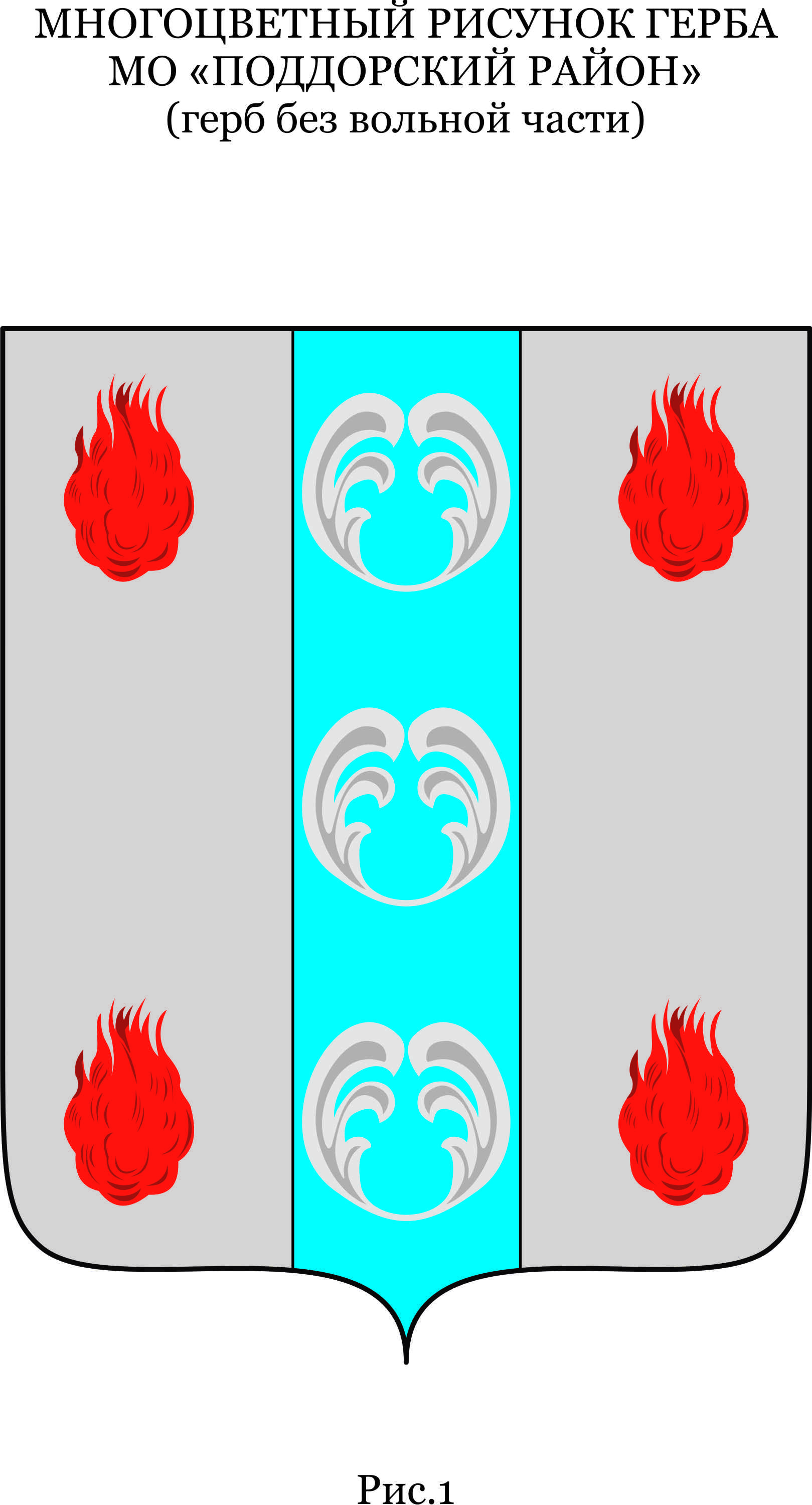 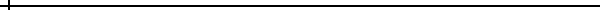 Российская ФедерацияНовгородская областьДУМА ПОДДОРСКОГО МУНИЦИПАЛЬНОГО РАЙОНАР Е Ш Е Н И Еот 08.06.2020 № 293с. ПоддорьеО внесении изменений в решение Думы Поддорского муниципального района от 18.12.2019 № 262 «О бюджете Поддорского муниципального района на 2020 год и на плановый период 2021 и 2022 годов»Дума Поддорского муниципального районаРЕШИЛА:       1. Внести в решение Думы Поддорского муниципального района от 18.12.2019 № 262 «О бюджете Поддорского муниципального района на 2020 год и на плановый период 2021 и 2022 годов» следующие изменения:1.1.  Пункт 1 изложить в следующей редакции «1. Утвердить основные характеристики бюджета Поддорского муниципального района (далее бюджет муниципального района) на 2020 год:1) прогнозируемый общий объем доходов  бюджета муниципального района в сумме    136 714 102,94 рублей;2) общий объем расходов бюджета муниципального района в сумме 142 650 680,21 рублей;3) прогнозируемый дефицит бюджета муниципального района  5 936 577,27 рублей».1.2. Пункт 2 изложить в следующей редакции «2.Утвердить основные характеристики бюджета муниципального района на 2021 год и на 2022 год:1) прогнозируемый общий объем доходов бюджета муниципального района  на 2021 год в сумме  107 868 156,93 рублей и на 2022 год в сумме  115 533 777,55 рублей;2) общий объем расходов  бюджета муниципального района на 2021 год в сумме  107 868 156,93 рублей, в том числе условно утвержденные расходы в сумме 2 000 000,00 рублей и на 2022 год в сумме  115 533 777,55 рублей, в том числе условно утвержденные расходы в сумме 4 100 000,00 рублей;»3) прогнозируемый дефицит бюджета муниципального района на 2021 год в сумме 0,00 рублей и на 2022 год в сумме 0,00 рублей.»1.3.  Пункт 11 изложить в следующей редакции «11. Утвердить объем межбюджетных трансфертов, получаемых из других  бюджетов бюджетной системы Российской Федерации на 2020 год в сумме  108 227 725,72 рублей, на 2021 год в сумме  76 966 738,73 рублей, на 2022 год в сумме 83 337 001,05 рублей.»1.4. Приложения 1,2,10-12  к решению Думы муниципального района «О бюджете Поддорского  муниципального района на 2020 год и на плановый период 2021 и 2022 годов» изложить в  прилагаемой редакции.2. Опубликовать  решение в муниципальной газете  «Вестник Поддорского муниципального района».3. Настоящее решение вступает в силу с момента опубликования и распространяется на правоотношения возникшие с 1 января 2020 года.Глава муниципального района                                                                                                                            Е.В. ПанинаПредседатель Думы Поддорского муниципального района                                                                         Т.Н. КрутоваНОВГОРОДСКАЯ ТРАНСПОРТНАЯ ПРОКУРАТУРА РАЗЪЯСНЯЕТ:ЮРИДИЧЕСКАЯ ОТВЕТСТВЕННОСТЬ ЗА ЛОЖНОЕ СООБЩЕНИЕ ОБ АКТЕ ТЕРРОРИЗМАКак правило, лица, осуществляющие заведомо ложные сообщения об акте терроризма, не задумываются об общественной опасности своих действий и не отдают себе отчет о последствиях. Лицам, которые легкомысленно относятся к подобным фактам, следует помнить о том, что такими действиями наносится вред общественной безопасности и органам правосудия, нормальному функционированию органов государственного управления и экономическим интересам организаций, предприятий и учреждений, а также правам и интересам отдельных граждан. Заведомо ложное сообщение об акте терроризма не только парализует нормальную деятельность учреждений, отвлекает силы правоохранительных органов и служб, призванных оказывать помощь в экстремальных ситуациях, но и зачастую влечет за собой огромный экономический ущерб. Такое сообщение требует принятия незамедлительных мер по эвакуации населения из образовательных учреждений, больниц, вокзалов, жилых домов. Подобная ситуация может вызвать у людей ощущение страха, стресс, панику и другие отрицательные психологические последствия.Заведомо ложное сообщение о готовящихся взрыве, поджоге или иных действиях, создающих опасность гибели людей, причинения значительного имущественного ущерба либо наступления иных общественно опасных последствий, в соответствии со статьей 207 Уголовного кодекса Российской Федерации - заведомо ложное сообщение об акте терроризма, совершенное из хулиганских побуждений, наказывается штрафом в размере от двухсот тысяч до пятисот тысяч рублей или в размере заработной платы или иного дохода осужденного за период до восемнадцати месяцев, либо ограничением свободы на срок до трех лет, либо принудительными работами на срок от двух до трех лет.Действия лица, осуществившего заведомо ложное сообщение об акте терроризма на объектах социальной инфраструктуры, к которым также относятся и объекты железнодорожного  транспорта  квалифицируются уже по части 2 статьи 207 Уголовного кодекса Российской Федерации и влекут  за собой более суровое наказание вплоть до лишения свободы - штраф в размере от пятисот тысяч до семисот тысяч рублей или в размере заработной платы или иного дохода осужденного за период от одного года до двух лет либо лишением свободы на срок от трех до пяти лет.Впоследствии в отношении лиц, заведомо ложно сообщивших об акте терроризма, органами прокуратуры, правоохранительными органами в суды подаются иски о причинении ущерба государственным и иным организациям, по рассмотрению которых суд обязывает преступника выплачивать причиненный им государству и различным организациям ущерб. Факты установления ложного сообщения об акте терроризма, как правило, попадают на страницы средств массовой информации.При назначении штрафа несовершеннолетнему, у которого нет самостоятельного заработка или иного дохода, суд в соответствии с частью 2 статьи 88 Уголовного кодекса Российской Федерации, может обратить взыскание штрафа на родителей или иных законных представителей с их согласия. Родители несовершеннолетних, не достигших возраста привлечения к уголовной ответственности, также могут быть привлечены к административной ответственности по статье 5.35 Кодекса Российской Федерации об административных правонарушениях - за неисполнение обязанностей по содержанию и воспитанию несовершеннолетних.Правоохранительные органы достаточно часто раскрывают подобные преступления. Например, 17 июля 2019 года следователем Новгородского линейного отдела МВД России на транспорте по признакам состава преступления, предусмотренного статьей 207 Уголовного кодекса Российской Федерации, возбуждено уголовное дело.Согласно материалам уголовного дела, мужчина, следуя в вагоне электропоезда «Ласточка» сообщением «Великий Новгород – Санкт-Петербург» осуществил телефонный звонок на номер оператора центра по обработке вызовов системы службы 112 в котором сообщил о заминировании здания железнодорожного вокзала станции Великий Новгород.Для проверки указанного сообщения органами внутренних дел мобилизированы значительные силы из числа сотрудников оперативных служб, которые выехали на место предполагаемого террористического акта. По результатам осмотра места происшествия информация о заминировании не подтвердилась.Как установлено следствием, лицом, причастным к совершению преступления оказался житель Республики Карелия – пенсионер, 1956 года рождения.Уголовное дело направлено  в Новгородский районный суд. Ход и результаты его рассмотрения находятся на контроле Новгородской транспортной прокуратуры.Помощник Новгородского транспортного прокурора                                                                                    И.П. ГерасимоваНОВГОРОДСКАЯ ТРАНСПОРТНАЯ ПРОКУРАТУРА РАЗЪЯСНЯЕТ:КОГО И КАК НУЖНО УВЕДОМИТЬ О ПРИЕМЕ НА РАБОТУБЫВШЕГО ГОССЛУЖАЩЕГОГражданин, который ранее замещал должности государственной или муниципальной службы, в течение двух лет после увольнения с соответствующей службы обязан при заключении трудового договора, а также гражданско-правового договора на выполнение работ (оказание услуг) в течение месяца стоимостью более 100 000 руб., сообщать работодателю сведения о последнем месте своей службы. Данная обязанность возложена на тех бывших государственных служащих, чьи должности в соответствии с положениями указанных норм включены в специальные устанавливаемые нормативными правовыми актами Российской Федерации перечни. К таким перечням, например, относятся Перечень, утвержденный Указом Президента Российской Федерации от 18.05.2009 № 557.Кроме того, соответствующие перечни должностей устанавливаются на региональных и муниципальных уровнях власти и управления. Например, такой Перечень утвержден Постановлением Новгородской областной Думы  от 22.09.2010 № 1547-ОД. Работодатель при заключении с указанным гражданином, замещавшим соответствующие должности, трудового или гражданско-правового договора на выполнение работ (оказание услуг), если стоимость выполняемых работ (оказываемых услуг) по гражданско-правовому договору превышает 100 000 рублей в месяц или если указанный договор заключен на срок менее месяца, но стоимость выполняемых работ (оказываемых услуг) также превышает 100 000 рублей, в течение двух лет после его увольнения с государственной или муниципальной службы обязан в 10-дневный срок сообщить представителю нанимателя (работодателю) по последнему месту службы этого лица о заключении такого договора. Данная обязанность возникает при заключении трудового договора как по основному месту работы, так и по совместительству, независимо от размера заработной платы.Необходимо иметь в виду и то, что уведомлять прежнего работодателя по последнему месту работы следует в течение двух лет после увольнения гражданина с государственной  или муниципальной службы независимо от последнего места работы бывшего служащего и количества заключенных им за этот период трудовых договоров.Срок для направления сообщения о заключении трудового или гражданско-правового договора исчисляется в календарных днях. Он отсчитывается со дня, следующего за днем заключения договора или фактического допущения бывшего служащего к работе с ведома или по поручению работодателя (его уполномоченного на это представителя). Если последний день срока совпадает с нерабочим днем, он переносится на ближайший следующий за ним рабочий день.При этом данное сообщение должно быть направлено с соблюдением требований Правил сообщения работодателем о заключении трудового или гражданско-правового договора на выполнение работ (оказание услуг) с гражданином, замещавшим должности государственной или муниципальной службы, перечень которых устанавливается нормативными правовыми актами Российской Федерации, утвержденным Постановлением Правительства Российской Федерации от 21.01.2015 № 29.В случае несоблюдения установленной обязанности работодатель (заказчик работ или услуг) может быть привлечен к административной ответственности по              ст. 19.29 КоАП РФ предусматривающей наложение административного штрафа на граждан - в размере от 2 000 до 4 000 руб., на должностных лиц - от 20 000 до 50 000 руб. и на юридических лиц - от 100 000 до 500 000 руб.Так, в 2019 году Новгородской транспортной прокуратурой по результатами проверки Областного государственного автономного профессионального образовательного учреждения «Чудовский техникум» (далее – ОГА ПОУ «Чудовский техникум») в связи с  ненаправлением данным учреждением в 10-дневный срок уведомления о приеме на работу гражданина, ранее проходившего службу в Новгородском таможенном посту Санкт-Петербургской таможни, в отношении директора учреждения было возбуждено дело об административном правонарушении по ст. 19.29 КоАП РФ. В настоящее время оно  рассмотрено судом, виновное должностное лицо привлечено к административной ответственности в виде административного штрафа в размере 20 тысяч рублей.Помощник Новгородского транспортного прокурора                                                                                    М.А. АлябышеваНОВГОРОДСКАЯ ТРАНСПОРТНАЯ ПРОКУРАТУРА РАЗЪЯСНЯЕТ:ОПРЕДЕЛЕНЫ ОСОБЕННОСТИ ИСПОЛЬЗОВАНИЯ ВОЗДУШНОГО ПРОСТРАНСТВА ДЛЯ ПОЛЕТОВ БЕСПИЛОТНЫХ ВОЗДУШНЫХ СУДОВПостановлением Правительства Российской Федерации от 03.02.2020 № 74 внесены изменения в Правила использования воздушного пространства Российской Федерации, утвержденные Постановлением Правительства Российской Федерации от 11.03.2010 № 138 (далее – Правила), определяющие порядок использования воздушного пространства для выполнения полетов малыми беспилотными воздушными судами.Так, ранее установленными ранее требованиями Правил при выполнении полетов беспилотными летальными аппаратами над населенными пунктами было необходимо получить разрешение соответствующего органа местного самоуправления. Использование воздушного пространства беспилотными летательными аппаратами в воздушном пространстве классов A, C и G осуществлялось на основании плана полета воздушного судна, разрешения на использование воздушного пространства, установления временного и местного режимов, а также кратковременных ограничений в интересах пользователей воздушного пространства.В соответствии с внесенными изменениями понятие «беспилотный летательный аппарат» из Правил исключено с одновременным введением нового понятия – «визуальный полет беспилотного воздушного судна»,  под которым понимается полет, в ходе которого внешний пилот такого судна поддерживает с ним непосредственный бесприборный визуальный контакт. С 12 февраля 2020 года представление соответствующего плана полета, получение разрешения на использование воздушного пространства, а также установление временных, местных режимов и кратковременных ограничений не требуется в случае выполнения визуальных полетов беспилотных воздушных судов (далее - БВС) с максимальной взлетной массой до , осуществляемых в пределах прямой видимости в светлое время суток на высотах менее  от земной или водной поверхности в воздушном пространстве: - вне диспетчерских зон аэродромов гражданской авиации, районов аэродромов (вертодромов) государственной и экспериментальной авиации, запретных зон, зон ограничения полетов, специальных зон, воздушного пространства над местами проведения публичных мероприятий, официальных спортивных соревнований, а также охранных мероприятий; - на удалении не менее  от контрольных точек неконтролируемых аэродромов и посадочных площадок. Кроме того, внесенными изменениями исключено требование о необходимости получения разрешения органов местного самоуправления на полеты БВС с максимальной взлетной массой менее  над населенными пунктами. Приложение 1к  решению Думы Поддорского муниципального района"О бюджете Поддорского муниципального района на 2020 годи на плановый период 2021 и 2022 годов"Прогнозируемые поступления доходов в бюджет Поддорского муниципального района на 2020 год  и на плановыйпериод 2021 и 2022 годоврублейПриложение 1к  решению Думы Поддорского муниципального района"О бюджете Поддорского муниципального района на 2020 годи на плановый период 2021 и 2022 годов"Прогнозируемые поступления доходов в бюджет Поддорского муниципального района на 2020 год  и на плановыйпериод 2021 и 2022 годоврублейПриложение 1к  решению Думы Поддорского муниципального района"О бюджете Поддорского муниципального района на 2020 годи на плановый период 2021 и 2022 годов"Прогнозируемые поступления доходов в бюджет Поддорского муниципального района на 2020 год  и на плановыйпериод 2021 и 2022 годоврублейПриложение 1к  решению Думы Поддорского муниципального района"О бюджете Поддорского муниципального района на 2020 годи на плановый период 2021 и 2022 годов"Прогнозируемые поступления доходов в бюджет Поддорского муниципального района на 2020 год  и на плановыйпериод 2021 и 2022 годоврублейПриложение 1к  решению Думы Поддорского муниципального района"О бюджете Поддорского муниципального района на 2020 годи на плановый период 2021 и 2022 годов"Прогнозируемые поступления доходов в бюджет Поддорского муниципального района на 2020 год  и на плановыйпериод 2021 и 2022 годоврублейНаименование доходовКОД ДОХОДА20202021202212345ДОХОДЫ, ВСЕГО136 714 102,94107 868 156,93115 533 777,55Налоговые и неналоговые доходы1 00 00000 00 0000 00028 489 263,4930 901 418,2032 196 776,50Безвозмездные поступления2 00 00000 00 0000 000108 224 839,4576 966 738,7383 337 001,05Безвозмездные поступления от других бюджетов бюджетной системы Российской Федерации2 02 00000 00 0000 000108 227 725,7276 966 738,7383 337 001,05Безвозмездные поступления от других бюджетов бюджетной системы Российской Федерации (областного бюджета)107 842 875,7276 966 738,7383 337 001,05Дотации от других бюджетов бюджетной системы Российской Федерации2 02 10000 00 0000 15052 511 200,0040 462 500,0039 615 100,00Дотации на выравнивание  бюджетной обеспеченности  муниципальных районов.2 02 15001 05 0000 15052 511 200,0040 462 500,0039 615 100,00Субсидии бюджетам муниципальных образований (межбюджетные субсидии)2 02 20000 00 0000 15015 699 350,772 018 900,009 164 100,00Субсидии бюджетам на обновление материально-технической базы для формирования у обучающихся современных технологических и гуманитарных навыков2 02 25169 00 0000 1501 117 054,760,000,00Субсидии бюджетам муниципальных районов на обновление материально-технической базы для формирования у обучающихся современных технологических и гуманитарных навыков2 02 25169 05 0000 1501 117 054,760,000,00Субсидии бюджетам на внедрение целевой модели цифровой образовательной среды в общеобразовательных организациях и профессиональных образовательных организациях2 02 25210 00 0000 1502 259 173,530,000,00Субсидии бюджетам муниципальных районов на внедрение целевой модели цифровой образовательной среды в общеобразовательных организациях и профессиональных образовательных организациях2 02 25210 05 0000 1502 259 173,530,000,00Субсидии бюджетам на обеспечение развития и укрепления материально-технической базы домов культуры в населенных пунктах с числом жителей до 50 тысяч человек2 02 25467 00 0000 150702 300,00702 300,00705 000,00Субсидии бюджетам муниципальных районов на обеспечение развития и укрепления материально-технической базы домов культуры в населенных пунктах с числом жителей до 50 тысяч человек2 02 25467 05 0000 150702 300,00702 300,00705 000,00Субсидия бюджетам на поддержку отрасли культуры2 02 25519 00 0000 15058 400,000,007 142 500,00Субсидии бюджетам муниципальных районов   на поддержку отрасли культуры2 02 25519 05 0000 1500,000,002 182 500,00Субсидии бюджетам муниципальных районов   на поддержку отрасли культуры2 02 25519 05 0000 15050 000,000,000,00Субсидии бюджетам муниципальных районов   на поддержку отрасли культуры2 02 25519 05 0000 1500,000,004 960 000,00Субсидии бюджетам муниципальных районов   на поддержку отрасли культуры2 02 25519 05 0000 1508 400,000,000,00Прочие субсидии2 02 29999 00 0000 15011 562 422,481 316 600,001 316 600,00Субсидии бюджетам  муниципальных районов на на формирование муниципальных дорожных фондов2 02 29999 05 7151 150960 000,00960 000,00960 000,00Субсидии бюджетам муниципальных районов и городского округа на приобретение или изготовление бланков документов об образовании и (или) о квалификации муниципальными образовательными организациями2 02 29999 05 7208 1504 200,004 200,004 200,00Субсидии бюджетам муниципальных районов и городского округа на обеспечение пожарной безопасности, антитеррористической и антикриминальной безопасности муниципальных дошкольных образовательных организаций, муниципальных общеобразовательных организаций, муниципальных организаций дополнительного образования детей2 02 29999 05 7212 150352 400,00352 400,00352 400,00Субсидии бюджетам муниципальных районов   на софинансирование расходов  муниципальных казенных, бюджетных и автономных  учреждений по  приобретению коммунальных услуг2 02 29999 05 7230 1508 939 300,000,000,00Субсидии бюджетам муниципальных районов на реализацию мероприятий муниципальных программ в области водоснабжения и водоотведения в рамках подпрограммы "Развитие инфраструктуры водоснабжения и водоотведения населенных пунктов Новгородской области" государственной программы Новгородской области "Улучшение жилищных условий граждан и повышение качества жилищно-коммунальных услуг в Новгородской области на 2019-2024 годы»"2 02 29999 05 7237 1501 306 522,480,000,00Субвенции бюджетам субъектов Российской Федерации и муниципальных образований38 535 024,9534 485 338,7334 557 801,05Субвенции бюджетам муниципальных районов на ежемесячное денежное вознаграждение за классное руководство в муниципальных образовательных организациях, реализующих общеобразовательные программы начального общего, основного общего и среднего общего образования2 02 30021 05 0000 150209 800,00209 800,00209 800,00Субвенции местным бюджетам на выполнение переданных полномочий2 02 30024 00 0000 15032 390 300,0030 107 300,0030 083 200,00Субвенции бюджетам муниципальных районов на обеспечение деятельности центров образования цифрового и гуманитарного профилей в общеобразовательных муниципальных организациях области2 02 30024 05 7002 15099 100,00297 100,00297 100,00Субвенции бюджетам муниципальных районов на обеспечение государственных гарантий реализации прав на получение общедоступного и бесплатного дошкольного образования в муниципальных дошкольных образовательных организациях, общедоступного и бесплатного дошкольного, начального общего, основного общего, среднего общего образования в муниципальных общеобразовательных организациях, обеспечение дополнительного образования детей в муниципальных общеобразовательных организациях в части расходов на оплату труда работникам образовательных организаций, технические средства обучения, расходные материалы и хозяйственные нужды образовательных организаций, на организацию обучения по основным общеобразовательным программам на дому, осуществляемое образовательными организациями, возмещение расходов за пользование услугой доступа к информационно-телекоммуникационной сети "Интернет" муниципальных общеобразовательных организаций, организующих обучение детей-инвалидов с использованием дистанционных образовательных технологий2 02 30024 05 7004 15018 854 200,0018 021 600,0018 021 600,00Субвенции бюджетам муниципальных районов на осуществление отдельных государственных полномочий по оказанию социальной поддержки обучающимся (обучавшимся до дня выпуска) муниципальных образовательных организаций2 02 30024 05 7006 1504 207 000,004 366 600,004 366 600,00Субвенции бюджетам муниципальных районов  на  осуществление  государственных полномочий по расчету и предоставлению дотаций на выравнивание бюджетной обеспеченности поселений.2 02 30024 05 7010 1507 849 200,006 041 200,006 017 100,00Субвенции бюджетам муниципальных районов на возмещение затрат по содержанию штатных единиц, осуществляющих переданные отдельные государственные полномочия области2 02 30024 05 7028 1501 138 600,001 138 600,001 138 600,00Субвенции бюджетам муниципальных районов на обеспечение муниципальных организаций, осуществляющих образовательную деятельность по образовательным программам начального общего, основного общего и среднего общего образования, учебниками и учебными пособиями2 02 30024 05 7050 150111 400,00111 400,00111 400,00Субвенции бюджетам муниципальных районов на обеспечение доступа к информационно-телекоммуникационной сети "Интернет" муниципальных организаций, осуществляющих образовательную деятельность по образовательным программам начального общего, основного общего и среднего общего образования2 02 30024 05 7057 15047 300,0047 300,0047 300,00Субвенции бюджетам муниципальных районов на единовременную выплату лицам из числа детей-сирот и детей, оставшихся без попечения родителей, на  ремонт находящихся в их собственности жилых помещений, расположенных на территории Новгородской области2 02 30024 05 7060 15037 200,0037 200,0037 200,00Субвенции бюджетам муниципальных районов  на осуществление отдельных государственных полномочий по определению перечня должностных лиц, уполномоченных составлять протоколы об административных правонарушениях, предусмотренных соответствующими статьями областного закона "Об административных правонарушениях"2 02 30024 05 7065 1502 500,002 500,002 500,00Субвенции бюджетам муниципальных районов на осуществление отдельных государственных полномочий по организации мероприятий при осуществлении деятельности по обращению с животными без владельцев2 02 30024 05 7072 15043 800,0043 800,0043 800,00Субвенции бюджетам муниципальных районов на содержание ребенка в семье опекуна и приемной семье, а также вознаграждение, причитающееся  приемному родителю2 02 30027 05 0000 1504 448 500,002 691 400,002 691 400,00Субвенции бюджетам муниципальных районов на компенсацию родительской платы родителям (законным представителям) детей, посещающих частные и муниципальные образовательные организации, реализующие образовательную программу дошкольного образования2 02 30029 05 0000 150197 100,00171 100,00221 100,00Субвенции бюджетам муниципальных районов на обеспечение жилыми помещениями детей - сирот и детей, оставшихся без попечения родителей, лиц из числа детей - сирот и детей, оставшихся без попечения родителей2 02 35082 05 0000 1500,0071 881,4772 359,32Субвенции бюджетам муниципальных районов на обеспечение жилыми помещениями детей - сирот и детей, оставшихся без попечения родителей, лиц из числа детей - сирот и детей, оставшихся без попечения родителей2 02 35082 05 0000 150436 024,95361 757,26364 541,73Субвенции бюджетам городских округов на осуществление первичного воинского учета на территориях, где отсутствуют военные комиссариаты2 02 35118 05 0000 150364 000,00367 600,00382 600,00Субвенции бюджетам муниципальных районов для финансового обеспечения государственных полномочий по составлению (изменению, дополнению) списков кандидатов в присяжные заседатели федеральных судов общей юрисдикции в Российской Федерации2 02 35120 05 0000 1502 300,002 400,0015 000,00Субвенции бюджетам муниципальных районов на осуществление отдельных государственных полномочий в сфере государственной регистрации актов гражданского состояния2 02 35930 05 0000 150487 000,00502 100,00517 800,00Иные межбюджетные трансферты1 482 150,000,000,00Иные межбюджетные трансферты бюджетам муниципальных районов Новгородской области  на  благоустройство игровых площадок образовательных организаций, реализующих программы дошкольного образования2 02 49999 05 7032 150250 000,000,000,00Иные межбюджетные трансферты бюджетам муниципальных районов на организацию дополнительного профессионального образования и участие в семинарах служащих, муниципальных служащих Новгородской области, а также работников муниципальных учреждений в сфере повышения эффективности бюджетных расходов2 02 49999 05 7134 15043 600,000,000,00Иные межбюджетные трансферты бюджетам муниципальных районов и городского округа на финансовое обеспечение деятельности центров образования цифрового и гуманитарного профилей в общеобразовательных муниципальных организациях области2 02 49999 05 7137 150350 000,000,000,00Иные межбюджетные трансферты бюджетам муниципальных районов и городского округа на финансовое обеспечение внедрения и функционирования целевой модели цифровой образовательной среды в общеобразовательных муниципальных организациях области2 02 49999 05 7138 1506 800,000,000,00Иные межбюджетные трансферты бюджетам муниципальных районов и городского округа на частичную компенсацию дополнительных расходов на повышение оплаты труда работников бюджетной сферы2 02 49999 05 7141 150446 900,000,000,00Межбюджетные трансферты, передаваемые бюджетам муниципальных районов на осуществление части полномочий по решению вопросов местного значения в соответствии с заключенными  соглашениями.2 02 40014 05 0000 15\0384 850,00Возврат остатков субсидий, субвенций и иных межбюджетных трансфертов, имеющих целевое назначение, прошлых лет2 19 00000 00 0000 000-2 886,270,000,00Возврат остатков субсидий, субвенций и иных межбюджетных трансфертов, имеющих целевое назначение, прошлых лет из бюджетов муниципальных районов2 19 00000 05 0000 150-2 886,270,000,00Возврат прочих остатков субсидий, субвенций и иных межбюджетных трансфертов, имеющих целевое назначение, прошлых лет из бюджетов муниципальных районов2 19 60010 05 0000 150-2 886,270,000,00Приложение 2к  решению Думы Поддорского муниципального района"О бюджете Поддорского муниципального района на 2020 годи на плановый период 2021 и 2022 годов"Источники внутреннего финансирования дефицита бюджета  Поддорского муниципального района  на 2020 год и на плановый период 2021 и 2022 годовв рубляхПриложение 2к  решению Думы Поддорского муниципального района"О бюджете Поддорского муниципального района на 2020 годи на плановый период 2021 и 2022 годов"Источники внутреннего финансирования дефицита бюджета  Поддорского муниципального района  на 2020 год и на плановый период 2021 и 2022 годовв рубляхПриложение 2к  решению Думы Поддорского муниципального района"О бюджете Поддорского муниципального района на 2020 годи на плановый период 2021 и 2022 годов"Источники внутреннего финансирования дефицита бюджета  Поддорского муниципального района  на 2020 год и на плановый период 2021 и 2022 годовв рубляхПриложение 2к  решению Думы Поддорского муниципального района"О бюджете Поддорского муниципального района на 2020 годи на плановый период 2021 и 2022 годов"Источники внутреннего финансирования дефицита бюджета  Поддорского муниципального района  на 2020 год и на плановый период 2021 и 2022 годовв рубляхПриложение 2к  решению Думы Поддорского муниципального района"О бюджете Поддорского муниципального района на 2020 годи на плановый период 2021 и 2022 годов"Источники внутреннего финансирования дефицита бюджета  Поддорского муниципального района  на 2020 год и на плановый период 2021 и 2022 годовв рубляхНаименование источника внутреннего финансирования дефицита бюджетаКод группы, подгруппы, статьи и вида источников2 0202 0212 02212345Источники финансирования дефицита бюджета - всего5 936 577,270,000,00в том числе:Источники  внутреннего финансирования дефицитов бюджета0,000,000,00Кредиты кредитных организаций в валюте Российской Федерации000 01 02 00 00 00 0000 0002 264 700,002 239 700,001 157 000,00Получение кредитов от кредитных  организаций  в валюте Российской Федерации000 01 02 00 00 00 0000 7002 471 700,004 099 700,003 785 800,00Получение кредитов от кредитных организаций бюджетами муниципальных районов в валюте Российской Федерации000 01 02 00 00 05 0000 7102 471 700,004 099 700,003 785 800,00Погашение кредитов, предоставленных кредитными организациями в валюте Российской Федерации000 01 02 00 00 00 0000 800-207 000,00-1 860 000,00-2 628 800,00Погашение бюджетами муниципальных районов кредитов от кредитных организаций в валюте Российской Федерации000 01 02 00 00 05 0000 810-207 000,00-1 860 000,00-2 628 800,00Бюджетные кредиты от других бюджетов бюджетной системы Российской Федерации000 01 03 00 00 00 0000 000-2 264 700,00-2 239 700,00-1 157 000,00Бюджетные кредиты от других бюджетов бюджетной системы Российской Федерации в валюте Российской Федерации000 01 03 01 00 00 0000 000-2 264 700,00-2 239 700,00-1 157 000,00Получение бюджетных кредитов от других бюджетов бюджетной системы Российской Федерации в валюте Российской Федерации000 01 03 01 00 00 0000 7000,000,000,00Получение кредитов от других бюджетов бюджетной системы Российской Федерации бюджетами муниципальных районов в валюте Российской Федерации000 01 03 01 00 05 0000 7100,000,000,00в том числе:Получение бюджетных кредитов из областного бюджета на пополнение остатков средств на счетах бюджетов муниципальных районов Российской Федерации000 01 03 01 00 05 0000 7100,000,000,00Получение бюджетных кредитов из областного бюджета   для частичного покрытия дефицита бюджета муниципального района000 01 03 01 00 05 0000 7100,000,000,00Погашение бюджетных кредитов, полученных от других бюджетов бюджетной системы Российской Федерации в валюте Российской Федерации000 01 03 01 00 00 0000 800-2 264 700,00-2 239 700,00-1 157 000,00Погашение бюджетами городских округов кредитов от других бюджетов бюджетной системы Российской Федерации в валюте Российской Федерации000 01 03 01 00 05 0000 810-2 264 700,00-2 239 700,00-1 157 000,00в том числе:Погашение бюджетных кредитов из областного бюджета на пополнение остатков средств на счетах бюджетов муниципальных районов Российской Федерации000 01 03 01 00 05 0000 8100,000,000,00Погашение бюджетных кредитов из областного бюджета   для частичного покрытия дефицита бюджета муниципального района000 01 03 01 00 05 0000 810-2 264 700,00-2 239 700,00-1 157 000,00Иные источники внутреннего финансирования дефицитов бюджетов000 01 06 00 00 00 0000 0000,000,000,00Бюджетные кредиты, предоставленные внутри страны в валюте Российской Федерации000 01 06 05 00 00 0000 0000,000,000,00Возврат бюджетных кредитов, предоставленных юридическим лицам в валюте Российской Федерации000 01 06 05 00 00 0000 6000,000,000,00Возврат бюджетных кредитов, предоставленных другим бюджетам бюджетной системы Российской Федерации из бюджетов муниципальных районов в валюте Российской Федерации000 01 06 05 02 05 0000 6400,000,000,00Бюджетные кредиты на частичное покрытие дефицитов, покрытие временных кассовых разрывов000 01 06 05 02 05 0012 6400,000,000,00Предоставление бюджетных кредитов внутри страны в валюте Российской Федерации000 01 06 05 00 00 0000 5000,000,000,00Предоставление бюджетных кредитов другим бюджетам бюджетной системы Российской Федерации из бюджетов муниципальных районов в валюте Российской Федерации000 01 06 05 02 05 0000 5400,000,000,00Изменение остатков средств на счетах по учету средств бюджетов000 01 05 00 00 00 0000 0005 936 577,270,000,00Изменение прочих остатков средств бюджетов муниципальных районов492 01 05 02 01 05 0000 0005 936 577,270,000,00Приложение 10к решению Думы Поддорского муниципального района"О бюджете Поддорского муниципального района на 2020 годи на плановый период 2021 и 2022 годов"Ведомственная структура расходов бюджета Поддорского муниципального района на 2020 год  и на плановый период 2021 и 2022 годоврублейПриложение 10к решению Думы Поддорского муниципального района"О бюджете Поддорского муниципального района на 2020 годи на плановый период 2021 и 2022 годов"Ведомственная структура расходов бюджета Поддорского муниципального района на 2020 год  и на плановый период 2021 и 2022 годоврублейПриложение 10к решению Думы Поддорского муниципального района"О бюджете Поддорского муниципального района на 2020 годи на плановый период 2021 и 2022 годов"Ведомственная структура расходов бюджета Поддорского муниципального района на 2020 год  и на плановый период 2021 и 2022 годоврублейПриложение 10к решению Думы Поддорского муниципального района"О бюджете Поддорского муниципального района на 2020 годи на плановый период 2021 и 2022 годов"Ведомственная структура расходов бюджета Поддорского муниципального района на 2020 год  и на плановый период 2021 и 2022 годоврублейПриложение 10к решению Думы Поддорского муниципального района"О бюджете Поддорского муниципального района на 2020 годи на плановый период 2021 и 2022 годов"Ведомственная структура расходов бюджета Поддорского муниципального района на 2020 год  и на плановый период 2021 и 2022 годоврублейПриложение 10к решению Думы Поддорского муниципального района"О бюджете Поддорского муниципального района на 2020 годи на плановый период 2021 и 2022 годов"Ведомственная структура расходов бюджета Поддорского муниципального района на 2020 год  и на плановый период 2021 и 2022 годоврублейПриложение 10к решению Думы Поддорского муниципального района"О бюджете Поддорского муниципального района на 2020 годи на плановый период 2021 и 2022 годов"Ведомственная структура расходов бюджета Поддорского муниципального района на 2020 год  и на плановый период 2021 и 2022 годоврублейПриложение 10к решению Думы Поддорского муниципального района"О бюджете Поддорского муниципального района на 2020 годи на плановый период 2021 и 2022 годов"Ведомственная структура расходов бюджета Поддорского муниципального района на 2020 год  и на плановый период 2021 и 2022 годоврублейПриложение 10к решению Думы Поддорского муниципального района"О бюджете Поддорского муниципального района на 2020 годи на плановый период 2021 и 2022 годов"Ведомственная структура расходов бюджета Поддорского муниципального района на 2020 год  и на плановый период 2021 и 2022 годоврублейНаименованиеВедРЗПрЦСТВР202020212022Администрация Поддорского муниципального района30038 769 920,9233 480 956,9332 831 977,55Общегосударственные вопросы3000123 631 900,0018 334 550,0017 682 750,00Функционирование высшего должностного лица субъекта Российской Федерации и муниципального образования30001021 500 000,001 277 300,001 235 600,00Глава муниципального образования300010290 0 00 000001 500 000,001 277 300,001 235 600,00Обеспечение функций муниципальных органов300010290 0 00 010001 500 000,001 277 300,001 235 600,00Расходы на выплаты персоналу государственных (муниципальных) органов300010290 0 00 010001201 500 000,001 277 300,001 235 600,00Функционирование Правительства Российской Федерации, высших исполнительных органов государственной власти субъектов Российской Федерации, местных администраций300010421 100 100,0016 283 250,0015 644 850,00Руководство и управление в сфере установленных функций органов  местного самоуправления300010492 0 00 0000021 100 100,0016 283 250,0015 644 850,00Обеспечение функций муниципальных органов300010492 0 00 0100019 126 600,0015 153 250,0014 514 850,00Расходы на выплаты персоналу государственных (муниципальных) органов300010492 0 00 0100012017 879 300,0014 507 750,0013 888 250,00Иные закупки товаров, работ и услуг для обеспечения государственных (муниципальных) нужд300010492 0 00 010002401 179 900,00578 100,00559 200,00Уплата налогов, сборов и иных платежей300010492 0 00 0100085067 400,0067 400,0067 400,00Формирование архивных фондов300010492 0 00 600104 000,000,000,00Иные закупки товаров, работ и услуг для обеспечения государственных (муниципальных) нужд300010492 0 00 600102404 000,000,000,00Содержание штатных единиц, осуществляющих переданные отдельные государственные полномочия области300010492 0 00 702801 128 500,001 128 500,001 128 500,00Расходы на выплаты персоналу государственных (муниципальных) органов300010492 0 00 702801201 047 700,001 047 700,001 047 700,00Иные закупки товаров, работ и услуг для обеспечения государственных (муниципальных) нужд300010492 0 00 7028024080 800,0080 800,0080 800,00Осуществление отдельных государственных полномочий по определению перечня должностных лиц, уполномоченных составлять протоколы об административных правонарушениях, предусмотренных соответствующими статьями областного закона "Об административных правонарушениях"300010492 0 00 706501 500,001 500,001 500,00Иные закупки товаров, работ и услуг для обеспечения государственных (муниципальных) нужд300010492 0 00 706502401 500,001 500,001 500,00Расходы муниципальных казенных, бюджетных и автономных учреждений по приобретению коммунальных услуг300010492 0 00 72300671 600,000,000,00Иные закупки товаров, работ и услуг для обеспечения государственных (муниципальных) нужд300010492 0 00 72300240671 600,000,000,00Расходы на софинансирование мероприятий по субсидии на приобретение коммунальных услуг муниципальными казенными, бюджетными и автономными учреждениями300010492 0 00 S2300167 900,000,000,00Иные закупки товаров, работ и услуг для обеспечения государственных (муниципальных) нужд300010492 0 00 S2300240167 900,000,000,00Судебная система30001052 300,002 400,0015 000,00Составление (изменение) списков кандидатов в присяжные заседатели федеральных судов общей юрисдикции в Российской Федерации300010593 0 00 000002 300,002 400,0015 000,00Составление (изменение) списков кандидатов в присяжные заседатели федеральных судов общей юрисдикции в Российской Федерации300010593 0 00 512002 300,002 400,0015 000,00Иные закупки товаров, работ и услуг для обеспечения государственных (муниципальных) нужд300010593 0 00 512002402 300,002 400,0015 000,00Резервные фонды300011150 000,0050 000,0050 000,00Резервные фонды местных  администраций300011196 0 00 0000050 000,0050 000,0050 000,00Иные целевые направления расходов резервных фондов300011196 0 00 0301050 000,0050 000,0050 000,00Резервные средства300011196 0 00 0301087050 000,0050 000,0050 000,00Другие общегосударственные вопросы3000113979 500,00721 600,00737 300,00Муниципальная программа «Профилактика терроризма и экстремизма в Поддорском муниципальном районе на 2014-2020 годы»300011306 0 00 000008 000,000,000,00Улучшение организации и проведения профилактических мероприятий и мероприятий по информационно-пропагандистскому сопровождению антитеррористической деятельности300011306 0 02 000008 000,000,000,00Реализация прочих мероприятий программы "Профилактика терроризма и экстремизма в Поддорском муниципальном районе на 2014-2020 годы»300011306 0 02 999908 000,000,000,00Иные закупки товаров, работ и услуг для обеспечения государственных (муниципальных) нужд300011306 0 02 999902408 000,000,000,00Муниципальная программа «Профилактика правонарушений в Поддорском муниципальном районе на 2014-2020 годы»300011307 0 00 0000010 000,000,000,00Вовлечение общественности в предупреждение правонарушений300011307 0 02 0000010 000,000,000,00Реализация прочих мероприятий программы "Профилактика правонарушений в Поддорском муниципальном районе на 2014-2020 годы"300011307 0 02 9999010 000,000,000,00Иные закупки товаров, работ и услуг для обеспечения государственных (муниципальных) нужд300011307 0 02 9999024010 000,000,000,00муниципальная программа Поддорского муниципального района "Противодействие коррупции в Поддорском муниципальном районе на 2014-2020 годы"300011310 0  00 000005 000,000,000,00Формирование антикоррупционного мировоззрения, повышения уровня правосознания и правовой культуры, а также подготовка и переподготовка специалистов соответствующей квалификации300011310 0  03 000005 000,000,000,00Реализация прочих мероприятий программы "Противодействие коррупции в Поддорском муниципальном районе на 2014-2020 годы"300011310 0  03 999905 000,000,000,00Иные закупки товаров, работ и услуг для обеспечения государственных (муниципальных) нужд300011310 0  03 999902405 000,000,000,00Руководство и управление в сфере установленных функций органов  местного самоуправления300011392 0 00 00000487 000,00502 100,00517 800,00Осуществление отдельных государственных полномочий в сфере государственной регистрации актов гражданского состояния300011392 0 00 59300487 000,00502 100,00517 800,00Расходы на выплаты персоналу государственных (муниципальных) органов300011392 0 00 59300120410 750,00423 300,00436 200,00Иные закупки товаров, работ и услуг для обеспечения государственных (муниципальных) нужд300011392 0 00 5930024076 250,0078 800,0081 600,00Другие общегосударственные вопросы300011397 0 00 00000419 500,00219 500,00219 500,00Реализация государственных функций, связанных с общегосударственным управлением300011397 1 00 00000419 500,00219 500,00219 500,00Резерв на финансовое обеспечение мероприятий, связанных с предотвращением влияния ухудшения экономической ситуации на развитие отраслей экономики, с профилактикой и устранением последствий распространения коронавирусной инфекции300011397 1  00 23620200 000,000,000,00Резервные средства300011397 1 00 23620870200 000,000,000,00Реализация прочих мероприятий непрограммных расходов300011397 1 00 99990219 500,00219 500,00219 500,00Иные закупки товаров, работ и услуг для обеспечения государственных (муниципальных) нужд300011397 1 00 99990240132 000,00132 000,00132 000,00Уплата налогов, сборов и иных платежей300011397 1 00 9999085087 500,0087 500,0087 500,00Исполнение судебных актов300011398 0 00 0000050 000,000,000,00Реализация прочих мероприятий непрограммных расходов300011398 0 00 9999050 000,000,000,00Уплата налогов, сборов и иных платежей300011398 0 00 9999085050 000,000,000,00Национальная оборона30002202 200,00204 200,00212 600,00Мобилизационная и вневойсковая подготовка3000203202 200,00204 200,00212 600,00Прочие непрограммные расходы300020399 0 00 00000202 200,00204 200,00212 600,00Осуществление государственных полномочий по первичному воинскому учету на территориях, где отсутствуют военные комиссариаты300020399 0 00 51180202 200,00204 200,00212 600,00Расходы на выплаты персоналу государственных (муниципальных) органов300020399 0 00 51180120190 500,00192 400,00200 300,00Иные закупки товаров, работ и услуг для обеспечения государственных (муниципальных) нужд300020399 0 00 5118024011 700,0011 800,0012 300,00Национальная безопасность и правоохранительная деятельность300032 710 600,002 308 200,002 232 700,00Защита населения и территории от чрезвычайных ситуаций природного и техногенного характера, гражданская оборона30003092 710 600,002 308 200,002 232 700,00Прочие непрограммные расходы300030999 0 00 000002 710 600,002 308 200,002 232 700,00Иные целевые направления расходов300030999 0 00 030302 710 600,002 308 200,002 232 700,00Расходы на выплаты персоналу государственных (муниципальных) органов300030999 0 00 030301201 938 700,001 650 900,001 596 900,00Иные закупки товаров, работ и услуг для обеспечения государственных (муниципальных) нужд300030999 0 00 03030240771 900,00657 300,00635 800,00Национальная экономика300047 030 023,499 306 418,209 494 776,50Сельское хозяйство и рыболовство300040553 800,0048 800,0043 800,00Муниципальная программа Поддорского муниципального района «Развитие агропромышленного комплекса Поддорского района на 2014-2020 годы»300040519 0 00 000005 000,000,000,00Повышение кадрового потенциала и уровня информационно-консультативного обслуживания в АПК300040519 0 05 000005 000,000,000,00Реализация прочих мероприятий программы «Развитие агропромышленного комплекса Поддорского района на 2014-2020 годы»300040519 0 05 999905 000,000,000,00Иные закупки товаров, работ и услуг для обеспечения государственных (муниципальных) нужд300040519 0 05 999902405 000,000,000,00Муниципальная программа Поддорского муниципального района "Комплексное развитие сельских территорий Поддорского муниципального района до 2025 года "300040527 0 00 000005 000,005 000,000,00Создание условий для обеспечения доступным и комфортным жильем сельское население300040527 0 01 000005 000,005 000,000,00Реализация прочих мероприятий подпрограммы " Комплексное развитие сельских территорий Поддорского муниципального района до 2025 год"300040527 0 01 999905 000,005 000,000,00Иные закупки товаров, работ и услуг для обеспечения государственных (муниципальных) нужд300040527 0 01 999902405 000,005 000,000,00Прочие непрограммные расходы300040599 0 00 0000043 800,0043 800,0043 800,00Осуществление отдельных государственных полномочий по организации мероприятий при осуществлении деятельности по обращению с животными без владельцев300040599 0 00 7072043 800,0043 800,0043 800,00Иные закупки товаров, работ и услуг для обеспечения государственных (муниципальных) нужд300040599 0 00 7072024043 800,0043 800,0043 800,00Транспорт30004084 071 700,004 448 400,004 448 400,00Другие общегосударственные вопросы300040897 0 00 000004 071 700,004 448 400,004 448 400,00Реализация государственных функций, связанных с общегосударственным управлением300040897 1 00 000004 071 700,004 448 400,004 448 400,00Реализация прочих мероприятий непрограммных расходов300040897 1 00 999904 071 700,004 448 400,004 448 400,00Иные закупки товаров, работ и услуг для обеспечения государственных (муниципальных) нужд30040897 1 00 999902404 071 700,004 448 400,004 448 400,00Дорожное хозяйство (дорожные фонды)30004092 118 063,494 708 218,204 906 576,50Муниципальная программа Поддорского муниципального района "Совершенствование и содержание дорожного хозяйства Поддорского муниципального района на 2014-2022 годы"300040915 0 00 000002 118 063,494 708 218,204 906 576,50Подпрограмма "Развитие дорожного хозяйства Поддорского муниципального района на 2014-2021 годы" муниципальной программы Поддорского муниципального района "Совершенствование и содержание дорожного хозяйства Поддорского муниципального района на 2014-2022 годы"300040915 1 00 000002 118 063,494 708 218,204 906 576,50Содержание автомобильных дорог общего пользования местного значения и искусственных сооружений на них300040915 1 01 00000500 000,00500 000,00500 000,00Реализация прочих мероприятий подпрограммы "Развитие дорожного хозяйства Поддорского муниципального района на 2014-2022 годы" муниципальной программы Поддорского муниципального района "Совершенствование и содержание дорожного хозяйства Поддорского муниципального района на 2014-2022 годы"300040915 1 01 99990500 000,00500 000,00500 000,00Иные закупки товаров, работ и услуг для обеспечения государственных (муниципальных) нужд300040915 1 01 99990240500 000,00500 000,00500 000,00Ремонт автомобильных дорог общего пользования местного значения и искусственных сооружений на них300040915 1 02 000001 618 063,494 208 218,204 406 576,50Осуществление дорожной деятельности в отношении автомобильных дорог общего пользования местного значения300040915 1 02 71510960 000,00960 000,00960 000,00Иные закупки товаров, работ и услуг для обеспечения государственных (муниципальных) нужд300040915 1 02 71510240960 000,00960 000,00960 000,00Реализация прочих мероприятий подпрограммы "Развитие дорожного хозяйства Поддорского муниципального района на 2014-2022 годы" муниципальной программы Поддорского муниципального района "Совершенствование и содержание дорожного хозяйства Поддорского муниципального района на 2014-2022 годы"300040915 1 02 99990598 063,493 248 218,203 446 576,50Иные закупки товаров, работ и услуг для обеспечения государственных (муниципальных) нужд300040915 1 02 99990240598 063,493 248 218,203 446 576,50Расходы на софинансирование мероприятий по субсидии  на осуществление дорожной деятельности в отношении автомобильных дорог общего пользования местного значения300040915 1 02 S151060 000,000,000,00Иные закупки товаров, работ и услуг для обеспечения государственных (муниципальных) нужд300040915 1 02 S151024060 000,000,000,00Связь и информатика3000410383 460,000,000,00Муниципальная программа Поддорского муниципального района "Развитие информационного общества и формирование электронного правительства в Поддорском муниципальном районе на 2014-2020 годы"300041009 0 00 00000383 460,000,000,00Расширение телекоммуникационной инфраструктуры органов местного самоуправления в муниципальном районе300041009 0 01 00000210 000,000,000,00Приобретение оборудования в рамках программы «Развитие информационного общества и формирование электронного правительства в Поддорском муниципальном районе на 2014-2020 годы»300041009 0 01 29990210 000,000,000,00Иные закупки товаров, работ и услуг для обеспечения государственных (муниципальных) нужд300041009 0 01 29990240210 000,000,000,00Поддержание в актуальном состоянии официальных сайтов органов местного самоуправления муниципального района300041009 0 05 00000173 460,000,000,00Реализация прочих мероприятий программы "Развитие информационного общества и формирование электронного правительства в Поддорском муниципальном районе на 2014-2020 годы"300041009 0 05 99990173 460,000,000,00Иные закупки товаров, работ и услуг для обеспечения государственных (муниципальных) нужд300041009 0 05 99990240173 460,000,000,00Другие вопросы в области национальной экономики3000412403 000,00101 000,0096 000,00Муниципальная Программа Поддорского муниципального района "Развитие субъектов малого и среднего предпринимательства в Поддорском муниципальном районе на 2014-2020 годы"300041211 0 00 0000050 000,000,000,00Повышение привлекательности территории для создания субъектов малого и среднего предпринимательства300041211 0 01 0000050 000,000,000,00Реализация прочих мероприятий программы "Развитие субъектов малого и среднего предпринимательства в Поддорском муниципальном районе на 2014-2020 годы"300041211 0 01 9999050 000,000,000,00Субсидии юридическим лицам (кроме некоммерческих организаций), индивидуальным предпринимателям, физическим лицам300041211 0 01 9999081050 000,000,000,00Муниципальная программа Поддорского муниципального района "Совершенствование системы управления муниципальной собственностью и земельными ресурсами Поддорского муниципального района на 2020-2024 годы"300041212 0 00 00000330 000,0080 000,0080 000,00Подпрограмма "Управление  муниципальной собственностью и земельными ресурсами Поддорского муниципального района" муниципальной программы Поддорского муниципального района "Совершенствование системы управления муниципальной собственностью и земельными ресурсами Поддорского муниципального района на 2020-2024 годы"300041212 1 00 00000330 000,0080 000,0080 000,00Эффективное владение, пользование и распоряжение муниципальным имуществом300041212 1 01 0000010 000,0010 000,0010 000,00Реализация прочих мероприятий подпрограммы "Управление  муниципальной собственностью и земельными ресурсами Поддорского муниципального района" программы  "Совершенствование системы управления муниципальной собственностью и земельными ресурсами Поддорского муниципального района на 2020-2024 годы"300041212 1 01 9999010 000,0010 000,0010 000,00Иные закупки товаров, работ и услуг для обеспечения государственных (муниципальных) нужд300041212 1 01 9999024010 000,0010 000,0010 000,00Формирование муниципальной собственности300041212 1 02 0000010 000,0010 000,0010 000,00Реализация прочих мероприятий подпрограммы "Управление  муниципальной собственностью и земельными ресурсами Поддорского муниципального района" программы  "Совершенствование системы управления муниципальной собственностью и земельными ресурсами Поддорского муниципального района на 2020-2024 годы"300041212 1 02 9999010 000,0010 000,0010 000,00Иные закупки товаров, работ и услуг для обеспечения государственных (муниципальных) нужд300041212 1 02 9999024010 000,0010 000,0010 000,00Эффективное управление и распоряжение земельными участками, находящимися в муниципальной собственности, и земельными участками, государственная собственность на которые не разграничена в границах Поддорского муниципального района300041212 1 03 00000310 000,0060 000,0060 000,00Реализация прочих мероприятий подпрограммы "Управление  муниципальной собственностью и земельными ресурсами Поддорского муниципального района" программы  "Совершенствование системы управления муниципальной собственностью и земельными ресурсами Поддорского муниципального района на 2020-2024 годы"300041212 1 03 99990310 000,0060 000,0060 000,00Иные закупки товаров, работ и услуг для обеспечения государственных (муниципальных) нужд300041212 1 03 99990240310 000,0060 000,0060 000,00Муниципальная программа Поддорского муниципального района "Развитие торговли в Поддорском муниципальном районе на 2018-2022 годы"300041213 0 00 000005 000,005 000,005 000,00Реализация государственной политики в области  торговой деятельности в целях создания условий для наиболее полного удовлетворения спроса населения на потребительские товары соответствующего качества по доступным ценам в пределах территориальной доступности, обеспечение прав потребителей на приобретение качественных и безопасных товаров300041213 0 01 000005 000,005 000,005 000,00Реализация прочих мероприятий программы "Развитие торговли в Поддорском муниципальном районе на 2018-2022 годы"300041213 0 01 999905 000,005 000,005 000,00Иные закупки товаров, работ и услуг для обеспечения государственных (муниципальных) нужд300041213 0 01 999902405 000,005 000,005 000,00Муниципальная программа Поддорского муниципального района "Градостроительная политика на территории Поддорского муниципального района на 2014-2021 годы"300041216 0 00 000007 000,005 000,000,00Реализация полномочий Администрации Поддорского муниципального района в сфере градостроительной деятельности300041216 0 01 000007 000,005 000,000,00Утверждение генеральных планов поселения, правил землепользования и застройки, утверждение подготовленной на основе генеральных планов поселения документации по планировке территории, выдача разрешений на строительство (за исключением случаев, предусмотренных Градостроительным кодексом Российской Федерации, иными федеральными законами), разрешений на ввод объектов в эксплуатацию при осуществлении строительства, реконструкции объектов капитального строительства, расположенных на территории поселения, утверждение местных нормативов градостроительного проектирования поселений, резервирование земель и изъятие, в том числе путем выкупа, земельных участков в границах поселения для муниципальных нужд, осуществление муниципального земельного контроля в границах поселения, осуществление в случаях, предусмотренных Градостроительным кодексом Российской Федерации, осмотров зданий, сооружений и выдача рекомендаций об устранении выявленных в ходе таких осмотров нарушений300041216 0 01 602702 000,000,000,00Иные закупки товаров, работ и услуг для обеспечения государственных (муниципальных) нужд300041216 0 01 602702402 000,000,000,00Реализация прочих мероприятий программы "Градостроительная политика на территории Поддорского муниципального района на 2014-2021 годы"300041216 0 01 999905 000,005 000,000,00Иные закупки товаров, работ и услуг для обеспечения государственных (муниципальных) нужд300041216 0 01 999902405 000,005 000,000,00Муниципальная программа Поддорского муниципального района «Обеспечение прав потребителей в Поддорском муниципальном районе на 2020-2022 годы»,300041225 0 00 000001 000,001 000,001 000,00«Развитие и укрепление системы защиты прав потребителей в Поддорском районе, обеспечение координации деятельности  всех участков по достижению цели Программы300041225 0 01 000001 000,001 000,001 000,00Реализация прочих мероприятий программы «Обеспечение прав потребителей в Поддорском муниципальном районе на 2020-2022 годы»300041225 0 01 999901 000,001 000,001 000,00Иные закупки товаров, работ и услуг для обеспечения государственных (муниципальных) нужд300041225 0 01 999902401 000,001 000,001 000,00Прочие непрограммные расходы300041299 0 00 0000010 000,0010 000,0010 000,00Реализация прочих мероприятий непрограммных расходов300041299 0 00 9999010 000,0010 000,0010 000,00Субсидии некоммерческим организациям (за исключением государственных (муниципальных) учреждений)300041299 0 00 9999063010 000,0010 000,0010 000,00Жилищно-коммунальное хозяйство30005002 373 572,48842 050,00842 050,00Жилищное хозяйство3000501354 950,00354 950,00354 950,00Прочие непрограммные расходы300050199 0 00 00000354 950,00354 950,00354 950,00Реализация прочих мероприятий непрограммных расходов300050199 0 00 99990354 950,00354 950,00354 950,00Иные закупки товаров, работ и услуг для обеспечения государственных (муниципальных) нужд300050199 0 00 99990240354 950,00354 950,00354 950,00Коммунальное  хозяйство30005022 018 622,48487 100,00487 100,00Муниципальная программа Поддорского муниципального района "Совершенствование системы управления муниципальной собственностью и земельными ресурсами Поддорского муниципального района на 2020-2024 годы"300050212 0 00 000002 018 622,48487 100,00487 100,00Подпрограмма "Содержание и реконструкция коммунальной инфраструктуры муниципального района" муниципальной программы Поддорского муниципального района "Совершенствование системы управления муниципальной собственностью и земельными ресурсами Поддорского муниципального района на 2020-2024 годы"300050212 2 00 000002 018 622,48487 100,00487 100,00Создание безопасных и комфортных условий для функционирования муниципального имущества300050212 2 01 000002 018 622,48487 100,00487 100,00Реализация мероприятий муниципальных программ в области водоснабжения и водоотведения в рамках подпрограммы «Развитие инфраструктуры водоснабжения и водоотведения населенных пунктов Новгородской области» государственной программы Новгородской области «Улучшение жилищных условий граждан и повышение качества жилищно-коммунальных услуг в Новгородской области на 2019-2024 годы»300050212 2 01 723701 306 522,480,000,00Иные закупки товаров, работ и услуг для обеспечения государственных (муниципальных) нужд300050212 2 01 72370240639 855,810,000,00Бюджетные инвестиции300050212 2 01 72370410666 666,670,000,00Реализация прочих мероприятий подпрограммы "Содержание и реконструкция коммунальной инфраструктуры муниципального района" муниципальной программы Поддорского муниципального района "Совершенствование системы управления муниципальной собственностью и земельными ресурсами Поддорского муниципального района на 2020-2024 годы"300050212 2 01 99990502 100,00487 100,00487 100,00Иные закупки товаров, работ и услуг для обеспечения государственных (муниципальных) нужд300050212 2 01 9999024015 000,000,000,00Субсидии юридическим лицам (кроме некоммерческих организаций), индивидуальным предпринимателям, физическим лицам300050212 2 01 99990810487 100,00487 100,00487 100,00Расходы на софинансирование мероприятий по субсидии на реализацию мероприятий муниципальных программ в области водоснабжения и водоотведения в рамках подпрограммы «Развитие инфраструктуры водоснабжения и водоотведения населенных пунктов Новгородской области»  государственной программы «Улучшение жилищных условий граждан и повышение качества жилищно-коммунальных услуг в Новгородской области на 2019-2024 годы»300050212 2 01 S2370210 000,000,000,00Иные закупки товаров, работ и услуг для обеспечения государственных (муниципальных) нужд300050212 2 01 S2370240130 000,000,000,00Бюджетные инвестиции300050212 2 01 S237041080 000,000,000,00Образование300070089 950,0046 350,0043 350,00Молодежная политика300070726 350,0026 350,0026 350,00Муниципальная программа Поддорского муниципального района «Развитие молодёжной политики в Поддорском муниципальном районе на 2019-2024 годы»300070724 0 00 0000026 350,0026 350,0026 350,00Подпрограмма «Вовлечение молодёжи Поддорского муниципального района в социальную практику» муниципальной программы Поддорского муниципального района " Развитие молодёжной политики в Поддорском муниципальном районе на 2019-2024 годы "300070724 2 00 0000015 000,0015 000,0015 000,00Поддержка молодой семьи300070724 2 02 000002 000,002 000,002 000,00Реализация прочих мероприятий подпрограммы «Вовлечение молодёжи Поддорского муниципального района в социальную практику» муниципальной программы Поддорского муниципального района " Развитие молодёжной политики в Поддорском муниципальном районе на 2019-2024 годы "300070724 2 02 999902 000,002 000,002 000,00Иные закупки товаров, работ и услуг для обеспечения государственных (муниципальных) нужд300070724 2 02 999902402 000,002 000,002 000,00Содействие в организации летнего отдыха, здорового образа жизни, молодёжного туризма300070724 2 03 000001 000,001 000,001 000,00Реализация прочих мероприятий подпрограммы «Вовлечение молодёжи Поддорского муниципального района в социальную практику» муниципальной программы Поддорского муниципального района " Развитие молодёжной политики в Поддорском муниципальном районе на 2019-2024 годы "300070724 2 03 999901 000,001 000,001 000,00Иные закупки товаров, работ и услуг для обеспечения государственных (муниципальных) нужд300070724 2 03 999902401 000,001 000,001 000,00Выявление, продвижение и поддержка активности молодёжи и её достижений в различных сферах деятельности, в том числе по волонтёрскому движению300070724 2 05 0000012 000,0012 000,0012 000,00Реализация прочих мероприятий подпрограммы «Вовлечение молодёжи Поддорского муниципального района в социальную практику» муниципальной программы Поддорского муниципального района " Развитие молодёжной политики в Поддорском муниципальном районе на 2019-2024 годы "300070724 2 05 9999012 000,0012 000,0012 000,00Иные закупки товаров, работ и услуг для обеспечения государственных (муниципальных) нужд300070724 2 05 9999024012 000,0012 000,0012 000,00Подпрограмма «Поддержка молодёжи, оказавшейся в трудной жизненной ситуации» муниципальной программы Поддорского муниципального района " Развитие молодёжной политики в Поддорском муниципальном районе на 2019-2024 годы "300070724 3 00 000004 250,004 250,004 250,00Организация работы с молодежью и молодыми родителями300070724 3 02 00000500,00500,00500,00Реализация прочих мероприятий подпрограммы «Поддержка молодёжи, оказавшейся в трудной жизненной ситуации» муниципальной программы Поддорского муниципального района " Развитие молодёжной политики в Поддорском муниципальном районе на 2019-2024 годы "300070724 3 02 99990500,00500,00500,00Иные закупки товаров, работ и услуг для обеспечения государственных (муниципальных) нужд300070724 3 02 99990240500,00500,00500,00Проведение оздоровительных, культурно-массовых мероприятий с привлечением молодежи, оказавшейся в трудной жизненной ситуации300070724 3 05 000003 750,003 750,003 750,00Реализация прочих мероприятий подпрограммы «Поддержка молодёжи, оказавшейся в трудной жизненной ситуации» муниципальной программы Поддорского муниципального района " Развитие молодёжной политики в Поддорском муниципальном районе на 2019-2024 годы "300070724 3 05 999903 750,003 750,003 750,00Иные закупки товаров, работ и услуг для обеспечения государственных (муниципальных) нужд300070724 3 05 999902403 750,003 750,003 750,00Подпрограмма «Патриотическое воспитание населения Поддорского муниципального района» муниципальной программы Поддорского муниципального района " Развитие молодёжной политики в Поддорском муниципальном районе на 2019-2024 годы "300070724 4 00 000007 100,007 100,007 100,00Организация патриотического воспитания населения района и допризывной подготовки молодёжи к военной службе в ходе подготовки и проведения мероприятий патриотической направленности300070724 4 02 000007 100,007 100,007 100,00Реализация прочих мероприятий подпрограммы «Патриотическое воспитание населения Поддорского муниципального района» муниципальной программы Поддорского муниципального района " Развитие молодёжной политики в Поддорском муниципальном районе на 2019-2024 годы "300070724 4 02 999907 100,007 100,007 100,00Иные закупки товаров, работ и услуг для обеспечения государственных (муниципальных) нужд300070724 4 02 999902407 100,007 100,007 100,00Другие вопросы в области образования300070963 600,0020 000,0017 000,00Муниципальная программа Поддорского муниципального района «Развитие муниципальной службы в Поддорском муниципальном районе на 2018-2025 годы»300070908 0 00 0000017 000,0017 000,0017 000,00Создание организационных и информационных условий развития муниципальной службы300070908 0 01 000001 000,001 000,001 000,00Реализация прочих мероприятий программы «Развитие муниципальной службы в Поддорском муниципальном районе на 2018-2025 годы»300070908 0 01  999901 000,001 000,001 000,00Иные закупки товаров, работ и услуг для обеспечения государственных (муниципальных) нужд300070908 0 01  999902401 000,001 000,001 000,00Содействие повышению квалификации300070908 0 02 0000016 000,0016 000,0016 000,00Реализация прочих мероприятий программы «Развитие муниципальной службы в Поддорском муниципальном районе на 2018-2025 годы»300070908 0 02  9999016 000,0016 000,0016 000,00Иные закупки товаров, работ и услуг для обеспечения государственных (муниципальных) нужд300070908 0 02  9999024016 000,0016 000,0016 000,00Муниципальная программа Поддорского муниципального района "Повышение эффективности бюджетных расходов Поддорского муниципального района на 2014-2021 годы"300070917 0 00 0000046 600,003 000,000,00Организация дополнительного профессионального образования и участие в семинарах служащих, муниципальных служащих Новгородской области, а также работников муниципальных учреждений в сфере повышения эффективности бюджетных расходов300070917 0 04 7134043 600,000,000,00Иные закупки товаров, работ и услуг для обеспечения государственных (муниципальных) нужд300070917 0 04 7134024043 600,000,000,00Реализация прочих  мероприятий Программы «Повышение эффективности бюджетных расходов Поддорского муниципального района на 2014-2021 годы».300070917 0 04 999903 000,003 000,000,00Иные закупки товаров, работ и услуг для обеспечения государственных (муниципальных) нужд300070917 0 04 999902403 000,003 000,000,00Социальная политика300102 731 674,952 439 188,732 323 751,05Пенсионное обеспечение30010012 290 650,001 950 550,001 886 850,00Прочие непрограммные расходы300100199 0 00 000002 290 650,001 950 550,001 886 850,00Публичные нормативные социальные выплаты гражданам (пенсии)300100199 0 00 110102 290 650,001 950 550,001 886 850,00Публичные нормативные социальные выплаты гражданам300100199 0 00 110103102 290 650,001 950 550,001 886 850,00Социальное обеспечение населения30010035 000,0055 000,000,00муниципальная программа Поддорского муниципального района "Развитие жилищного строительства на территории Поддорского муниципального района на 2017-2021 годы "300100322 0 00 000000,0050 000,000,00Подпрограмма "Обеспечение жильем молодых семей на территории Поддорского муниципального района на 2017 – 2021 годы" муниципальной программы Поддорского муниципального района "Развитие жилищного строительства на территории Поддорского муниципального района на 2017-2021 годы "300100322 3 00 000000,0050 000,000,00Обеспечение предоставления молодым семьям социальных выплат на приобретение жилья экономического класса или строительство индивидуального жилого дома экономического класса, а также создание условий для привлечения молодыми семьями собственных средств, дополнительных финансовых средств кредитных и других организаций, предоставляющих кредиты и займы, в том числе ипотечные кредиты, для приобретения жилого помещения или строительства индивидуального жилого дома300100322 3 01 000000,0050 000,000,00Прочие мероприятия подпрограммы "Обеспечение жильем молодых семей на территории Поддорского муниципального района на 2017 – 2021 годы" муниципальной программы Поддорского муниципального района "Развитие жилищного строительства на территории Поддорского муниципального района на 2017-2021 годы"300100322 3 01 999900,0050 000,000,00Социальные выплаты гражданам, кроме публичных нормативных социальных выплат300100322 3 01 999903200,0050 000,000,00Муниципальная программа Поддорского муниципального района "Социальная поддержка граждан в Поддорском муниципальном районе на 2017-2021 годы"300100323 0 00 000005 000,005 000,000,00Создание инвалидам условий для обеспечения равного доступа к объектам или услугам, предоставляемым населению, равного участия в жизни общества300100323 0 02 000005 000,005 000,000,00Реализация прочих мероприятий программы «Социальная поддержка граждан в Поддорском муниципальном районе на 2017-2021 годы»300100323 0 02 999905 000,005 000,000,00Иные закупки товаров, работ и услуг для обеспечения государственных (муниципальных) нужд300100323 0 02 999902405 000,005 000,000,00Охрана семьи и детства3001004436 024,95433 638,73436 901,05Прочие непрограммные расходы300100499 0 00 0000436 024,95433 638,73436 901,05Обеспечение жилыми помещениями детей - сирот и детей, оставшихся без попечения родителей, лиц из числа детей - сирот и детей, оставшихся без попечения родителей300100499 0 00 R08210,0071 881,4772 359,32Бюджетные инвестиции300100499 0 00 R08214100,0071 881,4772 359,32Обеспечение жилыми помещениями детей - сирот и детей, оставшихся без попечения родителей, лиц из числа детей - сирот и детей, оставшихся без попечения родителей (сверх уровня, предусмотренного соглашением)300100499 0 00 N0821436 024,95361 757,26364 541,73Бюджетные инвестиции300100499 0 00 N0821410436 024,95361 757,26364 541,73Контрольно-счетная Палата Поддорского муниципального района305757 700,00378 850,00378 850,00Общегосударственные вопросы30501757 700,00378 850,00378 850,00Обеспечение деятельности финансовых, налоговых и таможенных органов и органов финансового  (финансово-бюджетного) надзора3050106757 700,00378 850,00378 850,00Обеспечение деятельности Контрольно-счетной палаты305010691 0 00 00000757 700,00378 850,00378 850,00Председатель контрольно-счетной палаты и его заместитель305010691 1 00 00000378 850,00378 850,00378 850,00Обеспечение функций муниципальных органов305010691 1 00 01000378 850,00378 850,00378 850,00Расходы на выплаты персоналу государственных (муниципальных) органов305010691 1 00 01000120351 050,00351 050,00351 050,00Иные закупки товаров, работ и услуг для обеспечения государственных (муниципальных) нужд305010691 1 00 0100024027 800,0027 800,0027 800,00О передаче Контрольно-счетной палате Поддорского муниципального района полномочий контрольно-счетной палаты сельских поселений по осуществлению внешнего муниципального финансового контроля305010691 1 00 60020378 850,000,000,00Расходы на выплаты персоналу государственных (муниципальных) органов305010691 1 00 60020120351 050,000,000,00Иные закупки товаров, работ и услуг для обеспечения государственных (муниципальных) нужд305010691 1 00 6002024027 800,000,000,00Отдел культуры Администрации Поддорского муниципального района35740 056 181,0028 551 300,0034 740 400,00Национальная экономика357042 510 000,0010 000,0010 000,00Другие вопросы в области национальной экономики35704122 510 000,0010 000,0010 000,00муниципальная программа Поддорского муниципального района "Развитие культуры Поддорского муниципального района на 2014-2022 годы"357041202 0 00 000002 510 000,0010 000,0010 000,00Подпрограмма «Развитие туризма и туристской деятельности на территории Поддорского муниципального района» муниципальной программы Поддорского муниципального района "Развитие культуры Поддорского муниципального района на 2014-2022 годы"357041202 2 00 0000010 000,0010 000,0010 000,00Информационное обеспечение продвижения районного туристского продукта на рынке357041202 2 01 0000010 000,0010 000,0010 000,00Учреждения культуры и мероприятия в сфере культуры и кинематографии357041202 2 01 0240010 000,0010 000,0010 000,00Субсидии автономным учреждениям357041202 2 01 0240062010 000,0010 000,0010 000,00Развитие туристской инфраструктуры на территории района357041202 2 03 000002 500 000,000,000,00Приобретения организациями учреждений культуры357041202 2 03 224002 500 000,000,000,00Субсидии автономным учреждениям357041202 2 03 224006202 500 000,000,000,00Образование357073 406 200,002 636 400,002 550 200,00Дополнительное образование детей35707033 403 200,002 636 400,002 550 200,00муниципальная программа Поддорского муниципального района "Развитие культуры Поддорского муниципального района на 2014-2022 годы"357070302 0 00 000003 403 200,002 636 400,002 550 200,00Подпрограмма «Обеспечение реализации муниципальной программы «Развитие культуры Поддорского муниципального района на 2014-2022 годы» муниципальной программы Поддорского муниципального района "Развитие культуры Поддорского муниципального района на 2014-2022 годы"357070302 3 00 000003 403 200,002 636 400,002 550 200,00Оказание муниципальных услуг (выполнение работ) в области культуры и образования в сфере культуры и обеспечение деятельности муниципальных учреждений культуры и  образования в сфере культуры357070302 3 02 000003 382 400,002 636 400,002 550 200,00Организации, реализующие программы дополнительного образования357070302 3 02 022303 161 000,002 636 400,002 550 200,00Субсидии автономным учреждениям357070302 3 02 022306203 161 000,002 636 400,002 550 200,00Иные межбюджетные трансферты бюджетам муниципальных районов и городского округа на частичную компенсацию дополнительных расходов на повышение оплаты труда работников бюджетной сферы357070302 3 02 7141020 800,000,000,00Субсидии автономным учреждениям357070302 3 02 7141062020 800,000,000,00Расходы муниципальных казенных, бюджетных и автономных учреждений по приобретению коммунальных услуг357070302 3 02 72300177 100,000,000,00Субсидии автономным учреждениям357070302 3 02 72300620177 100,000,000,00Расходы на софинансирование мероприятий по субсидии на приобретение коммунальных услуг муниципальными казенными, бюджетными и автономными учреждениями357070302 3 02 S230044 300,000,000,00Субсидии автономным учреждениям357070302 3 02 S230062044 300,000,000,00Молодежная политика35707073 000,000,000,00муниципальная программа Поддорского района «Комплексные меры противодействия наркомании и зависимости от других психоактивных веществ  в Поддорском муниципальном районе на 2014-2020 годы»357070705 0 00 000003 000,000,000,00Совершенствование системы мер по сокращению предложения и спроса на наркотики и другие ПАВ357070705 0 03 000003 000,000,000,00Учреждения культуры и мероприятия в сфере культуры и кинематографии357070705 0 03 024003 000,000,000,00Субсидии автономным учреждениям357070705 0 03 024006203 000,000,000,00Культура, кинематография3570832 254 681,0024 306 200,0030 631 850,00Культура357080126 770 881,0019 636 500,0026 114 800,00муниципальная программа Поддорского муниципального района "Развитие культуры Поддорского муниципального района на 2014-2022 годы"357080102 0 00 0000026 765 881,0019 636 500,0026 114 800,00Подпрограмма «Культура Поддорского муниципального района» муниципальной программы Поддорского муниципального района "Развитие культуры Поддорского муниципального района на 2014-2022 годы"357080102 1 00 000002 505 481,001 321 300,001 591 100,00Обеспечение прав граждан на равный доступ к культурным ценностям и участию культурной жизни, создание условий для развития и реализации творческого потенциала каждой личности357080102 1 01 00000123 900,000,000,00Учреждения культуры и мероприятия в сфере культуры и кинематографии357080102 1 01 02400123 900,000,000,00Субсидии автономным учреждениям357080102 1 01 02400620123 900,000,000,00Развитие художественного образования, сохранение кадрового потенциала культуры, повышение престижности и привлекательности профессии работника культуры357080102 1 02 0000055 000,005 000,005 000,00Библиотеки357080102 1 02 024205 000,005 000,005 000,00Субсидии бюджетным учреждениям357080102 1 02 024206105 000,005 000,005 000,00Поддержка отрасли культуры357080102 1 02 L519150 000,000,000,00Субсидии автономным учреждениям357080102 1 02 L519162050 000,000,000,00Укрепление единого культурного и информационного пространства на территории района, преодоление отставания и диспропорции в культурном уровне, в том числе путем укрепления и модернизации материально-технической базы учреждений культуры357080102 1 03 000002 326 581,001 316 300,001 586 100,00Библиотеки357080102 1 03 024203 058,004 000,004 000,00Субсидии бюджетным учреждениям357080102 1 03 024206103 058,004 000,004 000,00Ремонты организаций учреждений культуры357080102 1 03 424001 575 381,00573 000,00840 000,00Субсидии автономным учреждениям357080102 1 03 424006201 575 381,00573 000,00840 000,00Обеспечение развития и укрепления материально-технической базы домов культуры, подведомственных органам местного самоуправления муниципальных районов области, реализующим полномочия в сфере культуры, в населенных пунктах с числом жителей до 50 тыс. человек357080102 1 03 L4670739 300,00739 300,00742 100,00Субсидии автономным учреждениям357080102 1 03 L4670620739 300,00739 300,00742 100,00Поддержка отрасли культуры357080102 1 03 L51938 842,000,000,00Субсидии бюджетным учреждениям357080102 1 03 L51936108 842,000,000,00Подпрограмма «Обеспечение реализации муниципальной программы «Развитие культуры Поддорского муниципального района на 2014-2022 годы» муниципальной программы Поддорского муниципального района "Развитие культуры Поддорского муниципального района на 2014-2022 годы"357080102 3 00 0000024 260 400,0018 315 200,0024 523 700,00Оказание муниципальных услуг (выполнение работ) в области культуры и образования в сфере культуры и обеспечение деятельности муниципальных учреждений культуры и  образования в сфере культуры357080102 3 02 0000024 260 400,0018 315 200,0017 309 050,00Учреждения культуры и мероприятия в сфере культуры и кинематографии357080102 3 02 0240016 362 700,0013 660 250,0012 806 250,00Субсидии автономным учреждениям357080102 3 02 0240062016 362 700,0013 660 250,0012 806 250,00Библиотеки357080102 3 02  024205 466 500,004 654 950,004 502 800,00Субсидии бюджетным учреждениям357080102 3 02  024206105 466 500,004 654 950,004 502 800,00Иные межбюджетные трансферты бюджетам муниципальных районов и городского округа на частичную компенсацию дополнительных расходов на повышение оплаты труда работников бюджетной сферы357080102 3 02 71410426 100,000,000,00Субсидии бюджетным учреждениям357080102 3 02 71410610105 800,000,000,00Субсидии автономным учреждениям357080102 3 02 71410620320 300,000,000,00Расходы муниципальных казенных, бюджетных и автономных учреждений по приобретению коммунальных услуг357080102 3 02 723001 604 100,000,000,00Субсидии бюджетным учреждениям357080102 3 02 72300610157 900,000,000,00Субсидии автономным учреждениям357080102 3 02 723006201 446 200,000,000,00Расходы на софинансирование мероприятий по субсидии на приобретение коммунальных услуг муниципальными казенными, бюджетными и автономными учреждениями357080102 3 02 S2300401 000,000,000,00Субсидии бюджетным учреждениям357080102 3 02 S230061039 500,000,000,00Субсидии автономным учреждениям357080102 3 02 S2300620361 500,000,000,00Федеральный проект «Культурная среда»357080102 3 А1 000000,000,007 214 650,00Создание и модернизация учреждений культурно-досугового типа в сельской местности, включая строительство, реконструкцию и капитальный ремонт зданий (в части капитальных расходов) в рамках национального проекта «Культура»357080102 3 А1 551900,000,002 204 550,00Субсидии автономным учреждениям357080102 3 А1 551906200,000,002 204 550,00Обеспечение учреждений культуры специализированным автотранспортом для обслуживания населения, в том числе сельского населения в рамках национального проекта «Культура»357080102 3 А1 551920,000,005 010 100,00Субсидии автономным учреждениям357080102 3 А1 551926200,000,005 010 100,00Муниципальная программа Поддорского муниципального района «Энергосбережение в Поддорском муниципальном районе на 2014-2020 годы»357080118 0 00 000005 000,000,000,00Повышение энергетической эффективности в бюджетной сфере357080118 0 02 000005 000,000,000,00Учреждения культуры и мероприятия в сфере культуры и кинематографии357080118 0 02 024005 000,000,000,00Субсидии автономным учреждениям357080118 0 02 024006205 000,000,000,00Другие вопросы в области культуры, кинематографии35708045 483 800,004 669 700,004 517 050,00муниципальная программа Поддорского муниципального района "Развитие культуры Поддорского муниципального района на 2014-2022 годы"357080402 0 00 000005 483 800,004 669 700,004 517 050,00Подпрограмма «Обеспечение реализации муниципальной программы «Развитие культуры Поддорского муниципального района на 2014-2022 годы» муниципальной программы Поддорского муниципального района "Развитие культуры Поддорского муниципального района на 2014-2022 годы"357080402 3 00 000005 483 800,004 669 700,004 517 050,00Оказание муниципальных услуг (выполнение работ) в области культуры и образования в сфере культуры и обеспечение деятельности муниципальных учреждений культуры и  образования в сфере культуры357080402 3 02 000005 483 800,004 669 700,004 517 050,00Учреждения по финансово-экономическому и информационно- методическому сопровождению357080402 3 02 023505 483 800,004 669 700,004 517 050,00Субсидии бюджетным учреждениям357080402 3 02 023506105 483 800,004 669 700,004 517 050,00Физическая культура и спорт357111 885 300,001 598 700,001 548 350,00Физическая культура35711011 885 300,001 598 700,001 548 350,00муниципальная программа Поддорского района "Развитие физической культуры и спорта в Поддорском муниципальном районе на 2014-2022 годы"357110104 0 00 000001 885 300,001 598 700,001 548 350,00Подпрограмма «Развитие физической культуры и массового спорта на территории Поддорского муниципального района» муниципальной программы Поддорского района "Развитие физической культуры и спорта в Поддорском муниципальном районе на 2014-2022 годы"357110104 1 00 0000058 000,0058 000,0058 000,00Оснащение спортивных мероприятий направленных на развитие физической культуры и спорта спортивным инвентарем,  подготовка спортивных сооружений к работе357110104 1 02 0000018 000,0018 000,0018 000,00Учреждения физической культуры и спорта357110104 1 02 028203 500,003 500,003 500,00Субсидии бюджетным учреждениям357110104 1 02 028206103 500,003 500,003 500,00Приобретения учреждениями физической культуры и спорта357110104 1 02 2282014 500,0014 500,0014 500,00Субсидии бюджетным учреждениям357110104 1 02 2282061014 500,0014 500,0014 500,00Участие ведущих спортсменов и команд в областных, межрайонных и районных соревнованиях357110104 1 04 0000038 500,0038 500,0038 500,00Учреждения культуры и мероприятия в сфере культуры и кинематографии357110104 1 04 0240038 500,0038 500,0038 500,00Субсидии автономным  учреждениям357110104 1 04 0240062038 500,0038 500,0038 500,00Увеличение численности населения разных возрастных категорий, занимающихся физической культурой и спортом.357110104 1 06 000001 500,001 500,001 500,00Учреждения физической культуры и спорта357110104 1 06 028201 500,001 500,001 500,00Субсидии бюджетным учреждениям357110104 1 06 028206101 500,001 500,001 500,00Подпрограмма«Обеспечение реализации муниципальной программы «Развитие физической культуры и спорта на территории Поддорского муниципального района на 2014-2022 годы" муниципальной программы Поддорского района "Развитие физической культуры и спорта в Поддорском муниципальном районе на 2014-2022 годы"357110104 2 00 000001 827 300,001 540 700,001 490 350,00Оказание муниципальных услуг (выполнение работ) в области физической культуры и спорта обеспечение деятельности муниципальных учреждений в сфере физической культуры и спорта357110104 2 02 000001 827 300,001 540 700,001 490 350,00Учреждения физической культуры и спорта357110104 2 02 028201 827 300,001 540 700,001 490 350,00Субсидии бюджетным учреждениям357110104 2 02 028206101 827 300,001 540 700,001 490 350,00отдел образования Администрации Поддорского муниципального района37452 501 428,2937 231 350,0037 274 350,00Образование3740747 818 628,2934 331 650,0034 324 650,00Дошкольное образование374070115 256 955,0011 230 730,0011 230 730,00Муниципальная программа Поддорского муниципального района "Развитие образования в Поддорском муниципальном районе на 2019-2024 годы"374070101 0 00 0000015 256 955,0011 230 730,0011 230 730,00Подпрограмма «Развитие дошкольного и общего образования в Поддорском муниципальном районе» муниципальной программы Поддорского муниципального района "Развитие образования в Поддорском муниципальном районе на 2019-2024 годы"374070101 1 00 0000011 399 305,0010 971 130,0010 971 130,00Создание условий для получения качественного образования374070101 1 03 0000011 399 305,0010 971 130,0010 971 130,00Организации, реализующие  программы дошкольного образования374070101 1 03 022004 048 025,004 009 730,004 009 730,00Субсидии автономным учреждениям374070101 1 03 022006204 048 025,004 009 730,004 009 730,00Обеспечение государственных гарантий реализации прав на получение общедоступного и бесплатного дошкольного образования в муниципальных дошкольных образовательных организациях, общедоступного и бесплатного дошкольного, начального общего, основного общего, среднего общего образования в муниципальных общеобразовательных организациях, обеспечение дополнительного образования детей в муниципальных общеобразовательных организациях в части расходов на оплату труда работникам образовательных организаций, технические средства обучения, расходные материалы и хозяйственные нужды образовательных организаций, на организацию обучения по основным общеобразовательным программам на дому, осуществляемое образовательными организациями, возмещение расходов за пользование услугой доступа к информационно-телекоммуникационной сети "Интернет" муниципальных общеобразовательных организаций, организующих обучение детей-инвалидов с использованием дистанционных образовательных технологий374070101 1 03 700407 101 280,006 961 400,006 961 400,00Субсидии автономным учреждениям374070101 1 03 700406207 101 280,006 961 400,006 961 400,00Иные межбюджетные трансферты бюджетам муниципальных районов Новгородской области  на  благоустройство игровых площадок образовательных организаций, реализующих программы дошкольного образования374070101 1 03 70320250 000,000,000,00Субсидии автономным учреждениям374070101 1 03 70320620250 000,000,000,00Подпрограмма «Обеспечение реализации муниципальной программы «Развитие образования  в Поддорском муниципальном районе на 2019-2024 годы» муниципальной программы Поддорского муниципального района "Развитие образования в Поддорском муниципальном районе на 2019-2024 годы"374070101 5 00 000003 857 650,00259 600,00259 600,00Обеспечение условий для выполнения муниципальных заданий, а также для выполнения полномочий органов местного самоуправления374070101 5 01 000003 857 650,00259 600,00259 600,00Организации, реализующие  программы дошкольного образования374070101 5 01 0220026 250,000,000,00Субсидии автономным учреждениям374070101 5 01 0220062026 250,000,000,00Ремонты организаций, реализующих  программы дошкольного образования374070101 5 01 4220019 000,000,000,00Субсидии автономным учреждениям374070101 5 01 4220062019 000,000,000,00Осуществление отдельных государственных полномочий по оказанию социальной поддержки обучающимся (обучавшимся до дня выпуска) муниципальных образовательных организаций374070101 5 01 70060119 600,00119 600,00119 600,00Субсидии автономным учреждениям374070101 5 01 70060620119 600,00119 600,00119 600,00Обеспечение пожарной безопасности, антитеррористической и антикриминальной безопасности муниципальных дошкольных образовательных организаций, муниципальных общеобразовательных организаций, муниципальных организаций дополнительного образования детей374070101 5 01 72120140 000,00140 000,00140 000,00Субсидии автономным учреждениям374070101 5 01 72120620140 000,00140 000,00140 000,00Расходы муниципальных казенных, бюджетных и автономных учреждений по приобретению коммунальных услуг374070101 5 01 723002 814 150,000,000,00Субсидии автономным учреждениям374070101 5 01 723006202 814 150,000,000,00Расходы на софинансирование мероприятий по субсидии на обеспечение пожарной безопасности, антитеррористической и антикриминальной безопасности муниципальных дошкольных образовательных организаций, муниципальных общеобразовательных организаций, муниципальных организаций дополнительного образования детей374070101 5 01 S212034 800,000,000,00Субсидии автономным учреждениям374070101 5 01 S212062034 800,000,000,00Расходы на софинансирование мероприятий по субсидии на приобретение коммунальных услуг муниципальными казенными, бюджетными и автономными учреждениями374070101 5 01 S2300703 850,000,000,00Субсидии автономным учреждениям374070101 5 01 S2300620703 850,000,000,00Общее образование374070227 401 568,2918 474 990,0018 467 990,00Муниципальная программа Поддорского муниципального района "Развитие образования в Поддорском муниципальном районе на 2019-2024 годы"374070201 0 00 0000027 401 568,2918 474 990,0018 467 990,00Подпрограмма «Развитие дошкольного и общего образования в Поддорском муниципальном районе» муниципальной программы Поддорского муниципального района "Развитие образования в Поддорском муниципальном районе на 2019-2024 годы"374070201 1 00 0000019 012 168,2914 058 790,0014 058 790,00Создание условий для получения качественного образования374070201 1 03 0000014 445 936,6213 761 690,0013 761 690,00Организации, реализующие  программы дошкольного образования, начального общего, основного общего, среднего общего образования374070201 1 03 022102 319 816,622 328 790,002 328 790,00Субсидии автономным учреждениям374070201 1 03 022106202 319 816,622 328 790,002 328 790,00Обеспечение государственных гарантий реализации прав на получение общедоступного и бесплатного дошкольного образования в муниципальных дошкольных образовательных организациях, общедоступного и бесплатного дошкольного, начального общего, основного общего, среднего общего образования в муниципальных общеобразовательных организациях, обеспечение дополнительного образования детей в муниципальных общеобразовательных организациях в части расходов на оплату труда работникам образовательных организаций, технические средства обучения, расходные материалы и хозяйственные нужды образовательных организаций, на организацию обучения по основным общеобразовательным программам на дому, осуществляемое образовательными организациями, возмещение расходов за пользование услугой доступа к информационно-телекоммуникационной сети "Интернет" муниципальных общеобразовательных организаций, организующих обучение детей-инвалидов с использованием дистанционных образовательных технологий374070201 1 03 7004011 752 920,0011 060 200,0011 060 200,00Субсидии автономным учреждениям374070201 1 03 7004062011 752 920,0011 060 200,0011 060 200,00Обеспечение  муниципальных организаций, осуществляющих образовательную деятельность по образовательным программам начального общего, основного общего и среднего общего образования, учебниками и учебными пособиями;374070201 1 03 70500111 400,00111 400,00111 400,00Субсидии автономным учреждениям374070201 1 03 70500620111 400,00111 400,00111 400,00Обеспечение доступа к информационно-телекоммуникационной сети "Интернет", муниципальных организаций, осуществляющих образовательную деятельность по образовательным программам начального общего, основного общего и среднего общего образования374070201 1 03 7057047 300,0047 300,0047 300,00Субсидии автономным учреждениям374070201 1 03 7057062047 300,0047 300,0047 300,00Ежемесячное денежное вознаграждение за классное руководство в муниципальных образовательных организациях, реализующих общеобразовательные программы начального общего, основного общего и среднего общего образования374070201 1 03 70630209 800,00209 800,00209 800,00Субсидии автономным учреждениям374070201 1 03 70630620209 800,00209 800,00209 800,00Иные межбюджетные трансферты бюджетам муниципальных районов и городского округа на частичную компенсацию дополнительных расходов на повышение оплаты труда работников бюджетной сферы374070201 1 03 714100,000,000,00Субсидии автономным учреждениям374070201 1 03 714106200,000,000,00Приобретение или изготовление бланков документов об образовании и (или) о квалификации муниципальными образовательными организациями374070201 1 03 720804 200,004 200,004 200,00Субсидии автономным учреждениям374070201 1 03 720806204 200,004 200,004 200,00Расходы на софинансирование мероприятий по субсидии на приобретение или изготовление бланков документов об образовании и (или) о квалификации муниципальными образовательными организациями374070201 1 03 S2080500,000,000,00Субсидии автономным учреждениям374070201 1 03 S2080620500,000,000,00Федеральный проект «Современная школа»374070201 1 Е1 000000002 277 438,14297 100,00297 100,00Задача Е1 "Создание и обеспечение деятельности центров образования цифрового и гуманитарного профилей "Точка роста" в муниципальных общеобразовательных организациях в рамках реализации национального проекта "Образование" (федерального проекта "Современная школа")374070201 1 Е1 000000002 277 438,14297 100,00297 100,00Ремонты организаций, реализующих  программы дошкольного образования, начального общего, основного общего, среднего общего образования374070201 1 Е1 42210000700 000,000,000,00Субсидии автономным учреждениям374070201 1 Е1 42210620700 000,000,000,00Создание (обновление) материально-технической базы для реализации основных и дополнительных общеобразовательных программ цифрового и гуманитарного профилей в общеобразовательных организациях, расположенных в сельской местности и малых городах374070201 1 Е1 516900001 128 338,140,000,00Субсидии автономным учреждениям374070201 1 Е1 516906201 128 338,140,000,00Обеспечение деятельности центров образования цифрового и гуманитарного профилей в общеобразовательных муниципальных организациях области374070201 1 Е1 7002000099 100,00297 100,00297 100,00Субсидии автономным учреждениям374070201 1 Е1 7002062099 100,00297 100,00297 100,00Финансовое обеспечение деятельности центров образования цифрового и гуманитарного профилей в общеобразовательных муниципальных организациях области374070201 1 Е1 71370000350 000,000,000,00Субсидии автономным учреждениям374070201 1 Е1 71370620350 000,000,000,00Федеральный проект «Цифровая образовательная среда»374070201 1 Е4 000000002 288 793,530,000,00Задача Е4 "Внедрение и функционирование целевой модели цифровой образовательной среды в муниципальных общеобразовательных организациях в рамках реализации национального проекта "Образование" (федерального проекта "Цифровая образовательная среда")374070201 1 Е4 000000002 288 793,530,000,00Внедрение целевой модели цифровой образовательной среды в муниципальных общеобразовательных организациях374070201 1 Е4 521010002 281 993,530,000,00Субсидии автономным учреждениям374070201 1 Е4 521016202 281 993,530,000,00Финансовое обеспечение внедрения и функционирования целевой модели цифровой образовательной среды в общеобразовательных муниципальных организациях области374070201 1 Е4 713800006 800,000,000,00Субсидии автономным учреждениям374070201 1 Е4 713806206 800,000,000,00Подпрограмма «Создание условий для занятий физической культурой и спортом в общеобразовательных организациях, расположенных в Поддорском муниципальном районе» муниципальной программы Поддорского муниципального района "Развитие образования  в Поддорском муниципальном районе на 2019-2024 годы"374070201 3 00 000000,007 000,000,00Создание условий для повышения качественного уровня оказания услуг по физическому развитию, занятиям обучающихся физической культурой и спортом374070201 3 01 000000,007 000,000,00Приобретения организациями, реализующие  программы дошкольного образования, начального общего, основного общего, среднего общего образования374070201 3 01 222100,007 000,000,00Субсидии автономным учреждениям374070201 3 01 222106200,007 000,000,00Подпрограмма «Обеспечение реализации муниципальной программы «Развитие образования  в Поддорском муниципальном районе на 2019-2024 годы» муниципальной программы Поддорского муниципального района "Развитие образования в Поддорском муниципальном районе на 2019-2024 годы"374070201 5 00 000008 389 400,004 409 200,004 409 200,00Обеспечение условий для выполнения муниципальных заданий, а также для выполнения полномочий органов местного самоуправления374070201 5 01 000008 389 400,004 409 200,004 409 200,00Организации, реализующие  программы дошкольного образования, начального общего, основного общего, среднего общего образования374070201 5 01 0221038 400,000,000,00Субсидии автономным учреждениям374070201 5 01 0221062038 400,000,000,00Приобретения организациями, реализующие  программы дошкольного образования, начального общего, основного общего, среднего общего образования374070201 5 01 22210120 000,000,000,00Субсидии автономным учреждениям374070201 5 01 22210620120 000,000,000,00Ремонты организаций, реализующих  программы дошкольного образования, начального общего, основного общего, среднего общего образования374070201 5 01 4221067 000,000,000,00Субсидии автономным учреждениям374070201 5 01 4221062067 000,000,000,00Осуществление отдельных государственных полномочий по оказанию социальной поддержки обучающимся (обучавшимся до дня выпуска) муниципальных образовательных организаций374070201 5 01 700604 037 200,004 196 800,004 196 800,00Социальные выплаты гражданам, кроме публичных нормативных социальных выплат374070201 5 01 70060320189 200,00189 200,00189 200,00Субсидии автономным учреждениям374070201 5 01 700606203 848 000,004 007 600,004 007 600,00Обеспечение пожарной безопасности, антитеррористической и антикриминальной безопасности муниципальных дошкольных образовательных организаций, муниципальных общеобразовательных организаций, муниципальных организаций дополнительного образования детей374070201 5 01 72120212 400,00212 400,00212 400,00Субсидии автономным учреждениям374070201 5 01 72120620212 400,00212 400,00212 400,00Расходы муниципальных казенных, бюджетных и автономных учреждений по приобретению коммунальных услуг374070201 5 01 723003 089 250,000,000,00Субсидии автономным учреждениям374070201 5 01 723006203 089 250,000,000,00Расходы на софинансирование мероприятий по субсидии на обеспечение пожарной безопасности, антитеррористической и антикриминальной безопасности муниципальных дошкольных образовательных организаций, муниципальных общеобразовательных организаций, муниципальных организаций дополнительного образования детей374070201 5 01 S212053 300,000,000,00Субсидии автономным учреждениям374070201 5 01 S212062053 300,000,000,00Расходы на софинансирование мероприятий по субсидии на приобретение коммунальных услуг муниципальными казенными, бюджетными и автономными учреждениями374070201 5 01 S2300771 850,000,000,00Субсидии автономным учреждениям374070201 5 01 S2300620771 850,000,000,00Дополнительное образование детей3740703763 470,00763 470,00763 470,00Муниципальная программа Поддорского муниципального района "Развитие образования в Поддорском муниципальном районе на 2019-2024 годы"374070301 0 00 00000763 470,00763 470,00763 470,00Подпрограмма «Развитие дополнительного образования в Поддорском муниципальном районе» муниципальной программы Поддорского муниципального района "Развитие образования в Поддорском муниципальном районе на 2019-2024 годы"374070301 2 00 00000763 470,00763 470,00763 470,00Создание условий для повышения качественного уровня оказания услуг дополнительного образования детей, проведения комплекса мероприятий по внедрению новых условий их реализации374070301 2 01 00000763 470,00763 470,00763 470,00Реализация программ дополнительного образования374070301 2 01 06230586 900,00586 900,00586 900,00Субсидии автономным учреждениям374070301 2 01 06230620586 900,00586 900,00586 900,00Мероприятия по обеспечению персонифицированного финансирования дополнительного образования детей374070301 2 01 96230176 570,00176 570,00176 570,00Субсидии автономным учреждениям374070301 2 01 96230620176 570,00176 570,00176 570,00Молодежная политика374070797 410,00305 000,00305 000,00Муниципальная программа Поддорского муниципального района "Развитие образования в Поддорском муниципальном районе на 2019-2024 годы"374070701 0 00 0000050 000,0050 000,0050 000,00Подпрограмма «Поддержка одаренных детей, инициативной и талантливой молодежи» муниципальной программы Поддорского муниципального района "Развитие образования в Поддорском муниципальном районе на 2019-2024 годы"374070701 4 00 0000050 000,0050 000,0050 000,00Формирование целостной системы выявления, продвижения и поддержки одарённых детей, инициативной и талантливой молодёжи374070701 4 01 0000050 000,0050 000,0050 000,00Учреждения по финансово-экономическому и информационно- методическому сопровождению374070701 4 01 0235050 000,0050 000,0050 000,00Субсидии бюджетным учреждениям374070701 4 01 0235061050 000,0050 000,0050 000,00Муниципальная программа Поддорского муниципального района "Организация летнего труда и отдыха детей и подростков на территории Поддорского муниципального района на 2019-2024 годы"374070703 0 00 0000042 410,00250 000,00250 000,00Создание условий для оздоровления, отдыха и личностного развития учащихся374070703 0 02 0000042 410,00250 000,00250 000,00Организации, реализующие  программы дошкольного образования, начального общего, основного общего, среднего общего образования374070703 0 02 0221042 410,00250 000,00250 000,00Субсидии автономным учреждениям374070703 0 02 0221062042 410,00250 000,00250 000,00Муниципальная программа Поддорского муниципального района "Формирование законопослушного поведения участников дорожного движения на территории Поддорского муниципального района на 2020-2025 годы"374070726 0 00 000005 000,005 000,005 000,00Совершенствование системы обучения детей безопасному поведению на дорогах и улицах, проведения комплекса профилактических мероприятий по предупреждению ДТП374070726 0 02 000005 000,005 000,005 000,00Учреждения по финансово-экономическому и информационно- методическому сопровождению374070726 0 02 023505 000,005 000,005 000,00Субсидии бюджетным учреждениям374070726 0 02 023506105 000,005 000,005 000,00Другие вопросы в области образования37407094 299 225,003 557 460,003 557 460,00Муниципальная программа Поддорского муниципального района "Развитие образования в Поддорском муниципальном районе на 2019-2024 годы374070901 0 00 000004 299 225,003 557 460,003 557 460,00Подпрограмма «Обеспечение реализации муниципальной программы «Развитие образования  в Поддорском муниципальном районе на 2019-2024 годы» муниципальной программы Поддорского муниципального района "Развитие образования в Поддорском муниципальном районе на 2019-2024 годы"374070901 5 00 000004 299 225,003 557 460,003 557 460,00Обеспечение условий для выполнения муниципальных заданий, а также для выполнения полномочий органов местного самоуправления374070901 5 01 00000779 200,0050 200,0050 200,00Осуществление отдельных государственных полномочий по оказанию социальной поддержки обучающимся (обучавшимся до дня выпуска) муниципальных образовательных организаций374070901 5 01 7006050 200,0050 200,0050 200,00Субсидии бюджетным учреждениям374070901 5 01 7006061050 200,0050 200,0050 200,00Расходы муниципальных казенных, бюджетных и автономных учреждений по приобретению коммунальных услуг374070901 5 01 72300583 100,000,000,00Субсидии бюджетным учреждениям374070901 5 01 72300610583 100,000,000,00Расходы на софинансирование мероприятий по субсидии на приобретение коммунальных услуг муниципальными казенными, бюджетными и автономными учреждениями374070901 5 01 S2300145 900,000,000,00Субсидии бюджетным учреждениям374070901 5 01 S2300610145 900,000,000,00Реализация прочих мероприятий и управления в области образования374070901 5 02 000003 520 025,003 507 260,003 507 260,00Учреждения по финансово-экономическому и информационно- методическому сопровождению374070901 5 02 023503 520 025,003 507 260,003 507 260,00Субсидии бюджетным учреждениям374070901 5 02 023506103 520 025,003 507 260,003 507 260,00Социальная политика374104 682 800,002 899 700,002 949 700,00Охрана семьи и детства37410044 682 800,002 899 700,002 949 700,00Муниципальная программа Поддорского муниципального района "Развитие образования в Поддорском муниципальном районе на 2019-2024 годы"374100401 0 00 000004 682 800,002 899 700,002 949 700,00Подпрограмма «Обеспечение реализации муниципальной программы «Развитие образования  в Поддорском муниципальном районе на 2019-2024 годы» муниципальной программы Поддорского муниципального района "Развитие образования в Поддорском муниципальном районе на 2019-2024 годы"374100401 5 00 000004 682 800,002 899 700,002 949 700,00Обеспечение условий для выполнения муниципальных заданий, а также для выполнения полномочий органов местного самоуправления374100401 5 01 000004 682 800,002 899 700,002 949 700,00Компенсация родительской платы родителям (законным представителям) детей, посещающих частные и муниципальные образовательные организации, реализующие образовательную программу дошкольного образования374100401 5 01 70010197 100,00171 100,00221 100,00Публичные нормативные социальные выплаты гражданам374100401 5 01 70010310197 100,00171 100,00221 100,00Содержание ребенка в семье опекуна и приемной семье, а также вознаграждение, причитающееся  приемному родителю374100401 5 01 701304 448 500,002 691 400,002 691 400,00Публичные нормативные социальные выплаты гражданам374100401 5 01 701303102 437 500,001 474 500,001 474 500,00Социальные выплаты гражданам, кроме публичных нормативных социальных выплат374100401 5 01 701303202 011 000,001 216 900,001 216 900,00Единовременная выплата лицам из числа детей-сирот и детей, оставшихся без попечения родителей, на ремонт находящихся в их собственности жилых помещений, расположенных на территории Новгородской области374100401 5 01 7060037 200,0037 200,0037 200,00Публичные нормативные социальные выплаты гражданам374100401 5 01 7060031037 200,0037 200,0037 200,00комитет финансов Администрации Поддорского муниципального района49210 565 450,006 225 700,006 208 200,00Общегосударственные вопросы4920112 100,0011 100,0011 100,00Функционирование Правительства Российской Федерации, высших исполнительных органов государственной власти субъектов Российской Федерации, местных администраций492010412 100,0011 100,0011 100,00Руководство и управление в сфере установленных функций органов  местного самоуправления492010492 0 00 0000012 100,0011 100,0011 100,00Организация в границах поселения электро-, тепло-, газо- и водоснабжения населения, водоотведения, снабжения населения топливом в пределах полномочий, установленных законодательством Российской Федерации492010492 0 00 60110500,000,000,00Иные межбюджетные трансферты492010492 0 00 60110540500,000,000,00Белебелковское поселение492010492 0 00 60110540300,000,000,00Селеевское поселение492010492 0 00 60110540200,000,000,00Обеспечение проживающих в поселении и нуждающихся в жилых помещениях малоимущих граждан жилыми помещениями, организация строительства и содержания муниципального жилищного фонда, создание условий для жилищного строительства, осуществление муниципального жилищного контроля, а также иных полномочий органов местного самоуправления в соответствии с жилищным законодательством в пределах полномочий, установленных законодательством Российской Федерации492010492 0 00 60120500,000,000,00Иные межбюджетные трансферты492010492 0 00 60120540500,000,000,00Белебелковское поселение492010492 0 00 60120540300,000,000,00Селеевское поселение492010492 0 00 60120540200,000,000,00Содержание штатных единиц, осуществляющих переданные отдельные государственные полномочия области;492010492 0 00 7028010 100,0010 100,0010 100,00Субвенция492010492 0 00 7028053010 100,0010 100,0010 100,00Белебелковское поселение492010492 0 00 702805305 050,005 050,005 050,00Селеевское поселение492010492 0 00 702805305 050,005 050,005 050,00Осуществление отдельных государственных полномочий по определению перечня должностных лиц, уполномоченных составлять протоколы об административных правонарушениях, предусмотренных соответствующими  статьями областного закона "Об административных правонарушениях"492010492 0 00 706501 000,001 000,001 000,00Субвенция492010492 0 00 706505301 000,001 000,001 000,00Белебелковское поселение492010492 0 00 70650530500,00500,00500,00Селеевское поселение492010492 0 00 70650530500,00500,00500,00Национальная оборона49202161 800,00163 400,00170 000,00Мобилизационная и вневойсковая подготовка4920203161 800,00163 400,00170 000,00Прочие непрограммные расходы492020399 0 00 00000161 800,00163 400,00170 000,00Осуществление государственных полномочий по первичному воинскому учету на территориях, где отсутствуют военные комиссариаты492020399 0 00 51180161 800,00163 400,00170 000,00Субвенции492020399 0 00 51180530161 800,00163 400,00170 000,00Белебелковское поселение492020399 0 00 5118053080 900,0081 700,0085 000,00Селеевское поселение492020399 0 00 5118053080 900,0081 700,0085 000,00Национальная экономика492042 500 000,000,000,00Дорожное хозяйство (дорожные фонды)49204092 500 000,000,000,00Муниципальная программа Поддорского муниципального района "Совершенствование и содержание дорожного хозяйства Поддорского муниципального района на 2014-2022 годы"492040915 0 00 000002 500 000,000,000,00Подпрограмма "Развитие дорожного хозяйства Поддорского муниципального района на 2014-2022 годы" муниципальной программы Поддорского муниципального района "Совершенствование и содержание дорожного хозяйства Поддорского муниципального района на 2014-2022 годы"492040915 1 00 000002 500 000,000,000,00Ремонт автомобильных дорог общего пользования местного значения и искусственных сооружений на них492040915 1 02 000002 500 000,000,000,00Иные межбюджетные трансферты для покрытия расходов поселений, входящих в состав муниципального района, на осуществление дорожной деятельности в отношении автомобильных дорог общего пользования местного значения в границах населенных пунктов поселений492040915 1 02 640102 500 000,000,000,00Иные межбюджетные трансферты492040915 1 02 640105402 500 000,000,000,00Поддорское поселение492040915 1 02 640102 500 000,000,000,00Жилищно-коммунальное хозяйство4920532 350,000,000,00Прочие непрограммные расходы492050199 0 00 0000032 350,000,000,00Обеспечение проживающих в поселении и нуждающихся в жилых помещениях малоимущих граждан жилыми помещениями, организация строительства и содержания муниципального жилищного фонда, создание условий для жилищного строительства, осуществление муниципального жилищного контроля, а также иных полномочий органов местного самоуправления в соответствии с жилищным законодательством в пределах полномочий, установленных законодательством Российской Федерации492050199 0 00 6012032 350,000,000,00Иные межбюджетные трансферты492050199 0 00 6012054032 350,000,000,00Белебелковское поселение492050199 0 00 6012054032 350,000,000,00Обслуживание государственного и муниципального долга4921310 000,0010 000,0010 000,00Обслуживание государственного внутреннего и муниципального долга492130110 000,0010 000,0010 000,00Прочие непрограммные расходы492130199 0 00 0000010 000,0010 000,0010 000,00Реализация прочих мероприятий непрограммных расходов492130199 0 00 9999010 000,0010 000,0010 000,00Обслуживание муниципального долга492130199 0 00 9999073010 000,0010 000,0010 000,00Межбюджетные трансферты общего характера бюджетам бюджетной системы Российской Федерации492147 849 200,006 041 200,006 017 100,00Дотации бюджетам поселений49214017 849 200,006 041 200,006 017 100,00Прочие непрограммные расходы (межбюджетные трансферты общего характера бюджетам субъектов Российской Федерации и муниципальных образований)492140199 0 00 000007 849 200,006 041 200,006 017 100,00Дотации на выравнивание бюджетной обеспеченности492140199 0 00 701007 849 200,006 041 200,006 017 100,00Дотации492140199 0 00 701005107 849 200,006 041 200,006 017 100,00Белебелковское поселение492140199 0 00 701005103 518 700,02 758 300,02 754 600,0Поддорское поселение492140199 0 00 701005102 053 300,01 535 100,01 516 800,0Селеевское поселение492140199 0 00 701005102 277 200,01 747 800,01 745 700,0Условно утвержденные расходы0,02 000 000,04 100 000,0ВСЕГО142 650 680,21107 868 156,93115 533 777,55Приложение 11к решению Думы Поддорского муниципального района"О бюджете Поддорского муниципального района на 2020 годи на плановый период 2021 и 2022 годов"Утвердить  распределение бюджетных ассигнований по разделам, подразделам, целевым статьям (муниципальным программам Поддорского муниципального района и непрограммным направлениям деятельности), группам и подгруппам видов расходов классификации расходов  бюджета Поддорского муниципального района на 2020 год и на плановый период 2021 и 2022 годоврублейПриложение 11к решению Думы Поддорского муниципального района"О бюджете Поддорского муниципального района на 2020 годи на плановый период 2021 и 2022 годов"Утвердить  распределение бюджетных ассигнований по разделам, подразделам, целевым статьям (муниципальным программам Поддорского муниципального района и непрограммным направлениям деятельности), группам и подгруппам видов расходов классификации расходов  бюджета Поддорского муниципального района на 2020 год и на плановый период 2021 и 2022 годоврублейПриложение 11к решению Думы Поддорского муниципального района"О бюджете Поддорского муниципального района на 2020 годи на плановый период 2021 и 2022 годов"Утвердить  распределение бюджетных ассигнований по разделам, подразделам, целевым статьям (муниципальным программам Поддорского муниципального района и непрограммным направлениям деятельности), группам и подгруппам видов расходов классификации расходов  бюджета Поддорского муниципального района на 2020 год и на плановый период 2021 и 2022 годоврублейПриложение 11к решению Думы Поддорского муниципального района"О бюджете Поддорского муниципального района на 2020 годи на плановый период 2021 и 2022 годов"Утвердить  распределение бюджетных ассигнований по разделам, подразделам, целевым статьям (муниципальным программам Поддорского муниципального района и непрограммным направлениям деятельности), группам и подгруппам видов расходов классификации расходов  бюджета Поддорского муниципального района на 2020 год и на плановый период 2021 и 2022 годоврублейПриложение 11к решению Думы Поддорского муниципального района"О бюджете Поддорского муниципального района на 2020 годи на плановый период 2021 и 2022 годов"Утвердить  распределение бюджетных ассигнований по разделам, подразделам, целевым статьям (муниципальным программам Поддорского муниципального района и непрограммным направлениям деятельности), группам и подгруппам видов расходов классификации расходов  бюджета Поддорского муниципального района на 2020 год и на плановый период 2021 и 2022 годоврублейПриложение 11к решению Думы Поддорского муниципального района"О бюджете Поддорского муниципального района на 2020 годи на плановый период 2021 и 2022 годов"Утвердить  распределение бюджетных ассигнований по разделам, подразделам, целевым статьям (муниципальным программам Поддорского муниципального района и непрограммным направлениям деятельности), группам и подгруппам видов расходов классификации расходов  бюджета Поддорского муниципального района на 2020 год и на плановый период 2021 и 2022 годоврублейПриложение 11к решению Думы Поддорского муниципального района"О бюджете Поддорского муниципального района на 2020 годи на плановый период 2021 и 2022 годов"Утвердить  распределение бюджетных ассигнований по разделам, подразделам, целевым статьям (муниципальным программам Поддорского муниципального района и непрограммным направлениям деятельности), группам и подгруппам видов расходов классификации расходов  бюджета Поддорского муниципального района на 2020 год и на плановый период 2021 и 2022 годоврублейПриложение 11к решению Думы Поддорского муниципального района"О бюджете Поддорского муниципального района на 2020 годи на плановый период 2021 и 2022 годов"Утвердить  распределение бюджетных ассигнований по разделам, подразделам, целевым статьям (муниципальным программам Поддорского муниципального района и непрограммным направлениям деятельности), группам и подгруппам видов расходов классификации расходов  бюджета Поддорского муниципального района на 2020 год и на плановый период 2021 и 2022 годоврублейНаименованиеРЗПрЦСТВР202020212022Общегосударственные вопросы0124 401 700,0018 724 500,0018 072 700,00Функционирование высшего должностного лица субъекта Российской Федерации и муниципального образования01021 500 000,001 277 300,001 235 600,00Глава муниципального образования010290 0 00 000001 500 000,001 277 300,001 235 600,00Обеспечение функций муниципальных органов010290 0 00 010001 500 000,001 277 300,001 235 600,00Расходы на выплаты персоналу государственных (муниципальных) органов010290 0 00 010001201 500 000,001 277 300,001 235 600,00Функционирование Правительства Российской Федерации, высших исполнительных органов государственной власти субъектов Российской Федерации, местных администраций010421 112 200,0016 294 350,0015 655 950,00Руководство и управление в сфере установленных функций органов  местного самоуправления010492 0 00 0000021 112 200,0016 294 350,0015 655 950,00Обеспечение функций муниципальных органов010492 0 00 0100019 126 600,0015 153 250,0014 514 850,00Расходы на выплаты персоналу государственных (муниципальных) органов010492 0 00 0100012017 879 300,0014 507 750,0013 888 250,00Иные закупки товаров, работ и услуг для обеспечения государственных (муниципальных) нужд010492 0 00 010002401 179 900,00578 100,00559 200,00Уплата налогов, сборов и иных платежей010492 0 00 0100085067 400,0067 400,0067 400,00Формирование архивных фондов010492 0 00 600104 000,000,000,00Иные закупки товаров, работ и услуг для обеспечения государственных (муниципальных) нужд010492 0 00 600102404 000,000,000,00Организация в границах поселения электро-, тепло-, газо- и водоснабжения населения, водоотведения, снабжения населения топливом в пределах полномочий, установленных законодательством Российской Федерации010492 0 00 60110500,000,000,00Иные межбюджетные трансферты010492 0 00 60110540500,000,000,00Обеспечение проживающих в поселении и нуждающихся в жилых помещениях малоимущих граждан жилыми помещениями, организация строительства и содержания муниципального жилищного фонда, создание условий для жилищного строительства, осуществление муниципального жилищного контроля, а также иных полномочий органов местного самоуправления в соответствии с жилищным законодательством в пределах полномочий, установленных законодательством Российской Федерации010492 0 00 60120500,000,000,00Иные межбюджетные трансферты010492 0 00 60120540500,000,000,00Содержание штатных единиц, осуществляющих переданные отдельные государственные полномочия области010492 0 00 702801 138 600,001 138 600,001 138 600,00Расходы на выплаты персоналу государственных (муниципальных) органов010492 0 00 702801201 047 700,001 047 700,001 047 700,00Иные закупки товаров, работ и услуг для обеспечения государственных (муниципальных) нужд010492 0 00 7028024080 800,0080 800,0080 800,00Субвенция010492 0 00 7028053010 100,0010 100,0010 100,00Осуществление отдельных государственных полномочий по определению перечня должностных лиц, уполномоченных составлять протоколы об административных правонарушениях, предусмотренных соответствующими статьями областного закона "Об административных правонарушениях"010492 0 00 706502 500,002 500,002 500,00Иные закупки товаров, работ и услуг для обеспечения государственных (муниципальных) нужд010492 0 00 706502401 500,001 500,001 500,00Субвенция010492 0 00 706505301 000,001 000,001 000,00Расходы муниципальных казенных, бюджетных и автономных учреждений по приобретению коммунальных услуг010492 0 00 72300671 600,000,000,00Иные закупки товаров, работ и услуг для обеспечения государственных (муниципальных) нужд010492 0 00 72300240671 600,000,000,00Расходы на софинансирование мероприятий по субсидии на приобретение коммунальных услуг муниципальными казенными, бюджетными и автономными учреждениями010492 0 00 S2300167 900,000,000,00Иные закупки товаров, работ и услуг для обеспечения государственных (муниципальных) нужд010492 0 00 S2300240167 900,000,000,00Судебная система01052 300,002 400,0015 000,00Составление (изменение) списков кандидатов в присяжные заседатели федеральных судов общей юрисдикции в Российской Федерации010593 0 00 000002 300,002 400,0015 000,00Составление (изменение) списков кандидатов в присяжные заседатели федеральных судов общей юрисдикции в Российской Федерации010593 0 00 512002 300,002 400,0015 000,00Иные закупки товаров, работ и услуг для обеспечения государственных (муниципальных) нужд010593 0 00 512002402 300,002 400,0015 000,00Обеспечение деятельности Контрольно-счетной палаты010691 0 00 00000757 700,00378 850,00378 850,00Председатель контрольно-счетной палаты и его заместитель010691 1 00 00000378 850,00378 850,00378 850,00Обеспечение функций муниципальных органов010691 1 00 01000378 850,00378 850,00378 850,00Расходы на выплаты персоналу государственных (муниципальных) органов010691 1 00 01000120351 050,00351 050,00351 050,00Иные закупки товаров, работ и услуг для обеспечения государственных (муниципальных) нужд010691 1 00 0100024027 800,0027 800,0027 800,00О передаче Контрольно-счетной палате Поддорского муниципального района полномочий контрольно-счетной палаты сельских поселений по осуществлению внешнего муниципального финансового контроля010691 1 00 60020378 850,000,000,00Расходы на выплаты персоналу государственных (муниципальных) органов010691 1 00 60020120351 050,000,000,00Иные закупки товаров, работ и услуг для обеспечения государственных (муниципальных) нужд010691 1 00 6002024027 800,000,000,00Резервные фонды011150 000,0050 000,0050 000,00Резервные фонды местных  администраций011196 0 00 0000050 000,0050 000,0050 000,00Иные целевые направления расходов резервных фондов011196 0 00 0301050 000,0050 000,0050 000,00Резервные средства011196 0 00 0301087050 000,0050 000,0050 000,00Другие общегосударственные вопросы0113979 500,00721 600,00737 300,00Муниципальная программа «Профилактика терроризма и экстремизма в Поддорском муниципальном районе на 2014-2020 годы»011306 0 00 000008 000,000,000,00Улучшение организации и проведения профилактических мероприятий и мероприятий по информационно-пропагандистскому сопровождению антитеррористической деятельности011306 0 02 000008 000,000,000,00Реализация прочих мероприятий программы "Профилактика терроризма и экстремизма в Поддорском муниципальном районе на 2014-2020 годы»011306 0 02 999908 000,000,000,00Иные закупки товаров, работ и услуг для обеспечения государственных (муниципальных) нужд011306 0 02 999902408 000,000,000,00Муниципальная программа «Профилактика правонарушений в Поддорском муниципальном районе на 2014-2020 годы»011307 0 00 0000010 000,000,000,00Вовлечение общественности в предупреждение правонарушений011307 0 02 0000010 000,000,000,00Реализация прочих мероприятий программы "Профилактика правонарушений в Поддорском муниципальном районе на 2014-2020 годы"011307 0 02 9999010 000,000,000,00Иные закупки товаров, работ и услуг для обеспечения государственных (муниципальных) нужд011307 0 02 9999024010 000,000,000,00муниципальная программа Поддорского муниципального района "Противодействие коррупции в Поддорском муниципальном районе на 2014-2020 годы"011310 0  00 000005 000,000,000,00Формирование антикоррупционного мировоззрения, повышения уровня правосознания и правовой культуры, а также подготовка и переподготовка специалистов соответствующей квалификации011310 0  03 000005 000,000,000,00Реализация прочих мероприятий программы "Противодействие коррупции в Поддорском муниципальном районе на 2014-2020 годы"011310 0  03 999905 000,000,000,00Иные закупки товаров, работ и услуг для обеспечения государственных (муниципальных) нужд011310 0  03 999902405 000,000,000,00Руководство и управление в сфере установленных функций органов  местного самоуправления011392 0 00 00000487 000,00502 100,00517 800,00Осуществление отдельных государственных полномочий в сфере государственной регистрации актов гражданского состояния011392 0 00 59300487 000,00502 100,00517 800,00Расходы на выплаты персоналу государственных (муниципальных) органов011392 0 00 59300120410 750,00423 300,00436 200,00Иные закупки товаров, работ и услуг для обеспечения государственных (муниципальных) нужд011392 0 00 5930024076 250,0078 800,0081 600,00Другие общегосударственные вопросы011397 0 00 00000419 500,00219 500,00219 500,00Реализация государственных функций, связанных с общегосударственным управлением011397 1 00 00000419 500,00219 500,00219 500,00Резерв на финансовое обеспечение мероприятий, связанных с предотвращением влияния ухудшения экономической ситуации на развитие отраслей экономики, с профилактикой и устранением последствий распространения коронавирусной инфекции011397 1  00 23620200 000,000,000,00Резервные средства011397 1 00 23620870200 000,000,000,00Реализация прочих мероприятий непрограммных расходов011397 1 00 99990219 500,00219 500,00219 500,00Иные закупки товаров, работ и услуг для обеспечения государственных (муниципальных) нужд011397 1 00 99990240132 000,00132 000,00132 000,00Уплата налогов, сборов и иных платежей011397 1 00 9999085087 500,0087 500,0087 500,00Исполнение судебных актов011398 0 00 0000050 000,000,000,00Реализация прочих мероприятий непрограммных расходов011398 0 00 9999050 000,000,000,00Уплата налогов, сборов и иных платежей011398 0 00 9999085050 000,000,000,00Национальная оборона02364 000,00367 600,00382 600,00Мобилизационная и вневойсковая подготовка0203364 000,00367 600,00382 600,00Прочие непрограммные расходы020399 0 00 00000364 000,00367 600,00382 600,00Осуществление государственных полномочий по первичному воинскому учету на территориях, где отсутствуют военные комиссариаты020399 0 00 51180364 000,00367 600,00382 600,00Расходы на выплаты персоналу государственных (муниципальных) органов020399 0 00 51180120190 500,00192 400,00200 300,00Иные закупки товаров, работ и услуг для обеспечения государственных (муниципальных) нужд020399 0 00 5118024011 700,0011 800,0012 300,00Субвенции020399 0 00 51180530161 800,00163 400,00170 000,00Национальная безопасность и правоохранительная деятельность032 710 600,002 308 200,002 232 700,00Защита населения и территории от чрезвычайных ситуаций природного и техногенного характера, гражданская оборона03092 710 600,002 308 200,002 232 700,00Прочие непрограммные расходы030999 0 00 000002 710 600,002 308 200,002 232 700,00Иные целевые направления расходов030999 0 00 030302 710 600,002 308 200,002 232 700,00Расходы на выплаты персоналу государственных (муниципальных) органов030999 0 00 030301201 938 700,001 650 900,001 596 900,00Иные закупки товаров, работ и услуг для обеспечения государственных (муниципальных) нужд030999 0 00 03030240771 900,00657 300,00635 800,00Национальная экономика0412 040 023,499 316 418,209 504 776,50Сельское хозяйство и рыболовство040553 800,0048 800,0043 800,00Муниципальная программа Поддорского муниципального района «Развитие агропромышленного комплекса Поддорского района на 2014-2020 годы»040519 0 00 000005 000,000,000,00Повышение кадрового потенциала и уровня информационно-консультативного обслуживания в АПК040519 0 05 000005 000,000,000,00Реализация прочих мероприятий программы «Развитие агропромышленного комплекса Поддорского района на 2014-2020 годы»040519 0 05 999905 000,000,000,00Иные закупки товаров, работ и услуг для обеспечения государственных (муниципальных) нужд040519 0 05 999902405 000,000,000,00Муниципальная программа Поддорского муниципального района "Комплексное развитие сельских территорий Поддорского муниципального района до 2025 года "040527 0 00 000005 000,005 000,000,00Создание условий для обеспечения доступным и комфортным жильем сельское население040527 0 01 000005 000,005 000,000,00Реализация прочих мероприятий подпрограммы " Комплексное развитие сельских территорий Поддорского муниципального района до 2025 год"040527 0 01 999905 000,005 000,000,00Иные закупки товаров, работ и услуг для обеспечения государственных (муниципальных) нужд040527 0 01 999902405 000,005 000,000,00Прочие непрограммные расходы040599 0 00 0000043 800,0043 800,0043 800,00Осуществление отдельных государственных полномочий по организации мероприятий при осуществлении деятельности по обращению с животными без владельцев040599 0 00 7072043 800,0043 800,0043 800,00Иные закупки товаров, работ и услуг для обеспечения государственных (муниципальных) нужд040599 0 00 7072024043 800,0043 800,0043 800,00Транспорт04084 071 700,004 448 400,004 448 400,00Другие общегосударственные вопросы040897 0 00 000004 071 700,004 448 400,004 448 400,00Реализация государственных функций, связанных с общегосударственным управлением040897 1 00 000004 071 700,004 448 400,004 448 400,00Реализация прочих мероприятий непрограммных расходов040897 1 00 999904 071 700,004 448 400,004 448 400,00Иные закупки товаров, работ и услуг для обеспечения государственных (муниципальных) нужд040897 1 00 999902404 071 700,004 448 400,004 448 400,00Дорожное хозяйство (дорожные фонды)04094 618 063,494 708 218,204 906 576,50Муниципальная программа Поддорского муниципального района "Совершенствование и содержание дорожного хозяйства Поддорского муниципального района на 2014-2022 годы"040915 0 00 000004 618 063,494 708 218,204 906 576,50Подпрограмма "Развитие дорожного хозяйства Поддорского муниципального района на 2014-2021 годы" муниципальной программы Поддорского муниципального района "Совершенствование и содержание дорожного хозяйства Поддорского муниципального района на 2014-2022 годы"040915 1 00 000004 618 063,494 708 218,204 906 576,50Содержание автомобильных дорог общего пользования местного значения и искусственных сооружений на них040915 1 01 00000500 000,00500 000,00500 000,00Реализация прочих мероприятий подпрограммы "Развитие дорожного хозяйства Поддорского муниципального района на 2014-2022 годы" муниципальной программы Поддорского муниципального района "Совершенствование и содержание дорожного хозяйства Поддорского муниципального района на 2014-2022 годы"040915 1 01 99990500 000,00500 000,00500 000,00Иные закупки товаров, работ и услуг для обеспечения государственных (муниципальных) нужд040915 1 01 99990240500 000,00500 000,00500 000,00Ремонт автомобильных дорог общего пользования местного значения и искусственных сооружений на них040915 1 02 000004 118 063,494 208 218,204 406 576,50Иные межбюджетные трансферты для покрытия расходов поселений, входящих в состав муниципального района, на осуществление дорожной деятельности в отношении автомобильных дорог общего пользования местного значения в границах населенных пунктов поселений040915 1 02 640102 500 000,000,000,00Иные межбюджетные трансферты040915 1 02 640105402 500 000,000,000,00Осуществление дорожной деятельности в отношении автомобильных дорог общего пользования местного значения040915 1 02 71510960 000,00960 000,00960 000,00Иные закупки товаров, работ и услуг для обеспечения государственных (муниципальных) нужд040915 1 02 71510240960 000,00960 000,00960 000,00Реализация прочих мероприятий подпрограммы "Развитие дорожного хозяйства Поддорского муниципального района на 2014-2022 годы" муниципальной программы Поддорского муниципального района "Совершенствование и содержание дорожного хозяйства Поддорского муниципального района на 2014-2022 годы"040915 1 02 99990598 063,493 248 218,203 446 576,50Иные закупки товаров, работ и услуг для обеспечения государственных (муниципальных) нужд040915 1 02 99990240598 063,493 248 218,203 446 576,50Расходы на софинансирование мероприятий по субсидии  на осуществление дорожной деятельности в отношении автомобильных дорог общего пользования местного значения040915 1 02 S151060 000,000,000,00Иные закупки товаров, работ и услуг для обеспечения государственных (муниципальных) нужд040915 1 02 S151024060 000,000,000,00Связь и информатика0410383 460,000,000,00Муниципальная программа Поддорского муниципального района "Развитие информационного общества и формирование электронного правительства в Поддорском муниципальном районе на 2014-2020 годы"041009 0 00 00000383 460,000,000,00Расширение телекоммуникационной инфраструктуры органов местного самоуправления в муниципальном районе041009 0 01 00000210 000,000,000,00Приобретение оборудования в рамках программы «Развитие информационного общества и формирование электронного правительства в Поддорском муниципальном районе на 2014-2020 годы»041009 0 01 29990210 000,000,000,00Иные закупки товаров, работ и услуг для обеспечения государственных (муниципальных) нужд041009 0 01 29990240210 000,000,000,00Поддержание в актуальном состоянии официальных сайтов органов местного самоуправления муниципального района041009 0 05 00000173 460,000,000,00Реализация прочих мероприятий программы "Развитие информационного общества и формирование электронного правительства в Поддорском муниципальном районе на 2014-2020 годы"041009 0 05 99990173 460,000,000,00Иные закупки товаров, работ и услуг для обеспечения государственных (муниципальных) нужд041009 0 05 99990240173 460,000,00,0Другие вопросы в области национальной экономики04122 913 000,00111 000,00106 000,00муниципальная программа Поддорского муниципального района "Развитие культуры Поддорского муниципального района на 2014-2022 годы"041202 0 00 000002 510 000,0010 000,0010 000,00Подпрограмма «Развитие туризма и туристской деятельности на территории Поддорского муниципального района» муниципальной программы Поддорского муниципального района "Развитие культуры Поддорского муниципального района на 2014-2022 годы"041202 2 00 000002 510 000,0010 000,0010 000,00Информационное обеспечение продвижения районного туристского продукта на рынке041202 2 01 0000010 000,0010 000,0010 000,00Учреждения культуры и мероприятия в сфере культуры и кинематографии041202 2 01 0240010 000,0010 000,0010 000,00Субсидии автономным учреждениям041202 2 01 0240062010 000,0010 000,0010 000,00Развитие туристской инфраструктуры на территории района041202 2 03 000002 500 000,000,000,00Приобретения организациями учреждений культуры041202 2 03 224002 500 000,000,000,00Субсидии автономным учреждениям041202 2 03 224006202 500 000,000,000,00Муниципальная Программа Поддорского муниципального района "Развитие субъектов малого и среднего предпринимательства в Поддорском муниципальном районе на 2014-2020 годы"041211 0 00 0000050 000,000,000,00Повышение привлекательности территории для создания субъектов малого и среднего предпринимательства041211 0 01 0000050 000,000,000,00Реализация прочих мероприятий программы "Развитие субъектов малого и среднего предпринимательства в Поддорском муниципальном районе на 2014-2020 годы"041211 0 01 9999050 000,000,000,00Субсидии юридическим лицам (кроме некоммерческих организаций), индивидуальным предпринимателям, физическим лицам041211 0 01 9999081050 000,000,000,00Муниципальная программа Поддорского муниципального района "Совершенствование системы управления муниципальной собственностью и земельными ресурсами Поддорского муниципального района на 2020-2024 годы"041212 0 00 00000330 000,0080 000,0080 000,00Подпрограмма "Управление  муниципальной собственностью и земельными ресурсами Поддорского муниципального района" муниципальной программы Поддорского муниципального района "Совершенствование системы управления муниципальной собственностью и земельными ресурсами Поддорского муниципального района на 2020-2024 годы"041212 1 00 00000330 000,0080 000,0080 000,00Эффективное владение, пользование и распоряжение муниципальным имуществом041212 1 01 0000010 000,0010 000,0010 000,00Реализация прочих мероприятий подпрограммы "Управление  муниципальной собственностью и земельными ресурсами Поддорского муниципального района" программы  "Совершенствование системы управления муниципальной собственностью и земельными ресурсами Поддорского муниципального района на 2020-2024 годы"041212 1 01 9999010 000,0010 000,0010 000,00Иные закупки товаров, работ и услуг для обеспечения государственных (муниципальных) нужд041212 1 01 9999024010 000,0010 000,0010 000,00Формирование муниципальной собственности041212 1 02 0000010 000,0010 000,0010 000,00Реализация прочих мероприятий подпрограммы "Управление  муниципальной собственностью и земельными ресурсами Поддорского муниципального района" программы  "Совершенствование системы управления муниципальной собственностью и земельными ресурсами Поддорского муниципального района на 2020-2024 годы"041212 1 02 9999010 000,0010 000,0010 000,00Иные закупки товаров, работ и услуг для обеспечения государственных (муниципальных) нужд041212 1 02 9999024010 000,0010 000,0010 000,00Эффективное управление и распоряжение земельными участками, находящимися в муниципальной собственности, и земельными участками, государственная собственность на которые не разграничена в границах Поддорского муниципального района041212 1 03 00000310 000,0060 000,0060 000,00Реализация прочих мероприятий подпрограммы "Управление  муниципальной собственностью и земельными ресурсами Поддорского муниципального района" программы  "Совершенствование системы управления муниципальной собственностью и земельными ресурсами Поддорского муниципального района на 2020-2024 годы"041212 1 03 99990310 000,0060 000,0060 000,00Иные закупки товаров, работ и услуг для обеспечения государственных (муниципальных) нужд041212 1 03 99990240310 000,0060 000,0060 000,00Муниципальная программа Поддорского муниципального района "Развитие торговли в Поддорском муниципальном районе на 2018-2022 годы"041213 0 00 000005 000,005 000,005 000,00Реализация государственной политики в области  торговой деятельности в целях создания условий для наиболее полного удовлетворения спроса населения на потребительские товары соответствующего качества по доступным ценам в пределах территориальной доступности, обеспечение прав потребителей на приобретение качественных и безопасных товаров041213 0 01 000005 000,005 000,005 000,00Реализация прочих мероприятий программы "Развитие торговли в Поддорском муниципальном районе на 2018-2022 годы"041213 0 01 999905 000,005 000,005 000,00Иные закупки товаров, работ и услуг для обеспечения государственных (муниципальных) нужд041213 0 01 999902405 000,005 000,005 000,00Муниципальная программа Поддорского муниципального района "Градостроительная политика на территории Поддорского муниципального района на 2014-2021 годы"041216 0 00 000007 000,005 000,000,00Реализация полномочий Администрации Поддорского муниципального района в сфере градостроительной деятельности041216 0 01 000007 000,005 000,000,00Утверждение генеральных планов поселения, правил землепользования и застройки, утверждение подготовленной на основе генеральных планов поселения документации по планировке территории, выдача разрешений на строительство (за исключением случаев, предусмотренных Градостроительным кодексом Российской Федерации, иными федеральными законами), разрешений на ввод объектов в эксплуатацию при осуществлении строительства, реконструкции объектов капитального строительства, расположенных на территории поселения, утверждение местных нормативов градостроительного проектирования поселений, резервирование земель и изъятие, в том числе путем выкупа, земельных участков в границах поселения для муниципальных нужд, осуществление муниципального земельного контроля в границах поселения, осуществление в случаях, предусмотренных Градостроительным кодексом Российской Федерации, осмотров зданий, сооружений и выдача рекомендаций об устранении выявленных в ходе таких осмотров нарушений041216 0 01 602702 000,000,000,00Иные закупки товаров, работ и услуг для обеспечения государственных (муниципальных) нужд041216 0 01 602702402 000,000,000,00Реализация прочих мероприятий программы "Градостроительная политика на территории Поддорского муниципального района на 2014-2021 годы"041216 0 01 999905 000,005 000,000,00Иные закупки товаров, работ и услуг для обеспечения государственных (муниципальных) нужд041216 0 01 999902405 000,005 000,000,00Муниципальная программа Поддорского муниципального района «Обеспечение прав потребителей в Поддорском муниципальном районе на 2020-2022 годы»,041225 0 00 000001 000,001 000,001 000,00«Развитие и укрепление системы защиты прав потребителей в Поддорском районе, обеспечение координации деятельности  всех участков по достижению цели Программы041225 0 01 000001 000,001 000,001 000,00Реализация прочих мероприятий программы «Обеспечение прав потребителей в Поддорском муниципальном районе на 2020-2022 годы»041225 0 01 999901 000,001 000,001 000,00Иные закупки товаров, работ и услуг для обеспечения государственных (муниципальных) нужд041225 0 01 999902401 000,001 000,001 000,00Прочие непрограммные расходы041299 0 00 0000010 000,0010 000,0010 000,00Реализация прочих мероприятий непрограммных расходов041299 0 00 9999010 000,0010 000,0010 000,00Субсидии некоммерческим организациям (за исключением государственных (муниципальных) учреждений)041299 0 00 9999063010 000,0010 000,0010 000,00Жилищно-коммунальное хозяйство05002 405 922,48842 050,00842 050,00Жилищное хозяйство0501387 300,00354 950,00354 950,00Прочие непрограммные расходы050199 0 00 00000387 300,00354 950,00354 950,00Обеспечение проживающих в поселении и нуждающихся в жилых помещениях малоимущих граждан жилыми помещениями, организация строительства и содержания муниципального жилищного фонда, создание условий для жилищного строительства, осуществление муниципального жилищного контроля, а также иных полномочий органов местного самоуправления в соответствии с жилищным законодательством в пределах полномочий, установленных законодательством Российской Федерации050199 0 00 6012032 350,000,000,00Иные межбюджетные трансферты050199 0 00 6012054032 350,000,000,00Реализация прочих мероприятий непрограммных расходов050199 0 00 99990354 950,00354 950,00354 950,00Иные закупки товаров, работ и услуг для обеспечения государственных (муниципальных) нужд050199 0 00 99990240354 950,00354 950,00354 950,00Коммунальное  хозяйство05022 018 622,48487 100,00487 100,00Муниципальная программа Поддорского муниципального района "Совершенствование системы управления муниципальной собственностью и земельными ресурсами Поддорского муниципального района на 2020-2024 годы"050212 0 00 000002 018 622,48487 100,00487 100,00Подпрограмма "Содержание и реконструкция коммунальной инфраструктуры муниципального района" муниципальной программы Поддорского муниципального района "Совершенствование системы управления муниципальной собственностью и земельными ресурсами Поддорского муниципального района на 2020-2024 годы"050212 2 00 000002 018 622,48487 100,00487 100,00Создание безопасных и комфортных условий для функционирования муниципального имущества050212 2 01 000002 018 622,48487 100,00487 100,00Реализация мероприятий муниципальных программ в области водоснабжения и водоотведения в рамках подпрограммы «Развитие инфраструктуры водоснабжения и водоотведения населенных пунктов Новгородской области» государственной программы Новгородской области «Улучшение жилищных условий граждан и повышение качества жилищно-коммунальных услуг в Новгородской области на 2019-2024 годы»050212 2 01 723701 306 522,480,000,00Иные закупки товаров, работ и услуг для обеспечения государственных (муниципальных) нужд050212 2 01 72370240639 855,810,000,00Бюджетные инвестиции050212 2 01 72370410666 666,670,000,00Реализация прочих мероприятий подпрограммы "Содержание и реконструкция коммунальной инфраструктуры муниципального района" муниципальной программы Поддорского муниципального района "Совершенствование системы управления муниципальной собственностью и земельными ресурсами Поддорского муниципального района на 2020-2024 годы"050212 2 01 99990502 100,00487 100,00487 100,00Иные закупки товаров, работ и услуг для обеспечения государственных (муниципальных) нужд050212 2 01 9999024015 000,000,000,00Субсидии юридическим лицам (кроме некоммерческих организаций), индивидуальным предпринимателям, физическим лицам050212 2 01 99990810487 100,00487 100,00487 100,00Расходы на софинансирование мероприятий по субсидии на реализацию мероприятий муниципальных программ в области водоснабжения и водоотведения в рамках подпрограммы «Развитие инфраструктуры водоснабжения и водоотведения населенных пунктов Новгородской области»  государственной программы «Улучшение жилищных условий граждан и повышение качества жилищно-коммунальных услуг в Новгородской области на 2019-2024 годы»050212 2 01 S2370210 000,000,000,00Иные закупки товаров, работ и услуг для обеспечения государственных (муниципальных) нужд050212 2 01 S2370240130 000,000,000,00Бюджетные инвестиции050212 2 01 S237041080 000,000,000,00Образование070051 314 778,2937 014 400,0036 918 200,00Дошкольное образование070115 256 955,0011 230 730,0011 230 730,00Муниципальная программа Поддорского муниципального района "Развитие образования в Поддорском муниципальном районе на 2019-2024 годы"070101 0 00 0000015 256 955,0011 230 730,0011 230 730,00Подпрограмма «Развитие дошкольного и общего образования в Поддорском муниципальном районе» муниципальной программы Поддорского муниципального района "Развитие образования в Поддорском муниципальном районе на 2019-2024 годы"070101 1 00 0000011 399 305,0010 971 130,0010 971 130,00Создание условий для получения качественного образования070101 1 03 0000011 399 305,0010 971 130,0010 971 130,00Организации, реализующие  программы дошкольного образования070101 1 03 022004 048 025,004 009 730,004 009 730,00Субсидии автономным учреждениям070101 1 03 022006204 048 025,004 009 730,004 009 730,00Обеспечение государственных гарантий реализации прав на получение общедоступного и бесплатного дошкольного образования в муниципальных дошкольных образовательных организациях, общедоступного и бесплатного дошкольного, начального общего, основного общего, среднего общего образования в муниципальных общеобразовательных организациях, обеспечение дополнительного образования детей в муниципальных общеобразовательных организациях в части расходов на оплату труда работникам образовательных организаций, технические средства обучения, расходные материалы и хозяйственные нужды образовательных организаций, на организацию обучения по основным общеобразовательным программам на дому, осуществляемое образовательными организациями, возмещение расходов за пользование услугой доступа к информационно-телекоммуникационной сети "Интернет" муниципальных общеобразовательных организаций, организующих обучение детей-инвалидов с использованием дистанционных образовательных технологий070101 1 03 700407 101 280,006 961 400,006 961 400,00Субсидии автономным учреждениям070101 1 03 700406207 101 280,006 961 400,006 961 400,00Иные межбюджетные трансферты бюджетам муниципальных районов Новгородской области  на  благоустройство игровых площадок образовательных организаций, реализующих программы дошкольного образования070101 1 03 70320250 000,000,000,00Субсидии автономным учреждениям070101 1 03 70320620250 000,000,000,00Подпрограмма «Обеспечение реализации муниципальной программы «Развитие образования  в Поддорском муниципальном районе на 2019-2024 годы» муниципальной программы Поддорского муниципального района "Развитие образования в Поддорском муниципальном районе на 2019-2024 годы"070101 5 00 000003 857 650,00259 600,00259 600,00Обеспечение условий для выполнения муниципальных заданий, а также для выполнения полномочий органов местного самоуправления070101 5 01 000003 857 650,00259 600,00259 600,00Организации, реализующие  программы дошкольного образования070101 5 01 0220026 250,000,000,00Субсидии автономным учреждениям070101 5 01 0220062026 250,000,000,00Ремонты организаций, реализующих  программы дошкольного образования070101 5 01 4220019 000,000,000,00Субсидии автономным учреждениям070101 5 01 4220062019 000,000,000,00Осуществление отдельных государственных полномочий по оказанию социальной поддержки обучающимся (обучавшимся до дня выпуска) муниципальных образовательных организаций070101 5 01 70060119 600,00119 600,00119 600,00Субсидии автономным учреждениям070101 5 01 70060620119 600,00119 600,00119 600,00Обеспечение пожарной безопасности, антитеррористической и антикриминальной безопасности муниципальных дошкольных образовательных организаций, муниципальных общеобразовательных организаций, муниципальных организаций дополнительного образования детей070101 5 01 72120140 000,00140 000,00140 000,00Субсидии автономным учреждениям070101 5 01 72120620140 000,00140 000,00140 000,00Расходы муниципальных казенных, бюджетных и автономных учреждений по приобретению коммунальных услуг070101 5 01 723002 814 150,000,000,00Субсидии автономным учреждениям070101 5 01 723006202 814 150,000,000,00Расходы на софинансирование мероприятий по субсидии на обеспечение пожарной безопасности, антитеррористической и антикриминальной безопасности муниципальных дошкольных образовательных организаций, муниципальных общеобразовательных организаций, муниципальных организаций дополнительного образования детей070101 5 01 S212034 800,000,000,00Субсидии автономным учреждениям070101 5 01 S212062034 800,000,000,00Расходы на софинансирование мероприятий по субсидии на приобретение коммунальных услуг муниципальными казенными, бюджетными и автономными учреждениями070101 5 01 S2300703 850,000,000,00Субсидии автономным учреждениям070101 5 01 S2300620703 850,000,000,00Общее образование070227 401 568,2918 474 990,0018 467 990,00Муниципальная программа Поддорского муниципального района "Развитие образования в Поддорском муниципальном районе на 2019-2024 годы"070201 0 00 0000027 401 568,2918 474 990,0018 467 990,00Подпрограмма «Развитие дошкольного и общего образования в Поддорском муниципальном районе» муниципальной программы Поддорского муниципального района "Развитие образования в Поддорском муниципальном районе на 2019-2024 годы"070201 1 00 0000019 012 168,2914 058 790,0014 058 790,00Создание условий для получения качественного образования070201 1 03 0000014 445 936,6213 761 690,0013 761 690,00Организации, реализующие  программы дошкольного образования, начального общего, основного общего, среднего общего образования070201 1 03 022102 319 816,622 328 790,002 328 790,00Субсидии автономным учреждениям070201 1 03 022106202 319 816,622 328 790,002 328 790,00Обеспечение государственных гарантий реализации прав на получение общедоступного и бесплатного дошкольного образования в муниципальных дошкольных образовательных организациях, общедоступного и бесплатного дошкольного, начального общего, основного общего, среднего общего образования в муниципальных общеобразовательных организациях, обеспечение дополнительного образования детей в муниципальных общеобразовательных организациях в части расходов на оплату труда работникам образовательных организаций, технические средства обучения, расходные материалы и хозяйственные нужды образовательных организаций, на организацию обучения по основным общеобразовательным программам на дому, осуществляемое образовательными организациями, возмещение расходов за пользование услугой доступа к информационно-телекоммуникационной сети "Интернет" муниципальных общеобразовательных организаций, организующих обучение детей-инвалидов с использованием дистанционных образовательных технологий070201 1 03 7004011 752 920,0011 060 200,0011 060 200,00Субсидии автономным учреждениям070201 1 03 7004062011 752 920,0011 060 200,0011 060 200,00Обеспечение  муниципальных организаций, осуществляющих образовательную деятельность по образовательным программам начального общего, основного общего и среднего общего образования, учебниками и учебными пособиями;070201 1 03 70500111 400,00111 400,00111 400,00Субсидии автономным учреждениям070201 1 03 70500620111 400,00111 400,00111 400,00Обеспечение доступа к информационно-телекоммуникационной сети "Интернет", муниципальных организаций, осуществляющих образовательную деятельность по образовательным программам начального общего, основного общего и среднего общего образования070201 1 03 7057047 300,0047 300,0047 300,00Субсидии автономным учреждениям070201 1 03 7057062047 300,0047 300,0047 300,00Ежемесячное денежное вознаграждение за классное руководство в муниципальных образовательных организациях, реализующих общеобразовательные программы начального общего, основного общего и среднего общего образования070201 1 03 70630209 800,00209 800,00209 800,00Субсидии автономным учреждениям070201 1 03 70630620209 800,00209 800,00209 800,00Иные межбюджетные трансферты бюджетам муниципальных районов и городского округа на частичную компенсацию дополнительных расходов на повышение оплаты труда работников бюджетной сферы070201 1 03 714100,000,000,00Субсидии автономным учреждениям070201 1 03 714106200,000,000,00Приобретение или изготовление бланков документов об образовании и (или) о квалификации муниципальными образовательными организациями070201 1 03 720804 200,004 200,004 200,00Субсидии автономным учреждениям070201 1 03 720806204 200,004 200,004 200,00Расходы на софинансирование мероприятий по субсидии на приобретение или изготовление бланков документов об образовании и (или) о квалификации муниципальными образовательными организациями070201 1 03 S2080500,000,000,00Субсидии автономным учреждениям070201 1 03 S2080620500,000,000,00Задача Е1 "Создание и обеспечение деятельности центров образования цифрового и гуманитарного профилей "Точка роста" в муниципальных общеобразовательных организациях в рамках реализации национального проекта "Образование" (федерального проекта "Современная школа")070201 1 Е1 000000002 277 438,14297 100,00297 100,00Ремонты организаций, реализующих  программы дошкольного образования, начального общего, основного общего, среднего общего образования070201 1 Е1 42210000700 000,000,000,00Субсидии автономным учреждениям070201 1 Е1 42210620700 000,000,000,00Создание (обновление) материально-технической базы для реализации основных и дополнительных общеобразовательных программ цифрового и гуманитарного профилей в общеобразовательных организациях, расположенных в сельской местности и малых городах070201 1 Е1 516900001 128 338,140,000,00Субсидии автономным учреждениям070201 1 Е1 516906201 128 338,140,000,00Обеспечение деятельности центров образования цифрового и гуманитарного профилей в общеобразовательных муниципальных организациях области070201 1 Е1 7002000099 100,00297 100,00297 100,00Субсидии автономным учреждениям070201 1 Е1 7002062099 100,00297 100,00297 100,00Финансовое обеспечение деятельности центров образования цифрового и гуманитарного профилей в общеобразовательных муниципальных организациях области070201 1 Е1 71370000350 000,000,000,00Субсидии автономным учреждениям070201 1 Е1 71370620350 000,000,000,00Задача Е4 "Внедрение и функционирование целевой модели цифровой образовательной среды в муниципальных общеобразовательных организациях в рамках реализации национального проекта "Образование" (федерального проекта "Цифровая образовательная среда")070201 1 Е4 000000002 288 793,530,000,00Внедрение целевой модели цифровой образовательной среды в муниципальных общеобразовательных организациях070201 1 Е4 521010002 281 993,530,000,00Субсидии автономным учреждениям070201 1 Е4 521016202 281 993,530,000,00Финансовое обеспечение внедрения и функционирования целевой модели цифровой образовательной среды в общеобразовательных муниципальных организациях области070201 1 Е4 713800006 800,000,000,00Субсидии автономным учреждениям070201 1 Е4 713806206 800,000,000,00Подпрограмма «Создание условий для занятий физической культурой и спортом в общеобразовательных организациях, расположенных в Поддорском муниципальном районе» муниципальной программы Поддорского муниципального района "Развитие образования  в Поддорском муниципальном районе на 2019-2024 годы"070201 3 00 000000,007 000,000,00Создание условий для повышения качественного уровня оказания услуг по физическому развитию, занятиям обучающихся физической культурой и спортом070201 3 01 000000,007 000,000,00Приобретения организациями, реализующие  программы дошкольного образования, начального общего, основного общего, среднего общего образования070201 3 01 222100,007 000,000,00Субсидии автономным учреждениям070201 3 01 222106200,007 000,000,00Подпрограмма «Обеспечение реализации муниципальной программы «Развитие образования  в Поддорском муниципальном районе на 2019-2024 годы» муниципальной программы Поддорского муниципального района "Развитие образования в Поддорском муниципальном районе на 2019-2024 годы"070201 5 00 000008 389 400,004 409 200,004 409 200,00Обеспечение условий для выполнения муниципальных заданий, а также для выполнения полномочий органов местного самоуправления070201 5 01 000008 389 400,004 409 200,004 409 200,00Организации, реализующие  программы дошкольного образования, начального общего, основного общего, среднего общего образования070201 5 01 0221038 400,000,000,00Субсидии автономным учреждениям070201 5 01 0221062038 400,000,000,00Приобретения организациями, реализующие  программы дошкольного образования, начального общего, основного общего, среднего общего образования070201 5 01 22210120 000,000,000,00Субсидии автономным учреждениям070201 5 01 22210620120 000,000,000,00Ремонты организаций, реализующих  программы дошкольного образования, начального общего, основного общего, среднего общего образования070201 5 01 4221067 000,000,000,00Субсидии автономным учреждениям070201 5 01 4221062067 000,000,000,00Осуществление отдельных государственных полномочий по оказанию социальной поддержки обучающимся (обучавшимся до дня выпуска) муниципальных образовательных организаций070201 5 01 700604 037 200,004 196 800,004 196 800,00Социальные выплаты гражданам, кроме публичных нормативных социальных выплат070201 5 01 70060320189 200,00189 200,00189 200,00Субсидии автономным учреждениям070201 5 01 700606203 848 000,004 007 600,004 007 600,00Обеспечение пожарной безопасности, антитеррористической и антикриминальной безопасности муниципальных дошкольных образовательных организаций, муниципальных общеобразовательных организаций, муниципальных организаций дополнительного образования детей070201 5 01 72120212 400,00212 400,00212 400,00Субсидии автономным учреждениям070201 5 01 72120620212 400,00212 400,00212 400,00Расходы муниципальных казенных, бюджетных и автономных учреждений по приобретению коммунальных услуг070201 5 01 723003 089 250,000,000,00Субсидии автономным учреждениям070201 5 01 723006203 089 250,000,000,00Расходы на софинансирование мероприятий по субсидии на обеспечение пожарной безопасности, антитеррористической и антикриминальной безопасности муниципальных дошкольных образовательных организаций, муниципальных общеобразовательных организаций, муниципальных организаций дополнительного образования детей070201 5 01 S212053 300,000,000,00Субсидии автономным учреждениям070201 5 01 S212062053 300,000,000,00Расходы на софинансирование мероприятий по субсидии на приобретение коммунальных услуг муниципальными казенными, бюджетными и автономными учреждениями070201 5 01 S2300771 850,000,000,00Субсидии автономным учреждениям070201 5 01 S2300620771 850,000,000,00Дополнительное образование детей07034 166 670,003 399 870,003 313 670,00Муниципальная программа Поддорского муниципального района "Развитие образования в Поддорском муниципальном районе на 2019-2024 годы"070301 0 00 00000763 470,00763 470,00763 470,00Подпрограмма «Развитие дополнительного образования в Поддорском муниципальном районе» муниципальной программы Поддорского муниципального района "Развитие образования в Поддорском муниципальном районе на 2019-2024 годы"070301 2 00 00000763 470,00763 470,00763 470,00Создание условий для повышения качественного уровня оказания услуг дополнительного образования детей, проведения комплекса мероприятий по внедрению новых условий их реализации070301 2 01 00000763 470,00763 470,00763 470,00Реализация программ дополнительного образования070301 2 01 06230586 900,00586 900,00586 900,00Субсидии автономным учреждениям070301 2 01 06230620586 900,00586 900,00586 900,00Мероприятия по обеспечению персонифицированного финансирования дополнительного образования детей070301 2 01 96230176 570,00176 570,00176 570,00Субсидии автономным учреждениям070301 2 01 96230620176 570,00176 570,00176 570,00муниципальная программа Поддорского муниципального района "Развитие культуры Поддорского муниципального района на 2014-2022 годы"070302 0 00 000003 403 200,002 636 400,002 550 200,00Подпрограмма «Обеспечение реализации муниципальной программы «Развитие культуры Поддорского муниципального района на 2014-2022 годы» муниципальной программы Поддорского муниципального района "Развитие культуры Поддорского муниципального района на 2014-2022 годы"070302 3 00 000003 403 200,002 636 400,002 550 200,00Оказание муниципальных услуг (выполнение работ) в области культуры и образования в сфере культуры и обеспечение деятельности муниципальных учреждений культуры и  образования в сфере культуры070302 3 02 000003 382 400,002 636 400,002 550 200,00Организации, реализующие программы дополнительного образования070302 3 02 022303 161 000,002 636 400,002 550 200,00Субсидии автономным учреждениям070302 3 02 022306203 161 000,002 636 400,002 550 200,00Иные межбюджетные трансферты бюджетам муниципальных районов и городского округа на частичную компенсацию дополнительных расходов на повышение оплаты труда работников бюджетной сферы070302 3 02 7141020 800,000,000,00Субсидии автономным учреждениям070302 3 02 7141062020 800,000,000,00Расходы муниципальных казенных, бюджетных и автономных учреждений по приобретению коммунальных услуг070302 3 02 72300177 100,000,000,00Субсидии автономным учреждениям070302 3 02 72300620177 100,000,000,00Расходы на софинансирование мероприятий по субсидии на приобретение коммунальных услуг муниципальными казенными, бюджетными и автономными учреждениями070302 3 02 S230044 300,000,000,00Субсидии автономным учреждениям070302 3 02 S230062044 300,000,000,00Молодежная политика0707126 760,00331 350,00331 350,00Муниципальная программа Поддорского муниципального района "Развитие образования в Поддорском муниципальном районе на 2019-2024 годы"070701 0 00 0000050 000,0050 000,0050 000,00Подпрограмма «Поддержка одаренных детей, инициативной и талантливой молодежи» муниципальной программы Поддорского муниципального района "Развитие образования в Поддорском муниципальном районе на 2019-2024 годы"070701 4 00 0000050 000,0050 000,0050 000,00Формирование целостной системы выявления, продвижения и поддержки одарённых детей, инициативной и талантливой молодёжи070701 4 01 0000050 000,0050 000,0050 000,00Учреждения по финансово-экономическому и информационно- методическому сопровождению070701 4 01 0235050 000,0050 000,0050 000,00Субсидии бюджетным учреждениям070701 4 01 0235061050 000,0050 000,0050 000,00Муниципальная программа Поддорского муниципального района "Организация летнего труда и отдыха детей и подростков на территории Поддорского муниципального района на 2019-2024 годы"070703 0 00 0000042 410,00250 000,00250 000,00Создание условий для оздоровления, отдыха и личностного развития учащихся070703 0 02 0000042 410,00250 000,00250 000,00Организации, реализующие  программы дошкольного образования, начального общего, основного общего, среднего общего образования070703 0 02 0221042 410,00250 000,00250 000,00Субсидии автономным учреждениям070703 0 02 0221062042 410,00250 000,00250 000,00муниципальная программа Поддорского района «Комплексные меры противодействия наркомании и зависимости от других психоактивных веществ  в Поддорском муниципальном районе на 2014-2020 годы»070705 0 00 000003 000,000,000,00Совершенствование системы мер по сокращению предложения и спроса на наркотики и другие ПАВ070705 0 03 000003 000,000,000,00Учреждения культуры и мероприятия в сфере культуры и кинематографии070705 0 03 024003 000,000,000,00Субсидии автономным учреждениям070705 0 03 024006203 000,000,000,00Муниципальная программа Поддорского муниципального района «Развитие молодёжной политики в Поддорском муниципальном районе на 2019-2024 годы»070724 0 00 0000026 350,0026 350,0026 350,00Подпрограмма «Вовлечение молодёжи Поддорского муниципального района в социальную практику» муниципальной программы Поддорского муниципального района " Развитие молодёжной политики в Поддорском муниципальном районе на 2019-2024 годы "070724 2 00 0000015 000,0015 000,0015 000,00Поддержка молодой семьи070724 2 02 000002 000,002 000,002 000,00Реализация прочих мероприятий подпрограммы «Вовлечение молодёжи Поддорского муниципального района в социальную практику» муниципальной программы Поддорского муниципального района " Развитие молодёжной политики в Поддорском муниципальном районе на 2019-2024 годы "070724 2 02 999902 000,002 000,002 000,00Иные закупки товаров, работ и услуг для обеспечения государственных (муниципальных) нужд070724 2 02 999902402 000,002 000,002 000,00Содействие в организации летнего отдыха, здорового образа жизни, молодёжного туризма070724 2 03 000001 000,001 000,001 000,00Реализация прочих мероприятий подпрограммы «Вовлечение молодёжи Поддорского муниципального района в социальную практику» муниципальной программы Поддорского муниципального района " Развитие молодёжной политики в Поддорском муниципальном районе на 2019-2024 годы "070724 2 03 999901 000,001 000,001 000,00Иные закупки товаров, работ и услуг для обеспечения государственных (муниципальных) нужд070724 2 03 999902401 000,001 000,001 000,00Выявление, продвижение и поддержка активности молодёжи и её достижений в различных сферах деятельности, в том числе по волонтёрскому движению070724 2 05 0000012 000,0012 000,0012 000,00Реализация прочих мероприятий подпрограммы «Вовлечение молодёжи Поддорского муниципального района в социальную практику» муниципальной программы Поддорского муниципального района " Развитие молодёжной политики в Поддорском муниципальном районе на 2019-2024 годы "070724 2 05 9999012 000,0012 000,0012 000,00Иные закупки товаров, работ и услуг для обеспечения государственных (муниципальных) нужд070724 2 05 9999024012 000,0012 000,0012 000,00Подпрограмма «Поддержка молодёжи, оказавшейся в трудной жизненной ситуации» муниципальной программы Поддорского муниципального района " Развитие молодёжной политики в Поддорском муниципальном районе на 2019-2024 годы "070724 3 00 000004 250,004 250,004 250,00Организация работы с молодежью и молодыми родителями070724 3 02 00000500,00500,00500,00Реализация прочих мероприятий подпрограммы «Поддержка молодёжи, оказавшейся в трудной жизненной ситуации» муниципальной программы Поддорского муниципального района " Развитие молодёжной политики в Поддорском муниципальном районе на 2019-2024 годы "070724 3 02 99990500,00500,00500,00Иные закупки товаров, работ и услуг для обеспечения государственных (муниципальных) нужд070724 3 02 99990240500,00500,00500,00Проведение оздоровительных, культурно-массовых мероприятий с привлечением молодежи, оказавшейся в трудной жизненной ситуации070724 3 05 000003 750,003 750,003 750,00Реализация прочих мероприятий подпрограммы «Поддержка молодёжи, оказавшейся в трудной жизненной ситуации» муниципальной программы Поддорского муниципального района " Развитие молодёжной политики в Поддорском муниципальном районе на 2019-2024 годы "070724 3 05 999903 750,003 750,003 750,00Иные закупки товаров, работ и услуг для обеспечения государственных (муниципальных) нужд070724 3 05 999902403 750,003 750,003 750,00Подпрограмма «Патриотическое воспитание населения Поддорского муниципального района» муниципальной программы Поддорского муниципального района " Развитие молодёжной политики в Поддорском муниципальном районе на 2019-2024 годы "070724 4 00 000007 100,007 100,007 100,00Организация патриотического воспитания населения района и допризывной подготовки молодёжи к военной службе в ходе подготовки и проведения мероприятий патриотической направленности070724 4 02 000007 100,007 100,007 100,00Реализация прочих мероприятий подпрограммы «Патриотическое воспитание населения Поддорского муниципального района» муниципальной программы Поддорского муниципального района " Развитие молодёжной политики в Поддорском муниципальном районе на 2019-2024 годы "070724 4 02 999907 100,007 100,007 100,00Иные закупки товаров, работ и услуг для обеспечения государственных (муниципальных) нужд070724 4 02 999902407 100,007 100,007 100,00Муниципальная программа Поддорского муниципального района "Формирование законопослушного поведения участников дорожного движения на территории Поддорского муниципального района на 2020-2025 годы"070726 0 00 000005 000,005 000,005 000,00Совершенствование системы обучения детей безопасному поведению на дорогах и улицах, проведения комплекса профилактических мероприятий по предупреждению ДТП070726 0 02 000005 000,005 000,005 000,00Учреждения по финансово-экономическому и информационно- методическому сопровождению070726 0 02 023505 000,005 000,005 000,00Субсидии бюджетным учреждениям070726 0 02 023506105 000,005 000,005 000,00Другие вопросы в области образования07094 362 825,003 577 460,003 574 460,00Муниципальная программа Поддорского муниципального района "Развитие образования в Поддорском муниципальном районе на 2019-2024 годы070901 0 00 000004 299 225,003 557 460,003 557 460,00Подпрограмма «Обеспечение реализации муниципальной программы «Развитие образования  в Поддорском муниципальном районе на 2019-2024 годы» муниципальной программы Поддорского муниципального района "Развитие образования в Поддорском муниципальном районе на 2019-2024 годы"070901 5 00 000004 299 225,003 557 460,003 557 460,00Обеспечение условий для выполнения муниципальных заданий, а также для выполнения полномочий органов местного самоуправления070901 5 01 00000779 200,0050 200,0050 200,00Осуществление отдельных государственных полномочий по оказанию социальной поддержки обучающимся (обучавшимся до дня выпуска) муниципальных образовательных организаций070901 5 01 7006050 200,0050 200,0050 200,00Субсидии бюджетным учреждениям070901 5 01 7006061050 200,0050 200,0050 200,00Расходы муниципальных казенных, бюджетных и автономных учреждений по приобретению коммунальных услуг070901 5 01 72300583 100,000,000,00Субсидии бюджетным учреждениям070901 5 01 72300610583 100,000,000,00Расходы на софинансирование мероприятий по субсидии на приобретение коммунальных услуг муниципальными казенными, бюджетными и автономными учреждениями070901 5 01 S2300145 900,000,000,00Субсидии бюджетным учреждениям070901 5 01 S2300610145 900,000,000,00Реализация прочих мероприятий и управления в области образования070901 5 02 000003 520 025,003 507 260,003 507 260,00Учреждения по финансово-экономическому и информационно- методическому сопровождению070901 5 02 023503 520 025,003 507 260,003 507 260,00Субсидии бюджетным учреждениям070901 5 02 023506103 520 025,003 507 260,003 507 260,00Муниципальная программа Поддорского муниципального района «Развитие муниципальной службы в Поддорском муниципальном районе на 2018-2025 годы»070908 0 00 0000017 000,0017 000,0017 000,00Создание организационных и информационных условий развития муниципальной службы070908 0 01 000001 000,001 000,001 000,00Реализация прочих мероприятий программы «Развитие муниципальной службы в Поддорском муниципальном районе на 2018-2025 годы»070908 0 01  999901 000,001 000,001 000,00Иные закупки товаров, работ и услуг для обеспечения государственных (муниципальных) нужд070908 0 01  999902401 000,001 000,001 000,00Содействие повышению квалификации070908 0 02 0000016 000,0016 000,0016 000,00Реализация прочих мероприятий программы «Развитие муниципальной службы в Поддорском муниципальном районе на 2018-2025 годы»070908 0 02  9999016 000,0016 000,0016 000,00Иные закупки товаров, работ и услуг для обеспечения государственных (муниципальных) нужд070908 0 02  9999024016 000,0016 000,0016 000,00Муниципальная программа Поддорского муниципального района "Повышение эффективности бюджетных расходов Поддорского муниципального района на 2014-2021 годы"070917 0 00 0000046 600,003 000,000,00Организация дополнительного профессионального образования и участие в семинарах служащих, муниципальных служащих Новгородской области, а также работников муниципальных учреждений в сфере повышения эффективности бюджетных расходов070917 0 04 7134043 600,000,000,00Иные закупки товаров, работ и услуг для обеспечения государственных (муниципальных) нужд070917 0 04 7134024043 600,000,000,00Реализация прочих  мероприятий Программы «Повышение эффективности бюджетных расходов Поддорского муниципального района на 2014-2021 годы».070917 0 04 999903 000,003 000,000,00Иные закупки товаров, работ и услуг для обеспечения государственных (муниципальных) нужд070917 0 04 999902403 000,003 000,000,00Культура, кинематография0832 254 681,0024 306 200,0030 631 850,00Культура080126 770 881,0019 636 500,0026 114 800,00муниципальная программа Поддорского муниципального района "Развитие культуры Поддорского муниципального района на 2014-2022 годы"080102 0 00 0000026 765 881,0019 636 500,0026 114 800,00Подпрограмма «Культура Поддорского муниципального района» муниципальной программы Поддорского муниципального района "Развитие культуры Поддорского муниципального района на 2014-2022 годы"080102 1 00 000002 505 481,001 321 300,001 591 100,00Обеспечение прав граждан на равный доступ к культурным ценностям и участию культурной жизни, создание условий для развития и реализации творческого потенциала каждой личности080102 1 01 00000123 900,000,000,00Учреждения культуры и мероприятия в сфере культуры и кинематографии080102 1 01 02400123 900,000,000,00Субсидии автономным учреждениям080102 1 01 02400620123 900,000,000,00Развитие художественного образования, сохранение кадрового потенциала культуры, повышение престижности и привлекательности профессии работника культуры080102 1 02 0000055 000,005 000,005 000,00Библиотеки080102 1 02 024205 000,005 000,005 000,00Субсидии бюджетным учреждениям080102 1 02 024206105 000,005 000,005 000,00Поддержка отрасли культуры080102 1 02 L519150 000,000,000,00Субсидии автономным учреждениям080102 1 02 L519162050 000,000,000,00Укрепление единого культурного и информационного пространства на территории района, преодоление отставания и диспропорции в культурном уровне, в том числе путем укрепления и модернизации материально-технической базы учреждений культуры080102 1 03 000002 326 581,001 316 300,001 586 100,00Библиотеки080102 1 03 024203 058,004 000,004 000,00Субсидии бюджетным учреждениям080102 1 03 024206103 058,004 000,004 000,00Ремонты организаций учреждений культуры080102 1 03 424001 575 381,00573 000,00840 000,00Субсидии автономным учреждениям080102 1 03 424006201 575 381,00573 000,00840 000,00Обеспечение развития и укрепления материально-технической базы домов культуры, подведомственных органам местного самоуправления муниципальных районов области, реализующим полномочия в сфере культуры, в населенных пунктах с числом жителей до 50 тыс. человек080102 1 03 L4670739 300,00739 300,00742 100,00Субсидии автономным учреждениям080102 1 03 L4670620739 300,00739 300,00742 100,00Поддержка отрасли культуры080102 1 03 L51938 842,000,000,00Субсидии бюджетным учреждениям080102 1 03 L51936108 842,000,000,00Подпрограмма «Обеспечение реализации муниципальной программы «Развитие культуры Поддорского муниципального района на 2014-2022 годы» муниципальной программы Поддорского муниципального района "Развитие культуры Поддорского муниципального района на 2014-2022 годы"080102 3 00 0000024 260 400,0018 315 200,0024 523 700,00Оказание муниципальных услуг (выполнение работ) в области культуры и образования в сфере культуры и обеспечение деятельности муниципальных учреждений культуры и  образования в сфере культуры080102 3 02 0000024 260 400,0018 315 200,0017 309 050,00Учреждения культуры и мероприятия в сфере культуры и кинематографии080102 3 02 0240016 362 700,0013 660 250,0012 806 250,00Субсидии автономным учреждениям080102 3 02 0240062016 362 700,0013 660 250,0012 806 250,00Библиотеки080102 3 02  024205 466 500,004 654 950,004 502 800,00Субсидии бюджетным учреждениям080102 3 02  024206105 466 500,004 654 950,004 502 800,00Иные межбюджетные трансферты бюджетам муниципальных районов и городского округа на частичную компенсацию дополнительных расходов на повышение оплаты труда работников бюджетной сферы080102 3 02 71410426 100,000,000,00Субсидии бюджетным учреждениям080102 3 02 71410610105 800,000,000,00Субсидии автономным учреждениям080102 3 02 71410620320 300,000,000,00Расходы муниципальных казенных, бюджетных и автономных учреждений по приобретению коммунальных услуг080102 3 02 723001 604 100,000,000,00Субсидии бюджетным учреждениям080102 3 02 72300610157 900,000,000,00Субсидии автономным учреждениям080102 3 02 723006201 446 200,000,000,00Расходы на софинансирование мероприятий по субсидии на приобретение коммунальных услуг муниципальными казенными, бюджетными и автономными учреждениями080102 3 02 S2300401 000,000,000,00Субсидии бюджетным учреждениям080102 3 02 S230061039 500,000,000,00Субсидии автономным учреждениям080102 3 02 S2300620361 500,000,000,00Федеральный проект «Культурная среда»080102 3 А1 000000,000,007 214 650,00Создание и модернизация учреждений культурно-досугового типа в сельской местности, включая строительство, реконструкцию и капитальный ремонт зданий (в части капитальных расходов) в рамках национального проекта «Культура»080102 3 А1 551900,000,002 204 550,00Субсидии автономным учреждениям080102 3 А1 551906200,000,002 204 550,00Обеспечение учреждений культуры специализированным автотранспортом для обслуживания населения, в том числе сельского населения в рамках национального проекта «Культура»080102 3 А1 551920,000,005 010 100,00Субсидии автономным учреждениям080102 3 А1 551926200,000,005 010 100,00Муниципальная программа Поддорского муниципального района «Энергосбережение в Поддорском муниципальном районе на 2014-2020 годы»080118 0 00 000005 000,000,000,00Повышение энергетической эффективности в бюджетной сфере080118 0 02 000005 000,000,000,00Учреждения культуры и мероприятия в сфере культуры и кинематографии080118 0 02 024005 000,000,000,00Субсидии автономным учреждениям080118 0 02 024006205 000,000,000,00Другие вопросы в области культуры, кинематографии08045 483 800,004 669 700,004 517 050,00муниципальная программа Поддорского муниципального района "Развитие культуры Поддорского муниципального района на 2014-2022 годы"080402 0 00 000005 483 800,004 669 700,004 517 050,00Подпрограмма «Обеспечение реализации муниципальной программы «Развитие культуры Поддорского муниципального района на 2014-2022 годы» муниципальной программы Поддорского муниципального района "Развитие культуры Поддорского муниципального района на 2014-2022 годы"080402 3 00 000005 483 800,004 669 700,004 517 050,00Оказание муниципальных услуг (выполнение работ) в области культуры и образования в сфере культуры и обеспечение деятельности муниципальных учреждений культуры и  образования в сфере культуры080402 3 02 000005 483 800,004 669 700,004 517 050,00Учреждения по финансово-экономическому и информационно- методическому сопровождению080402 3 02 023505 483 800,004 669 700,004 517 050,00Субсидии бюджетным учреждениям080402 3 02 023506105 483 800,004 669 700,004 517 050,00Социальная политика107 414 474,955 338 888,735 273 451,05Пенсионное обеспечение10012 290 650,001 950 550,001 886 850,00Прочие непрограммные расходы100199 0 00 000002 290 650,001 950 550,001 886 850,00Публичные нормативные социальные выплаты гражданам (пенсии)100199 0 00 110102 290 650,001 950 550,001 886 850,00Публичные нормативные социальные выплаты гражданам100199 0 00 110103102 290 650,001 950 550,001 886 850,00Социальное обеспечение населения10035 000,0055 000,000,00муниципальная программа Поддорского муниципального района "Развитие жилищного строительства на территории Поддорского муниципального района на 2017-2021 годы "100322 0 00 000000,0050 000,000,00Подпрограмма "Обеспечение жильем молодых семей на территории Поддорского муниципального района на 2017 – 2021 годы" муниципальной программы Поддорского муниципального района "Развитие жилищного строительства на территории Поддорского муниципального района на 2017-2021 годы "100322 3 00 000000,0050 000,000,00Обеспечение предоставления молодым семьям социальных выплат на приобретение жилья экономического класса или строительство индивидуального жилого дома экономического класса, а также создание условий для привлечения молодыми семьями собственных средств, дополнительных финансовых средств кредитных и других организаций, предоставляющих кредиты и займы, в том числе ипотечные кредиты, для приобретения жилого помещения или строительства индивидуального жилого дома100322 3 01 000000,0050 000,000,00Прочие мероприятия подпрограммы "Обеспечение жильем молодых семей на территории Поддорского муниципального района на 2017 – 2021 годы" муниципальной программы Поддорского муниципального района "Развитие жилищного строительства на территории Поддорского муниципального района на 2017-2021 годы"100322 3 01 999900,0050 000,000,00Социальные выплаты гражданам, кроме публичных нормативных социальных выплат100322 3 01 999903200,0050 000,000,00Муниципальная программа Поддорского муниципального района "Социальная поддержка граждан в Поддорском муниципальном районе на 2017-2021 годы"100323 0 00 000005 000,005 000,000,00Создание инвалидам условий для обеспечения равного доступа к объектам или услугам, предоставляемым населению, равного участия в жизни общества100323 0 02 000005 000,005 000,000,00Реализация прочих мероприятий программы «Социальная поддержка граждан в Поддорском муниципальном районе на 2017-2021 годы»100323 0 02 999905 000,005 000,000,00Иные закупки товаров, работ и услуг для обеспечения государственных (муниципальных) нужд100323 0 02 999902405 000,005 000,000,00Охрана семьи и детства10045 118 824,953 333 338,733 386 601,05Муниципальная программа Поддорского муниципального района "Развитие образования в Поддорском муниципальном районе на 2019-2024 годы"100401 0 00 000004 682 800,002 899 700,002 949 700,00Подпрограмма «Обеспечение реализации муниципальной программы «Развитие образования  в Поддорском муниципальном районе на 2019-2024 годы» муниципальной программы Поддорского муниципального района "Развитие образования в Поддорском муниципальном районе на 2019-2024 годы"100401 5 00 000004 682 800,002 899 700,002 949 700,00Обеспечение условий для выполнения муниципальных заданий, а также для выполнения полномочий органов местного самоуправления100401 5 01 000004 682 800,002 899 700,002 949 700,00Компенсация родительской платы родителям (законным представителям) детей, посещающих частные и муниципальные образовательные организации, реализующие образовательную программу дошкольного образования100401 5 01 70010197 100,00171 100,00221 100,00Публичные нормативные социальные выплаты гражданам100401 5 01 70010310197 100,00171 100,00221 100,00Содержание ребенка в семье опекуна и приемной семье, а также вознаграждение, причитающееся  приемному родителю100401 5 01 701304 448 500,002 691 400,002 691 400,00Публичные нормативные социальные выплаты гражданам100401 5 01 701303102 437 500,001 474 500,001 474 500,00Социальные выплаты гражданам, кроме публичных нормативных социальных выплат100401 5 01 701303202 011 000,001 216 900,001 216 900,00Единовременная выплата лицам из числа детей-сирот и детей, оставшихся без попечения родителей, на ремонт находящихся в их собственности жилых помещений, расположенных на территории Новгородской области100401 5 01 7060037 200,0037 200,0037 200,00Публичные нормативные социальные выплаты гражданам100401 5 01 7060031037 200,0037 200,0037 200,00Прочие непрограммные расходы100499 0 00 0000436 024,95433 638,73436 901,05Обеспечение жилыми помещениями детей - сирот и детей, оставшихся без попечения родителей, лиц из числа детей - сирот и детей, оставшихся без попечения родителей100499 0 00 R08210,0071 881,4772 359,32Бюджетные инвестиции100499 0 00 R08214100,0071 881,4772 359,32Обеспечение жилыми помещениями детей - сирот и детей, оставшихся без попечения родителей, лиц из числа детей - сирот и детей, оставшихся без попечения родителей (сверх уровня, предусмотренного соглашением)100499 0 00 N0821436 024,95361 757,26364 541,73Бюджетные инвестиции100499 0 00 N0821410436 024,95361 757,26364 541,73Физическая культура и спорт111 885 300,001 598 700,001 548 350,00Физическая культура11011 885 300,001 598 700,001 548 350,00Физическая культура11011 885 300,001 598 700,001 548 350,00муниципальная программа Поддорского района "Развитие физической культуры и спорта в Поддорском муниципальном районе на 2014-2022 годы"110104 0 00 000001 885 300,001 598 700,001 548 350,00Подпрограмма «Развитие физической культуры и массового спорта на территории Поддорского муниципального района» муниципальной программы Поддорского района "Развитие физической культуры и спорта в Поддорском муниципальном районе на 2014-2022 годы"110104 1 00 0000058 000,0058 000,0058 000,00Оснащение спортивных мероприятий направленных на развитие физической культуры и спорта спортивным инвентарем,  подготовка спортивных сооружений к работе110104 1 02 0000018 000,0018 000,0018 000,00Учреждения физической культуры и спорта110104 1 02 028203 500,003 500,003 500,00Субсидии бюджетным учреждениям110104 1 02 028206103 500,003 500,003 500,00Приобретения учреждениями физической культуры и спорта110104 1 02 2282014 500,0014 500,0014 500,00Субсидии бюджетным учреждениям110104 1 02 2282061014 500,0014 500,0014 500,00Участие ведущих спортсменов и команд в областных, межрайонных и районных соревнованиях110104 1 04 0000038 500,0038 500,0038 500,00Учреждения культуры и мероприятия в сфере культуры и кинематографии110104 1 04 0240038 500,0038 500,0038 500,00Субсидии автономным  учреждениям110104 1 04 0240062038 500,0038 500,0038 500,00Увеличение численности населения разных возрастных категорий, занимающихся физической культурой и спортом.110104 1 06 000001 500,001 500,001 500,00Учреждения физической культуры и спорта110104 1 06 028201 500,001 500,001 500,00Субсидии бюджетным учреждениям110104 1 06 028206101 500,001 500,001 500,00Подпрограмма«Обеспечение реализации муниципальной программы «Развитие физической культуры и спорта на территории Поддорского муниципального района на 2014-2022 годы" муниципальной программы Поддорского района "Развитие физической культуры и спорта в Поддорском муниципальном районе на 2014-2022 годы"110104 2 00 000001 827 300,001 540 700,001 490 350,00Оказание муниципальных услуг (выполнение работ) в области физической культуры и спорта обеспечение деятельности муниципальных учреждений в сфере физической культуры и спорта110104 2 02 000001 827 300,001 540 700,001 490 350,00Учреждения физической культуры и спорта110104 2 02 028201 827 300,001 540 700,001 490 350,00Субсидии бюджетным учреждениям110104 2 02 028206101 827 300,001 540 700,001 490 350,00Обслуживание государственного внутреннего и муниципального долга130110 000,0010 000,0010 000,00Прочие непрограммные расходы130199 0 00 0000010 000,0010 000,0010 000,00Реализация прочих мероприятий непрограммных расходов130199 0 00 9999010 000,0010 000,0010 000,00Обслуживание муниципального долга130199 0 00 9999073010 000,0010 000,0010 000,00Межбюджетные трансферты общего характера бюджетам бюджетной системы Российской Федерации147 849 200,006 041 200,006 017 100,00Дотации бюджетам поселений14017 849 200,006 041 200,006 017 100,00Прочие непрограммные расходы (межбюджетные трансферты общего характера бюджетам субъектов Российской Федерации и муниципальных образований)140199 0 00 000007 849 200,006 041 200,006 017 100,00Дотации на выравнивание бюджетной обеспеченности140199 0 00 701007 849 200,006 041 200,006 017 100,00Дотации140199 0 00 701005107 849 200,006 041 200,006 017 100,00Условно утвержденные расходы0,02 000 000,04 100 000,0Всего142 650 680,21107 868 156,93115 533 777,55Приложение 12к решению Думы Поддорского муниципального района"О бюджете Поддорского муниципального района на 2020 годи на плановый период 2021 и 2022 годов""Распределение бюджетных ассигнований по целевым статьям (муниципальным программам Поддорского муниципального района и непрограммным направлениям деятельности), группам и подгруппам видов расходов классификации расходов бюджета муниципального района на 2020 год и на плановый период 2021 и 20202 годоврублейПриложение 12к решению Думы Поддорского муниципального района"О бюджете Поддорского муниципального района на 2020 годи на плановый период 2021 и 2022 годов""Распределение бюджетных ассигнований по целевым статьям (муниципальным программам Поддорского муниципального района и непрограммным направлениям деятельности), группам и подгруппам видов расходов классификации расходов бюджета муниципального района на 2020 год и на плановый период 2021 и 20202 годоврублейПриложение 12к решению Думы Поддорского муниципального района"О бюджете Поддорского муниципального района на 2020 годи на плановый период 2021 и 2022 годов""Распределение бюджетных ассигнований по целевым статьям (муниципальным программам Поддорского муниципального района и непрограммным направлениям деятельности), группам и подгруппам видов расходов классификации расходов бюджета муниципального района на 2020 год и на плановый период 2021 и 20202 годоврублейПриложение 12к решению Думы Поддорского муниципального района"О бюджете Поддорского муниципального района на 2020 годи на плановый период 2021 и 2022 годов""Распределение бюджетных ассигнований по целевым статьям (муниципальным программам Поддорского муниципального района и непрограммным направлениям деятельности), группам и подгруппам видов расходов классификации расходов бюджета муниципального района на 2020 год и на плановый период 2021 и 20202 годоврублейПриложение 12к решению Думы Поддорского муниципального района"О бюджете Поддорского муниципального района на 2020 годи на плановый период 2021 и 2022 годов""Распределение бюджетных ассигнований по целевым статьям (муниципальным программам Поддорского муниципального района и непрограммным направлениям деятельности), группам и подгруппам видов расходов классификации расходов бюджета муниципального района на 2020 год и на плановый период 2021 и 20202 годоврублейПриложение 12к решению Думы Поддорского муниципального района"О бюджете Поддорского муниципального района на 2020 годи на плановый период 2021 и 2022 годов""Распределение бюджетных ассигнований по целевым статьям (муниципальным программам Поддорского муниципального района и непрограммным направлениям деятельности), группам и подгруппам видов расходов классификации расходов бюджета муниципального района на 2020 год и на плановый период 2021 и 20202 годоврублейПриложение 12к решению Думы Поддорского муниципального района"О бюджете Поддорского муниципального района на 2020 годи на плановый период 2021 и 2022 годов""Распределение бюджетных ассигнований по целевым статьям (муниципальным программам Поддорского муниципального района и непрограммным направлениям деятельности), группам и подгруппам видов расходов классификации расходов бюджета муниципального района на 2020 год и на плановый период 2021 и 20202 годоврублейПриложение 12к решению Думы Поддорского муниципального района"О бюджете Поддорского муниципального района на 2020 годи на плановый период 2021 и 2022 годов""Распределение бюджетных ассигнований по целевым статьям (муниципальным программам Поддорского муниципального района и непрограммным направлениям деятельности), группам и подгруппам видов расходов классификации расходов бюджета муниципального района на 2020 год и на плановый период 2021 и 20202 годоврублейНаименованиеЦСРРЗПрВР202020212022Муниципальная программа Поддорского муниципального района "Развитие образования в Поддорском муниципальном районе на 2019-2024 годы"01 0 00 0000052 454 018,2936 976 350,0037 019 350,00Подпрограмма «Развитие дошкольного и общего образования в Поддорском муниципальном районе» муниципальной программы Поддорского муниципального района "Развитие образования в Поддорском муниципальном районе на 2019-2024 годы"01 1 00 0000030 411 473,2925 029 920,0025 029 920,00Создание условий для получения качественного образования01 1 03 0000025 845 241,6224 732 820,0024 732 820,00Организации, реализующие  программы дошкольного образования01 1 03 022004 048 025,004 009 730,004 009 730,00Образование01 1 03 02200074 048 025,004 009 730,004 009 730,00Дошкольное образование01 1 03 0220007014 048 025,004 009 730,004 009 730,00Субсидии автономным учреждениям01 1 03 0220007016204 048 025,004 009 730,004 009 730,00Организации, реализующие  программы дошкольного образования, начального общего, основного общего, среднего общего образования01 1 03 022102 319 816,622 328 790,002 328 790,00Образование01 1 03 02210072 319 816,622 328 790,002 328 790,00Общее образование01 1 03 0221007022 319 816,622 328 790,002 328 790,00Субсидии автономным учреждениям01 1 03 0221007026202 319 816,622 328 790,002 328 790,00Обеспечение государственных гарантий реализации прав на получение общедоступного и бесплатного дошкольного образования в муниципальных дошкольных образовательных организациях, общедоступного и бесплатного дошкольного, начального общего, основного общего, среднего общего образования в муниципальных общеобразовательных организациях, обеспечение дополнительного образования детей в муниципальных общеобразовательных организациях в части расходов на оплату труда работникам образовательных организаций, технические средства обучения, расходные материалы и хозяйственные нужды образовательных организаций, на организацию обучения по основным общеобразовательным программам на дому, осуществляемое образовательными организациями, возмещение расходов за пользование услугой доступа к информационно-телекоммуникационной сети "Интернет" муниципальных общеобразовательных организаций, организующих обучение детей-инвалидов с использованием дистанционных образовательных технологий01 1 03 7004018 854 200,0018 021 600,0018 021 600,00Образование01 1 03 700400718 854 200,0018 021 600,0018 021 600,00Дошкольное образование01 1 03 7004007017 101 280,006 961 400,006 961 400,00Субсидии автономным учреждениям01 1 03 7004007016207 101 280,006 961 400,006 961 400,00Общее образование01 1 03 70040070211 752 920,0011 060 200,0011 060 200,00Субсидии автономным учреждениям01 1 03 70040070262011 752 920,0011 060 200,0011 060 200,00Иные межбюджетные трансферты бюджетам муниципальных районов Новгородской области  на  благоустройство игровых площадок образовательных организаций, реализующих программы дошкольного образования01 1 03 70320250 000,000,000,00Образование01 1 03 7032007250 000,000,000,00Дошкольное образование01 1 03 703200701250 000,000,000,00Субсидии автономным учреждениям01 1 03 703200701620250 000,000,000,00Обеспечение  муниципальных организаций, осуществляющих образовательную деятельность по образовательным программам начального общего, основного общего и среднего общего образования, учебниками и учебными пособиями01 1 03 70500111 400,00111 400,00111 400,00Образование01 1 03 7050007111 400,00111 400,00111 400,00Общее образование01 1 03 705000702111 400,00111 400,00111 400,00Субсидии автономным учреждениям01 1 03 705000702620111 400,00111 400,00111 400,00Обеспечение доступа к информационно-телекоммуникационной сети "Интернет", муниципальных организаций, осуществляющих образовательную деятельность по образовательным программам начального общего, основного общего и среднего общего образования01 1 03 7057047 300,0047 300,0047 300,00Образование01 1 03 705700747 300,0047 300,0047 300,00Общее образование01 1 03 70570070247 300,0047 300,0047 300,00Субсидии автономным учреждениям01 1 03 70570070262047 300,0047 300,0047 300,00Ежемесячное денежное вознаграждение за классное руководство в муниципальных образовательных организациях, реализующих общеобразовательные программы начального общего, основного общего и среднего общего образования01 1 03 70630209 800,00209 800,00209 800,00Образование01 1 03 7063007209 800,00209 800,00209 800,00Общее образование01 1 03 706300702209 800,00209 800,00209 800,00Субсидии автономным учреждениям01 1 03 706300702620209 800,00209 800,00209 800,00Иные межбюджетные трансферты бюджетам муниципальных районов и городского округа на частичную компенсацию дополнительных расходов на повышение оплаты труда работников бюджетной сферы01 1 03 714100,000,000,00Образование01 1 03 71410070,000,000,00Общее образование01 1 03 7141007020,000,000,00Субсидии автономным учреждениям01 1 03 7141007026200,000,000,00Приобретение или изготовление бланков документов об образовании и (или) о квалификации муниципальными образовательными организациями01 1 03 720804 200,004 200,004 200,00Образование01 1 03 72080074 200,004 200,004 200,00Общее образование01 1 03 7208007024 200,004 200,004 200,00Субсидии автономным учреждениям01 1 03 7208007026204 200,004 200,004 200,00Расходы на софинансирование мероприятий по субсидии на приобретение или изготовление бланков документов об образовании и (или) о квалификации муниципальными образовательными организациями01 1 03 S2080500,000,000,00Образование01 1 03 S208007500,000,000,00Общее образование01 1 03 S20800702500,000,000,00Субсидии автономным учреждениям01 1 03 S20800702620500,000,000,00Задача Е1 "Создание и обеспечение деятельности центров образования цифрового и гуманитарного профилей "Точка роста" в муниципальных общеобразовательных организациях в рамках реализации национального проекта "Образование" (федерального проекта "Современная школа")01 1 Е1 000002 277 438,14297 100,00297 100,00Ремонты организаций, реализующих  программы дошкольного образования, начального общего, основного общего, среднего общего образования01 1 Е1 42210700 000,000,000,00Образование01 1 Е1 4221007700 000,000,000,00Общее образование01 1 Е1 422100702700 000,000,000,00Субсидии автономным учреждениям01 1 Е1 422100702620700 000,000,000,00Создание (обновление) материально-технической базы для реализации основных и дополнительных общеобразовательных программ цифрового и гуманитарного профилей в общеобразовательных организациях, расположенных в сельской местности и малых городах01 1 Е1 516901 128 338,140,000,00Образование01 1 Е1 51690071 128 338,140,000,00Общее образование01 1 Е1 5169007020001 128 338,140,000,00Субсидии автономным учреждениям01 1 Е1 5169007026201 128 338,140,000,00Обеспечение деятельности центров образования цифрового и гуманитарного профилей в общеобразовательных муниципальных организациях области01 1 Е1 7002099 100,00297 100,00297 100,00Образование01 1 Е1 700200799 100,00297 100,00297 100,00Общее образование01 1 Е1 70020070200099 100,00297 100,00297 100,00Субсидии автономным учреждениям01 1 Е1 70020070262099 100,00297 100,00297 100,00Финансовое обеспечение деятельности центров образования цифрового и гуманитарного профилей в общеобразовательных муниципальных организациях области01 1 Е1 71370350 000,000,000,00Образование01 1 Е1 7137007350 000,000,000,00Общее образование01 1 Е1 713700702000350 000,000,000,00Субсидии автономным учреждениям01 1 Е1 713700702620350 000,000,000,00Задача Е4 "Внедрение и функционирование целевой модели цифровой образовательной среды в муниципальных общеобразовательных организациях в рамках реализации национального проекта "Образование" (федерального проекта "Цифровая образовательная среда")01 1 Е4 000002 288 793,530,000,00Внедрение целевой модели цифровой образовательной среды в муниципальных общеобразовательных организациях01 1 Е4 521012 281 993,530,000,00Образование01 1 Е4 52101072 281 993,530,000,00Общее образование01 1 Е4 5210107020002 281 993,530,000,00Субсидии автономным учреждениям01 1 Е4 5210107026202 281 993,530,000,00Финансовое обеспечение внедрения и функционирования целевой модели цифровой образовательной среды в общеобразовательных муниципальных организациях области01 1 Е4 713806 800,000,000,00Образование01 1 Е4 71380076 800,000,000,00Общее образование01 1 Е4 7138007020006 800,000,000,00Субсидии автономным учреждениям01 1 Е4 7138007026206 800,000,000,00Подпрограмма «Развитие дополнительного образования в Поддорском муниципальном районе» муниципальной программы Поддорского муниципального района "Развитие образования в Поддорском муниципальном районе на 2019-2024 годы"01 2 00 00000763 470,00763 470,00763 470,00Создание условий для повышения качественного уровня оказания услуг дополнительного образования детей, проведения комплекса мероприятий по внедрению новых условий их реализации01 2 01 00000763 470,00763 470,00763 470,00Реализация программ дополнительного образования01 2 01 06230586 900,00586 900,00586 900,00Образование01 2 01 0623007586 900,00586 900,00586 900,00Дополнительное образование детей01 2 01 062300703586 900,00586 900,00586 900,00Субсидии автономным учреждениям01 2 01 062300703620586 900,00586 900,00586 900,00Мероприятия по обеспечению персонифицированного финансирования дополнительного образования детей01 2 01 96230176 570,00176 570,00176 570,00Образование01 2 01 9623007176 570,00176 570,00176 570,00Дополнительное образование детей01 2 01 962300703176 570,00176 570,00176 570,00Субсидии автономным учреждениям01 2 01 962300703620176 570,00176 570,00176 570,00Подпрограмма «Создание условий для занятий физической культурой и спортом в общеобразовательных организациях, расположенных в Поддорском муниципальном районе» муниципальной программы Поддорского муниципального района "Развитие образования  в Поддорском муниципальном районе на 2019-2024 годы"01 3 00 000000,007 000,000,00Создание условий для повышения качественного уровня оказания услуг по физическому развитию, занятиям обучающихся физической культурой и спортом01 3 01 000000,007 000,000,00Приобретения организациями, реализующие  программы дошкольного образования, начального общего, основного общего, среднего общего образования01 3 01 222100,007 000,000,00Образование01 3 01 22210070,007 000,000,00Общее образование01 3 01 2221007020,007 000,000,00Субсидии автономным учреждениям01 3 01 2221007026200,007 000,000,00Подпрограмма «Поддержка одаренных детей, инициативной и талантливой молодежи» муниципальной программы Поддорского муниципального района "Развитие образования в Поддорском муниципальном районе на 2019-2024 годы"01 4 00 0000050 000,0050 000,0050 000,00Формирование целостной системы выявления, продвижения и поддержки одарённых детей, инициативной и талантливой молодёжи01 4 01 0000050 000,0050 000,0050 000,00Учреждения по финансово-экономическому и информационно- методическому сопровождению01 4 01 0235050 000,0050 000,0050 000,00Образование01 4 01 023500750 000,0050 000,0050 000,00Молодежная политика01 4 01 02350070750 000,0050 000,0050 000,00Субсидии бюджетным учреждениям01 4 01 02350070761050 000,0050 000,0050 000,00Подпрограмма «Обеспечение реализации муниципальной программы «Развитие образования  в Поддорском муниципальном районе на 2019-2024 годы» муниципальной программы Поддорского муниципального района "Развитие образования в Поддорском муниципальном районе на 2019-2024 годы"01 5 00 0000021 229 075,0011 125 960,0011 175 960,00Обеспечение условий для выполнения муниципальных заданий, а также для выполнения полномочий органов местного самоуправления01 5 01 0000017 709 050,007 618 700,007 668 700,00Организации, реализующие  программы дошкольного образования01 5 01 0220026 250,000,000,00Образование01 5 01 022000726 250,000,000,00Дошкольное образование01 5 01 02200070126 250,000,000,00Субсидии автономным учреждениям01 5 01 02200070162026 250,000,000,00Организации, реализующие  программы дошкольного образования, начального общего, основного общего, среднего общего образования01 5 01 0221038 400,000,000,00Образование01 5 01 022100738 400,000,000,00Общее образование01 5 01 02210070238 400,000,000,00Субсидии автономным учреждениям01 5 01 02210070262038 400,000,000,00Приобретения организациями, реализующие  программы дошкольного образования, начального общего, основного общего, среднего общего образования01 5 01 22210120 000,000,000,00Образование01 5 01 2221007120 000,000,000,00Общее образование01 5 01 222100702120 000,000,000,00Субсидии автономным учреждениям01 5 01 222100702620120 000,000,000,00Ремонты организаций, реализующих  программы дошкольного образования01 5 01 4220019 000,000,000,00Образование01 5 01 422000719 000,000,000,00Дошкольное образование01 5 01 42200070119 000,000,000,00Субсидии автономным учреждениям01 5 01 42200070162019 000,000,000,00Ремонты организаций, реализующих  программы дошкольного образования, начального общего, основного общего, среднего общего образования01 5 01 4221067 000,000,000,00Образование01 5 01 422100767 000,000,000,00Общее образование01 5 01 42210070267 000,000,000,00Субсидии автономным учреждениям01 5 01 42210070262067 000,000,000,00Компенсация родительской платы родителям (законным представителям) детей, посещающих частные и муниципальные образовательные организации, реализующие образовательную программу дошкольного образования01 5 01 70010197 100,00171 100,00221 100,00Социальная политика01 5 01 7001010197 100,00171 100,00221 100,00Охрана семьи и детства01 5 01 700101004197 100,00171 100,00221 100,00Публичные нормативные социальные выплаты гражданам01 5 01 700101004310197 100,00171 100,00221 100,00Осуществление отдельных государственных полномочий по оказанию социальной поддержки обучающимся (обучавшимся до дня выпуска) муниципальных образовательных организаций01 5 01 700604 207 000,004 366 600,004 366 600,00Образование01 5 01 70060074 207 000,004 366 600,004 366 600,00Дошкольное образование01 5 01 700600701119 600,00119 600,00119 600,00Субсидии автономным учреждениям01 5 01 700600701620119 600,00119 600,00119 600,00Общее образование01 5 01 7006007024 037 200,004 196 800,004 196 800,00Социальные выплаты гражданам, кроме публичных нормативных социальных выплат01 5 01 700600702320189 200,00189 200,00189 200,00Субсидии автономным учреждениям01 5 01 7006007026203 848 000,004 007 600,004 007 600,00Другие вопросы в области образования01 5 01 70060070950 200,0050 200,0050 200,00Субсидии бюджетным учреждениям01 5 01 70060070961050 200,0050 200,0050 200,00Содержание ребенка в семье опекуна и приемной семье, а также вознаграждение, причитающееся  приемному родителю01 5 01 701304 448 500,002 691 400,002 691 400,00Охрана семьи и детства01 5 01 7013010044 448 500,002 691 400,002 691 400,00Публичные нормативные социальные выплаты гражданам01 5 01 7013010043102 437 500,001 474 500,001 474 500,00Социальные выплаты гражданам, кроме публичных нормативных социальных выплат01 5 01 7013010043202 011 000,001 216 900,001 216 900,00Единовременная выплата лицам из числа детей-сирот и детей, оставшихся без попечения родителей, на ремонт находящихся в их собственности жилых помещений, расположенных на территории Новгородской области01 5 01 7060037 200,0037 200,0037 200,00Социальная политика01 5 01 706001037 200,0037 200,0037 200,00Охрана семьи и детства01 5 01 70600100437 200,0037 200,0037 200,00Публичные нормативные социальные выплаты гражданам01 5 01 70600100431037 200,0037 200,0037 200,00Обеспечение пожарной безопасности, антитеррористической и антикриминальной безопасности муниципальных дошкольных образовательных организаций, муниципальных общеобразовательных организаций, муниципальных организаций дополнительного образования детей01 5 01 72120352 400,00352 400,00352 400,00Образование01 5 01 7212007352 400,00352 400,00352 400,00Дошкольное образование01 5 01 721200701140 000,00140 000,00140 000,00Субсидии автономным учреждениям01 5 01 721200701620140 000,00140 000,00140 000,00Общее образование01 5 01 721200702212 400,00212 400,00212 400,00Субсидии автономным учреждениям01 5 01 721200702620212 400,00212 400,00212 400,00Расходы муниципальных казенных, бюджетных и автономных учреждений по приобретению коммунальных услуг01 5 01 723006 486 500,000,000,00Образование01 5 01 72300076 486 500,000,000,00Дошкольное образование01 5 01 7230007012 814 150,000,000,00Субсидии автономным учреждениям01 5 01 7230007016202 814 150,000,000,00Общее образование01 5 01 7230007023 089 250,000,000,00Субсидии автономным учреждениям01 5 01 7230007026203 089 250,000,000,00Другие вопросы в области образования01 5 01 723000709583 100,000,000,00Субсидии автономным учреждениям01 5 01 723000709620583 100,000,000,00Расходы на софинансирование мероприятий по субсидии на обеспечение пожарной безопасности, антитеррористической и антикриминальной безопасности муниципальных дошкольных образовательных организаций, муниципальных общеобразовательных организаций, муниципальных организаций дополнительного образования детей01 5 01 S212088 100,000,000,00Образование01 5 01 S21200788 100,000,000,00Дошкольное образование01 5 01 S2120070134 800,000,000,00Субсидии автономным учреждениям01 5 01 S2120070162034 800,000,000,00Общее образование01 5 01 S2120070253 300,000,000,00Субсидии автономным учреждениям01 5 01 S2120070262053 300,000,000,00Расходы на софинансирование мероприятий по субсидии на приобретение коммунальных услуг муниципальными казенными, бюджетными и автономными учреждениями01 5 01 S23001 621 600,000,000,00Образование01 5 01 S2300071 621 600,000,000,00Дошкольное образование01 5 01 S23000701703 850,000,000,00Субсидии автономным учреждениям01 5 01 S23000701620703 850,000,000,00Общее образование01 5 01 S23000702771 850,000,000,00Субсидии автономным учреждениям01 5 01 S23000702620771 850,000,000,00Другие вопросы в области образования01 5 01 S23000709145 900,000,000,00Субсидии бюджетным учреждениям01 5 01 S23000709610145 900,000,000,00Реализация прочих мероприятий и управления в области образования01 5 02 000003 520 025,003 507 260,003 507 260,00Учреждения по финансово-экономическому и информационно- методическому сопровождению01 5 02 023503 520 025,003 507 260,003 507 260,00Образование01 5 02 02350073 520 025,003 507 260,003 507 260,00Другие вопросы в области образования01 5 02 0235007093 520 025,003 507 260,003 507 260,00Субсидии бюджетным учреждениям01 5 02 0235007096103 520 025,003 507 260,003 507 260,00муниципальная программа Поддорского муниципального района "Развитие культуры Поддорского муниципального района на 2014-2022 годы"02 0 00 0000038 162 881,0026 952 600,0033 192 050,00Подпрограмма «Культура Поддорского муниципального района» муниципальной программы Поддорского муниципального района "Развитие культуры Поддорского муниципального района на 2014-2022 годы"02 1 00 000002 505 481,001 321 300,001 591 100,00Обеспечение прав граждан на равный доступ к культурным ценностям и участию культурной жизни, создание условий для развития и реализации творческого потенциала каждой личности02 1 01 00000123 900,000,000,00Учреждения культуры и мероприятия в сфере культуры и кинематографии02 1 01 02400123 900,000,000,00Культура, кинематография02 1 01 0240008123 900,000,000,00Культура02 1 01 024000801123 900,000,000,00Субсидии автономным учреждениям02 1 01 024000801620123 900,000,000,00Развитие художественного образования, сохранение кадрового потенциала культуры, повышение престижности и привлекательности профессии работника культуры02 1 02 0000055 000,005 000,005 000,00Библиотеки02 1 02 024205 000,005 000,005 000,00Культура, кинематография02 1 02 02420085 000,005 000,005 000,00Культура02 1 02 0242008015 000,005 000,005 000,00Субсидии бюджетным учреждениям02 1 02 0242008016105 000,005 000,005 000,00Поддержка отрасли культуры02 1 02 L519150 000,000,000,00Культура, кинематография02 1 02 L51910850 000,000,000,00Культура02 1 02 L5191080150 000,000,000,00Субсидии автономным учреждениям02 1 02 L5191080162050 000,000,000,00Укрепление единого культурного и информационного пространства на территории района, преодоление отставания и диспропорции в культурном уровне, в том числе путем укрепления и модернизации материально-технической базы учреждений культуры02 1 03 000002 326 581,001 316 300,001 586 100,00Библиотеки02 1 03 024203 058,004 000,004 000,00Культура, кинематография02 1 03 02420083 058,004 000,004 000,00Культура02 1 03 0242008013 058,004 000,004 000,00Субсидии бюджетным учреждениям02 1 03 0242008016103 058,004 000,004 000,00Ремонты организаций учреждений культуры02 1 03 424001 575 381,00573 000,00840 000,00Культура, кинематография02 1 03 42400081 575 381,00573 000,00840 000,00Культура02 1 03 4240008011 575 381,00573 000,00840 000,00Субсидии автономным учреждениям02 1 03 4240008016201 575 381,00573 000,00840 000,00Обеспечение развития и укрепления материально-технической базы домов культуры, подведомственных органам местного самоуправления муниципальных районов области, реализующим полномочия в сфере культуры, в населенных пунктах с числом жителей до 50 тыс. человек02 1 03 L4670739 300,00739 300,00742 100,00Культура, кинематография02 1 03 L467008739 300,00739 300,00742 100,00Культура02 1 03 L46700801739 300,00739 300,00742 100,00Субсидии автономным учреждениям02 1 03 L46700801620739 300,00739 300,00742 100,00Поддержка отрасли культуры02 1 03 L51938 842,000,000,00Культура, кинематография02 1 03 L5193088 842,000,000,00Культура02 1 03 L519308018 842,000,000,00Субсидии бюджетным учреждениям02 1 03 L519308016108 842,000,000,00Подпрограмма «Развитие туризма и туристской деятельности на территории Поддорского муниципального района» муниципальной программы Поддорского муниципального района "Развитие культуры Поддорского муниципального района на 2014-2022 годы"02 2 00 000002 510 000,0010 000,0010 000,00Информационное обеспечение продвижения районного туристского продукта на рынке02 2 01 0000010 000,0010 000,0010 000,00Учреждения культуры и мероприятия в сфере культуры и кинематографии02 2 01 0240010 000,0010 000,0010 000,00Национальная экономика02 2 01 024000410 000,0010 000,0010 000,00Другие вопросы в области национальной экономики02 2 01 02400041210 000,0010 000,0010 000,00Субсидии автономным учреждениям02 2 01 02400041262010 000,0010 000,0010 000,00Развитие туристской инфраструктуры на территории района02 2 03 000002 500 000,000,000,00Приобретения организациями учреждений культуры02 2 03 224002 500 000,000,000,00Национальная экономика02 2 03 22400042 500 000,000,000,00Другие вопросы в области национальной экономики02 2 03 2240004122 500 000,000,000,00Субсидии автономным учреждениям02 2 03 2240004126202 500 000,000,000,00Подпрограмма «Обеспечение реализации муниципальной программы «Развитие культуры Поддорского муниципального района на 2014-2022 годы» муниципальной программы Поддорского муниципального района "Развитие культуры Поддорского муниципального района на 2014-2022 годы"02 3 00 0000033 147 400,0025 621 300,0031 590 950,00Оказание муниципальных услуг (выполнение работ) в области культуры и образования в сфере культуры и обеспечение деятельности муниципальных учреждений культуры и  образования в сфере культуры02 3 02 0000033 147 400,0025 621 300,0024 376 300,00Организации, реализующие программы дополнительного образования02 3 02 022303 161 000,002 636 400,002 550 200,00Образование02 3 02 02230073 161 000,002 636 400,002 550 200,00Дополнительное образование детей02 3 02 0223007033 161 000,002 636 400,002 550 200,00Субсидии автономным учреждениям02 3 02 0223007036203 161 000,002 636 400,002 550 200,00Учреждения по финансово-экономическому и информационно- методическому сопровождению02 3 02 023505 483 800,004 669 700,004 517 050,00Культура, кинематография02 3 02 02350085 483 800,004 669 700,004 517 050,00Другие вопросы в области культуры, кинематографии02 3 02 0235008045 483 800,004 669 700,004 517 050,00Субсидии бюджетным учреждениям02 3 02 0235008046105 483 800,004 669 700,004 517 050,00Учреждения культуры и мероприятия в сфере культуры и кинематографии02 3 02 0240016 362 700,0013 660 250,0012 806 250,00Культура, кинематография02 3 02 024000816 362 700,0013 660 250,0012 806 250,00Культура02 3 02 02400080116 362 700,0013 660 250,0012 806 250,00Субсидии автономным учреждениям02 3 02 02400080162016 362 700,0013 660 250,0012 806 250,00Библиотеки02 3 02  024205 466 500,004 654 950,004 502 800,00Культура, кинематография02 3 02  02420085 466 500,004 654 950,004 502 800,00Культура02 3 02  0242008015 466 500,004 654 950,004 502 800,00Субсидии бюджетным учреждениям02 3 02  0242008016105 466 500,004 654 950,004 502 800,00Иные межбюджетные трансферты бюджетам муниципальных районов и городского округа на частичную компенсацию дополнительных расходов на повышение оплаты труда работников бюджетной сферы02 3 02  71410446 900,000,000,00Образование02 3 02  714100720 800,000,000,00Дополнительное образование детей02 3 02  71410070320 800,000,000,00Субсидии автономным учреждениям02 3 02  71410070362020 800,000,000,00Культура, кинематография02 3 02  7141008426 100,000,000,00Культура02 3 02  714100801426 100,000,000,00Субсидии бюджетным учреждениям02 3 02  714100801610105 800,000,000,00Субсидии автономным учреждениям02 3 02  714100801620320 300,000,000,00Расходы муниципальных казенных, бюджетных и автономных учреждений по приобретению коммунальных услуг02 3 02 723001 781 200,000,000,00Образование02 3 02 7230007177 100,000,000,00Дополнительное образование детей02 3 02 723000703177 100,000,000,00Субсидии автономным учреждениям02 3 02 723000703620177 100,000,000,00Культура, кинематография02 3 02 72300081 604 100,000,000,00Культура02 3 02 7230008011 604 100,000,000,00Субсидии бюджетным учреждениям02 3 02 723000801610157 900,000,000,00Субсидии автономным учреждениям02 3 02 7230008016201 446 200,000,000,00Расходы на софинансирование мероприятий по субсидии на приобретение коммунальных услуг муниципальными казенными, бюджетными и автономными учреждениями02 3 02 S2300445 300,000,000,00Образование02 3 02 S23000744 300,000,000,00Дополнительное образование детей02 3 02 S2300070344 300,000,000,00Субсидии автономным учреждениям02 3 02 S2300070362044 300,000,000,00Культура, кинематография02 3 02 S230008401 000,000,000,00Культура02 3 02 S23000801401 000,000,000,00Субсидии бюджетным учреждениям02 3 02 S2300080161039 500,000,000,00Субсидии автономным учреждениям02 3 02 S23000801620361 500,000,000,00Федеральный проект «Культурная среда»02 3 А1 000000,000,007 214 650,00Создание и модернизация учреждений культурно-досугового типа в сельской местности, включая строительство, реконструкцию и капитальный ремонт зданий (в части капитальных расходов) в рамках национального проекта «Культура»02 3 А1 551900,000,002 204 550,00Культура, кинематография02 3 А1 55190080,000,002 204 550,00Культура02 3 А1 5519008010,000,002 204 550,00Субсидии автономным учреждениям02 3 А1 5519008016200,000,002 204 550,00Обеспечение учреждений культуры специализированным автотранспортом для обслуживания населения, в том числе сельского населения в рамках национального проекта «Культура»02 3 А1 551920,000,005 010 100,00Культура, кинематография02 3 А1 55192080,000,005 010 100,00Культура02 3 А1 5519208010,000,005 010 100,00Субсидии автономным учреждениям02 3 А1 5519208016200,000,005 010 100,00Муниципальная программа Поддорского муниципального района "Организация летнего труда и отдыха детей и подростков на территории Поддорского муниципального района на 2019-2024 годы"03 0 00 0000042 410,00250 000,00250 000,00Создание условий для оздоровления, отдыха и личностного развития учащихся03 0 02 0000042 410,00250 000,00250 000,00Организации, реализующие  программы дошкольного образования, начального общего, основного общего, среднего общего образования03 0 02 0221042 410,00250 000,00250 000,00Образование03 0 02 022100742 410,00250 000,00250 000,00Молодежная политика03 0 02 02210070742 410,00250 000,00250 000,00Субсидии автономным учреждениям03 0 02 02210070762042 410,00250 000,00250 000,00муниципальная программа Поддорского района "Развитие физической культуры и спорта в Поддорском муниципальном районе на 2014-2022 годы"04 0 00 000001 885 300,001 598 700,001 548 350,00Подпрограмма «Развитие физической культуры и массового спорта на территории Поддорского муниципального района» муниципальной программы Поддорского района "Развитие физической культуры и спорта в Поддорском муниципальном районе на 2014-2022 годы"04 1 00 0000058 000,0058 000,0058 000,00Оснащение спортивных мероприятий направленных на развитие физической культуры и спорта спортивным инвентарем,  подготовка спортивных сооружений к работе04 1 02 0000018 000,0018 000,0018 000,00Учреждения культуры и мероприятия в сфере культуры и кинематографии04 1 02 028203 500,003 500,003 500,00Физическая культура и спорт04 1 02 02820113 500,003 500,003 500,00Физическая культура04 1 02 0282011013 500,003 500,003 500,00Субсидии бюджетным учреждениям04 1 02 2282011016103 500,003 500,003 500,00Приобретения учреждениями физической культуры и спорта04 1 02 2282014 500,0014 500,0014 500,00Физическая культура и спорт04 1 02 228201114 500,0014 500,0014 500,00Физическая культура04 1 02 22820110114 500,0014 500,0014 500,00Субсидии бюджетным учреждениям04 1 02 22820110161014 500,0014 500,0014 500,00Участие ведущих спортсменов и команд в областных, межрайонных и районных соревнованиях04 1 04 0000038 500,0038 500,0038 500,00Учреждения культуры и мероприятия в сфере культуры и кинематографии04 1 04 0240038 500,0038 500,0038 500,00Физическая культура и спорт04 1 04 024001138 500,0038 500,0038 500,00Физическая культура04 1 04 02400110138 500,0038 500,0038 500,00Субсидии автономным учреждениям04 1 04 02400110162038 500,0038 500,0038 500,00Увеличение численности населения разных возрастных категорий, занимающихся физической культурой и спортом.04 1 06 000001 500,001 500,001 500,00Учреждения физической культуры и спорта04 1 06 028201 500,001 500,001 500,00Физическая культура и спорт04 1 06 02820111 500,001 500,001 500,00Физическая культура04 1 06 0282011011 500,001 500,001 500,00Субсидии бюджетным учреждениям04 1 06 0282011016101 500,001 500,001 500,00Подпрограмма «Обеспечение реализации муниципальной программы «Развитие физической культуры и спорта на территории Поддорского муниципального района на 2014-2022 годы" муниципальной программы Поддорского района "Развитие физической культуры и спорта в Поддорском муниципальном районе на 2014-2022 годы"04 2 00 000001 827 300,001 540 700,001 490 350,00Оказание муниципальных услуг (выполнение работ) в области физической культуры и спорта обеспечение деятельности муниципальных учреждений в сфере физической культуры и спорта04 2 02 000001 827 300,001 540 700,001 490 350,00Учреждения физической культуры и спорта04 2 02 028201 827 300,001 540 700,001 490 350,00Физическая культура и спорт04 2 02 02820111 827 300,001 540 700,001 490 350,00Физическая культура04 2 02 0282011011 827 300,001 540 700,001 490 350,00Субсидии бюджетным учреждениям04 2 02 0282011016101 827 300,001 540 700,001 490 350,00муниципальная программа Поддорского района «Комплексные меры противодействия наркомании и зависимости от других психоактивных веществ  в Поддорском муниципальном районе на 2014-2020 годы»05 0 00 000003 000,000,000,00Совершенствование системы мер по сокращению предложения и спроса на наркотики и другие ПАВ05 0 03 000003 000,000,000,00Учреждения культуры и мероприятия в сфере культуры и кинематографии05 0 03 024003 000,000,000,00Образование05 0 03 02400073 000,000,000,00Молодежная политика05 0 03 0240007073 000,000,000,00Субсидии автономным учреждениям05 0 03 0240007076203 000,000,000,00Муниципальная программа «Профилактика терроризма и экстремизма в Поддорском муниципальном районе на 2014-2020 годы»06 0 00 000008 000,000,000,00Улучшение организации и проведения профилактических мероприятий и мероприятий по информационно-пропагандистскому сопровождению антитеррористической деятельности06 0 02 000008 000,000,000,00Реализация прочих мероприятий программы "Профилактика терроризма и экстремизма в Поддорском муниципальном районе на 2014-2020 годы»06 0 02 999908 000,000,000,00Общегосударственные вопросы06 0 02 99990018 000,000,000,00Другие общегосударственные вопросы06 0 02 9999001138 000,000,000,00Иные закупки товаров, работ и услуг для обеспечения государственных (муниципальных) нужд06 0 02 9999001132408 000,000,000,00Муниципальная программа «Профилактика правонарушений в Поддорском муниципальном районе на 2014-2020 годы»07 0 00 0000010 000,000,000,00Вовлечение общественности в предупреждение правонарушений07 0 02 0000010 000,000,000,00Реализация прочих мероприятий программы "Профилактика правонарушений в Поддорском муниципальном районе на 2014-2020 годы"07 0 02 9999010 000,000,000,00Общегосударственные вопросы07 0 02 999900110 000,000,000,00Другие общегосударственные вопросы07 0 02 99990011310 000,000,000,00Иные закупки товаров, работ и услуг для обеспечения государственных (муниципальных) нужд07 0 02 99990011324010 000,000,000,00Муниципальная программа Поддорского муниципального района «Развитие муниципальной службы в Поддорском муниципальном районе на 2018-2025 годы»08 0 00 0000017 000,0017 000,0017 000,00Создание организационных и информационных условий развития муниципальной службы08 0 01  000001 000,001 000,001 000,00Реализация прочих мероприятий программы «Развитие муниципальной службы в Поддорском муниципальном районе на 2018-2025 годы»08 0 01  999901 000,001 000,001 000,00Образование08 0 01  99990071 000,001 000,001 000,00Другие вопросы в области образования08 0 01  9999007091 000,001 000,001 000,00Иные закупки товаров, работ и услуг для обеспечения государственных (муниципальных) нужд08 0 01  9999007092401 000,001 000,001 000,00Содействие повышению квалификации08 0 02 0000016 000,0016 000,0016 000,00Реализация прочих мероприятий программы «Развитие муниципальной службы в Поддорском муниципальном районе на 2018-2025 годы»08 0 02  9999016 000,0016 000,0016 000,00Образование08 0 02  999900716 000,0016 000,0016 000,00Другие вопросы в области образования08 0 02  99990070916 000,0016 000,0016 000,00Иные закупки товаров, работ и услуг для обеспечения государственных (муниципальных) нужд08 0 02  99990070924016 000,0016 000,0016 000,00Муниципальная программа Поддорского муниципального района "Развитие информационного общества и формирование электронного правительства в Поддорском муниципальном районе на 2014-2020 годы"09 0 00 00000383 460,000,000,00Расширение телекоммуникационной инфраструктуры органов местного самоуправления в муниципальном районе09 0 01 00000210 000,000,000,00Приобретение оборудования в рамках программы «Развитие информационного общества и формирование электронного правительства в Поддорском муниципальном районе на 2014-2020 годы»09 0 01 99990210 000,000,000,00Национальная экономика09 0 01 9999004210 000,000,000,00Связь и информатика09 0 01 999900410210 000,000,000,00Иные закупки товаров, работ и услуг для обеспечения государственных (муниципальных) нужд09 0 01 999900410240210 000,000,00,0Поддержание в актуальном состоянии официальных сайтов органов местного самоуправления муниципального района09 0 05 00000173 460,000,000,00Реализация прочих мероприятий программы "Развитие информационного общества и формирование электронного правительства в Поддорском муниципальном районе на 2014-2020 годы"09 0 05 99990173 460,000,000,00Национальная экономика09 0 05 9999004173 460,000,000,00Связь и информатика09 0 05 999900410173 460,000,000,00Иные закупки товаров, работ и услуг для обеспечения государственных (муниципальных) нужд09 0 05 999900410240173 460,000,00,0муниципальная программа Поддорского муниципального района "Противодействие коррупции в Поддорском муниципальном районе на 2014-2020 годы"10 0  00 000005 000,000,000,00Формирование антикоррупционного мировоззрения, повышения уровня правосознания и правовой культуры, а также подготовка и переподготовка специалистов соответствующей квалификации10 0  03 000005 000,000,000,00Реализация прочих мероприятий программы "Противодействие коррупции в Поддорском муниципальном районе на 2014-2020 годы"10 0  03 999905 000,000,000,00Общегосударственные вопросы10 0  03 99990015 000,000,000,00Другие общегосударственные вопросы10 0  03 9999001135 000,000,000,00Иные закупки товаров, работ и услуг для обеспечения государственных (муниципальных) нужд10 0  03 9999001132405 000,000,000,00Муниципальная Программа Поддорского муниципального района "Развитие субъектов малого и среднего предпринимательства в Поддорском муниципальном районе на 2014-2020 годы"11 0 00 0000050 000,000,000,00Повышение привлекательности территории для создания субъектов малого и среднего предпринимательства11 0 01 0000050 000,000,000,00Реализация прочих мероприятий программы "Развитие субъектов малого и среднего предпринимательства в Поддорском муниципальном районе на 2014-2020 годы"11 0 01 9999050 000,000,000,00Национальная экономика11 0 01 999900450 000,000,000,00Другие вопросы в области национальной экономики11 0 01 99990041250 000,000,000,00Субсидии юридическим лицам (кроме некоммерческих организаций), индивидуальным предпринимателям, физическим лицам11 0 01 99990041281050 000,000,000,00Муниципальная программа Поддорского муниципального района "Совершенствование системы управления муниципальной собственностью и земельными ресурсами Поддорского муниципального района на 2020-2024 годы"12 0 00 000002 348 622,48567 100,00567 100,00Подпрограмма "Управление  муниципальной собственностью и земельными ресурсами Поддорского муниципального района" муниципальной программы Поддорского муниципального района "Совершенствование системы управления муниципальной собственностью и земельными ресурсами Поддорского муниципального района на 2020-2024 годы"12 1 00 00000330 000,0080 000,0080 000,00Эффективное владение, пользование и распоряжение муниципальным имуществом12 1 01 0000010 000,0010 000,0010 000,00Реализация прочих мероприятий подпрограммы "Управление  муниципальной собственностью и земельными ресурсами Поддорского муниципального района" программы  "Совершенствование системы управления муниципальной собственностью и земельными ресурсами Поддорского муниципального района на 2020-2024 годы"12 1 01 9999010 000,0010 000,0010 000,00Национальная экономика12 1 01 999900410 000,0010 000,0010 000,00Другие вопросы в области национальной экономики12 1 01 99990041210 000,0010 000,0010 000,00Иные закупки товаров, работ и услуг для обеспечения государственных (муниципальных) нужд12 1 01 99990041224010 000,0010 000,0010 000,00Формирование муниципальной собственности12 1 02 0000010 000,0010 000,0010 000,00Реализация прочих мероприятий подпрограммы "Управление  муниципальной собственностью и земельными ресурсами Поддорского муниципального района" программы  "Совершенствование системы управления муниципальной собственностью и земельными ресурсами Поддорского муниципального района на 2020-2024 годы"12 1 02 9999010 000,0010 000,0010 000,00Национальная экономика12 1 02 999900410 000,0010 000,0010 000,00Другие вопросы в области национальной экономики12 1 02 99990041210 000,0010 000,0010 000,00Иные закупки товаров, работ и услуг для обеспечения государственных (муниципальных) нужд12 1 02 99990041224010 000,0010 000,0010 000,00Эффективное управление и распоряжение земельными участками, находящимися в муниципальной собственности, и земельными участками, государственная собственность на которые не разграничена в границах Поддорского муниципального района12 1 03 00000310 000,0060 000,0060 000,00Реализация прочих мероприятий подпрограммы "Управление  муниципальной собственностью и земельными ресурсами Поддорского муниципального района" программы  "Совершенствование системы управления муниципальной собственностью и земельными ресурсами Поддорского муниципального района на 2020-2024 годы"12 1 03 99990310 000,0060 000,0060 000,00Национальная экономика12 1 03 9999004310 000,0060 000,0060 000,00Другие вопросы в области национальной экономики12 1 03 999900412310 000,0060 000,0060 000,00Иные закупки товаров, работ и услуг для обеспечения государственных (муниципальных) нужд12 1 03 999900412240310 000,0060 000,0060 000,00Подпрограмма "Содержание и реконструкция коммунальной инфраструктуры муниципального района" муниципальной программы Поддорского муниципального района "Совершенствование системы управления муниципальной собственностью и земельными ресурсами Поддорского муниципального района на 2020-2024 годы"12 2 00 000002 018 622,48487 100,00487 100,00Создание безопасных и комфортных условий для функционирования муниципального имущества12 2 01 000002 018 622,48487 100,00487 100,00Реализация мероприятий муниципальных программ в области водоснабжения и водоотведения в рамках подпрограммы «Развитие инфраструктуры водоснабжения и водоотведения населенных пунктов Новгородской области» государственной программы Новгородской области «Улучшение жилищных условий граждан и повышение качества жилищно-коммунальных услуг в Новгородской области на 2019-2024 годы»12 2 01 723701 306 522,480,000,00Жилищно-коммунальное хозяйство12 2 01 72370051 306 522,480,000,00Коммунальное  хозяйство12 2 01 7237005021 306 522,480,000,00Иные закупки товаров, работ и услуг для обеспечения государственных (муниципальных) нужд12 2 01 723700502240639 855,810,000,00Бюджетные инвестиции12 2 01 723700502410666 666,670,000,00Реализация прочих мероприятий подпрограммы "Содержание и реконструкция коммунальной инфраструктуры муниципального района" муниципальной программы Поддорского муниципального района "Совершенствование системы управления муниципальной собственностью и земельными ресурсами Поддорского муниципального района на 2020-2024 годы"12 2 01 99990502 100,00487 100,00487 100,00Жилищно-коммунальное хозяйство12 2 01 9999005502 100,00487 100,00487 100,00Коммунальное  хозяйство12 2 01 999900502502 100,00487 100,00487 100,00Иные закупки товаров, работ и услуг для обеспечения государственных (муниципальных) нужд12 2 01 99990050224015 000,000,000,00Субсидии юридическим лицам (кроме некоммерческих организаций), индивидуальным предпринимателям, физическим лицам12 2 01 999900502810487 100,00487 100,00487 100,00Расходы на софинансирование мероприятий по субсидии на реализацию мероприятий муниципальных программ в области водоснабжения и водоотведения в рамках подпрограммы «Развитие инфраструктуры водоснабжения и водоотведения населенных пунктов Новгородской области»  государственной программы «Улучшение жилищных условий граждан и повышение качества жилищно-коммунальных услуг в Новгородской области на 2019-2024 годы»12 2 01 S2370210 000,000,000,00Жилищно-коммунальное хозяйство12 2 01 S237005210 000,000,000,00Коммунальное  хозяйство12 2 01 S23700502210 000,000,000,00Иные закупки товаров, работ и услуг для обеспечения государственных (муниципальных) нужд12 2 01 S23700502240130 000,000,000,00Бюджетные инвестиции12 2 01 S2370050241080 000,000,000,00Муниципальная программа Поддорского муниципального района "Развитие торговли в Поддорском муниципальном районе на 2018-2022 годы"13 0 00 000005 000,005 000,005 000,00Реализация государственной политики в области  торговой деятельности в целях создания условий для наиболее полного удовлетворения спроса населения на потребительские товары соответствующего качества по доступным ценам в пределах территориальной доступности, обеспечение прав потребителей на приобретение качественных и безопасных товаров13 0 01 000005 000,005 000,005 000,00Реализация прочих мероприятий программы "Развитие торговли в Поддорском муниципальном районе на 2018-2022 годы"13 0 01 999905 000,005 000,005 000,00Национальная экономика13 0 01 99990045 000,005 000,005 000,00Другие вопросы в области национальной экономики13 0 01 9999004125 000,005 000,005 000,00Иные закупки товаров, работ и услуг для обеспечения государственных (муниципальных) нужд13 0 01 9999004122405 000,005 000,005 000,00Муниципальная программа Поддорского муниципального района "Совершенствование и содержание дорожного хозяйства Поддорского муниципального района на 2014-2022 годы"15 0 00 000004 618 063,494 708 218,204 906 576,50Подпрограмма "Развитие дорожного хозяйства Поддорского муниципального района на 2014-2022 годы" муниципальной программы Поддорского муниципального района "Совершенствование и содержание дорожного хозяйства Поддорского муниципального района на 2014-2022 годы"15 1 00 000004 618 063,494 708 218,204 906 576,50Содержание автомобильных дорог общего пользования местного значения и искусственных сооружений на них15 1 01 00000500 000,00500 000,00500 000,00Реализация прочих мероприятий подпрограммы "Развитие дорожного хозяйства Поддорского муниципального района на 2014-2022 годы" муниципальной программы Поддорского муниципального района "Совершенствование и содержание дорожного хозяйства Поддорского муниципального района на 2014-2022 годы"15 1 01 99990500 000,00500 000,00500 000,00Национальная экономика15 1 01 9999004500 000,00500 000,00500 000,00Дорожное хозяйство (дорожные фонды)15 1 01 999900409500 000,00500 000,00500 000,00Иные закупки товаров, работ и услуг для обеспечения государственных (муниципальных) нужд15 1 01 999900409240500 000,00500 000,00500 000,00Ремонт автомобильных дорог общего пользования местного значения и искусственных сооружений на них15 1 02 000004 118 063,494 208 218,204 406 576,50Иные межбюджетные трансферты для покрытия расходов поселений, входящих в состав муниципального района, на осуществление дорожной деятельности в отношении автомобильных дорог общего пользования местного значения в границах населенных пунктов поселений15 1 02 640102 500 000,000,000,00Национальная экономика15 1 02 64010042 500 000,000,000,00Дорожное хозяйство (дорожные фонды)15 1 02 6401004092 500 000,000,000,00Иные межбюджетные трансферты15 1 02 6401004095402 500 000,000,000,00Осуществление дорожной деятельности в отношении автомобильных дорог общего пользования местного значения15 1 02 71510960 000,00960 000,00960 000,00Национальная экономика15 1 02 7151004960 000,00960 000,00960 000,00Дорожное хозяйство (дорожные фонды)15 1 02 715100409960 000,00960 000,00960 000,00Иные закупки товаров, работ и услуг для обеспечения государственных (муниципальных) нужд15 1 02 715100409240960 000,00960 000,00960 000,00Реализация прочих мероприятий подпрограммы "Развитие дорожного хозяйства Поддорского муниципального района на 2014-2022 годы" муниципальной программы Поддорского муниципального района "Совершенствование и содержание дорожного хозяйства Поддорского муниципального района на 2014-2022 годы"15 1 02 99990598 063,493 248 218,203 446 576,50Национальная экономика15 1 02 9999004598 063,493 248 218,203 446 576,50Дорожное хозяйство (дорожные фонды)15 1 02 999900409598 063,493 248 218,203 446 576,50Иные закупки товаров, работ и услуг для обеспечения государственных (муниципальных) нужд15 1 02 999900409240598 063,493 248 218,203 446 576,50Расходы на софинансирование мероприятий по субсидии  на осуществление дорожной деятельности в отношении автомобильных дорог общего пользования местного значения15 1 02 S151060 000,000,000,00Национальная экономика15 1 02 S15100460 000,000,000,00Дорожное хозяйство (дорожные фонды)15 1 02 S1510040960 000,000,000,00Иные закупки товаров, работ и услуг для обеспечения государственных (муниципальных) нужд15 1 02 S1510040924060 000,000,000,00Муниципальная программа Поддорского муниципального района "Градостроительная политика на территории Поддорского муниципального района на 2014-2021 годы"16 0 00 000007 000,005 000,000,00Реализация полномочий Администрации Поддорского муниципального района в сфере градостроительной деятельности16 0 01 000007 000,005 000,000,00Утверждение генеральных планов поселения, правил землепользования и застройки, утверждение подготовленной на основе генеральных планов поселения документации по планировке территории, выдача разрешений на строительство (за исключением случаев, предусмотренных Градостроительным кодексом Российской Федерации, иными федеральными законами), разрешений на ввод объектов в эксплуатацию при осуществлении строительства, реконструкции объектов капитального строительства, расположенных на территории поселения, утверждение местных нормативов градостроительного проектирования поселений, резервирование земель и изъятие, в том числе путем выкупа, земельных участков в границах поселения для муниципальных нужд, осуществление муниципального земельного контроля в границах поселения, осуществление в случаях, предусмотренных Градостроительным кодексом Российской Федерации, осмотров зданий, сооружений и выдача рекомендаций об устранении выявленных в ходе таких осмотров нарушений16 0 01 602702 000,000,000,00Национальная экономика16 0 01 60270042 000,000,000,00Другие вопросы в области национальной экономики16 0 01 6027004122 000,000,000,00Иные закупки товаров, работ и услуг для обеспечения государственных (муниципальных) нужд16 0 01 6027004122402 000,000,000,00Реализация прочих мероприятий программы "Градостроительная политика на территории Поддорского муниципального района на 2014-2021 годы"16 0 01 999905 000,005 000,000,00Национальная экономика16 0 01 99990045 000,005 000,000,00Другие вопросы в области национальной экономики16 0 01 9999004125 000,005 000,000,00Иные закупки товаров, работ и услуг для обеспечения государственных (муниципальных) нужд16 0 01 9999004122405 000,005 000,000,00Муниципальная программа Поддорского муниципального района "Повышение эффективности бюджетных расходов Поддорского муниципального района на 2014-2021 годы"17 0 00 0000046 600,003 000,000,00Проведение профессиональной подготовки, переподготовки и повышение квалификации государственных и муниципальных служащих Новгородской области в сфере повышения эффективности бюджетных расходов17 0 04 0000046 600,003 000,000,00Организация дополнительного профессионального образования и участие в семинарах служащих, муниципальных служащих Новгородской области, а также работников муниципальных учреждений в сфере повышения эффективности бюджетных расходов17 0 04 7134043 600,000,000,00Образование17 0 04 713400743 600,000,000,00Другие вопросы в области образования17 0 04 71340070943 600,000,000,00Иные закупки товаров, работ и услуг для обеспечения государственных (муниципальных) нужд17 0 04 71340070924043 600,000,000,00Реализация прочих  мероприятий Программы «Повышение эффективности бюджетных расходов Поддорского муниципального района на 2014-2021 годы».17 0 04 999903 000,003 000,000,00Образование17 0 04 99990073 000,003 000,000,00Другие вопросы в области образования17 0 04 9999007093 000,003 000,000,00Иные закупки товаров, работ и услуг для обеспечения государственных (муниципальных) нужд17 0 04 9999007092403 000,003 000,000,00Муниципальная программа Поддорского муниципального района «Энергосбережение в Поддорском муниципальном районе на 2014-2020 годы»18 0 00 000005 000,000,000,00Повышение энергетической эффективности в бюджетной сфере18 0 02 000005 000,000,000,00Учреждения культуры и мероприятия в сфере культуры и кинематографии18 0 02 024005 000,000,000,00Культура, кинематография18 0 02 02400085 000,000,000,00Культура18 0 02 0240008015 000,000,000,00Субсидии автономным учреждениям18 0 02 0240008016205 000,000,000,00Муниципальная программа Поддорского муниципального района «Развитие агропромышленного комплекса Поддорского района на 2014-2020 годы»19  0 00 000005 000,000,000,00Повышение кадрового потенциала и уровня информационно-консультативного обслуживания в АПК19  0 05 000005 000,000,000,00Реализация прочих мероприятий программы «Развитие агропромышленного комплекса Поддорского района на 2014-2020 годы»19 0 05 999905 000,000,000,00Национальная экономика19 0 05 99990045 000,000,000,00Сельское хозяйство и рыболовство19 0 05 9999004055 000,000,000,00Иные закупки товаров, работ и услуг для обеспечения государственных (муниципальных) нужд19 0 05 9999004052405 000,000,000,00Муниципальная программа Поддорского муниципального района "Развитие жилищного строительства на территории Поддорского муниципального района на 2017-2021 годы "22  0 00 000000,0050 000,000,00Подпрограмма "Обеспечение жильем молодых семей на территории Поддорского муниципального района на 2017 – 2021 годы" муниципальной программы Поддорского муниципального района "Развитие жилищного строительства на территории Поддорского муниципального района на 2017-2021 годы "22 3 00 000000,0050 000,000,00Обеспечение предоставления молодым семьям социальных выплат на приобретение жилья экономического класса или строительство индивидуального жилого дома экономического класса, а также создание условий для привлечения молодыми семьями собственных средств, дополнительных финансовых средств кредитных и других организаций, предоставляющих кредиты и займы, в том числе ипотечные кредиты, для приобретения жилого помещения или строительства индивидуального жилого дома22 3 01 000000,0050 000,000,00Прочие мероприятия подпрограммы "Обеспечение жильем молодых семей на территории Поддорского муниципального района на 2017 – 2021 годы" муниципальной программы Поддорского муниципального района "Развитие жилищного строительства на территории Поддорского муниципального района на 2017-2021 годы"22 3 01 999900,0050 000,000,00Социальная политика22 3 01 99990100,0050 000,000,00Социальное обеспечение населения22 3 01 9999010030,0050 000,000,00Социальные выплаты гражданам, кроме публичных нормативных социальных выплат22 3 01 9999010033200,0050 000,000,00Муниципальная программа Поддорского муниципального района "Социальная поддержка граждан в Поддорском муниципальном районе на 2017-2021 годы"23 0 00 000005 000,005 000,000,00Создание инвалидам условий для обеспечения равного доступа к объектам или услугам, предоставляемым населению, равного участия в жизни общества23 0 02 000005 000,005 000,000,00Реализация прочих мероприятий программы «Социальная поддержка граждан в Поддорском муниципальном районе на 2017-2021 годы»23 0 02 999905 000,005 000,000,00Социальная политика23 0 02 99990105 000,005 000,000,00Социальное обеспечение населения23 0 02 9999010035 000,005 000,000,00Иные закупки товаров, работ и услуг для обеспечения государственных (муниципальных) нужд23 0 02 9999010032405 000,005 000,000,00Муниципальная программа Поддорского муниципального района «Развитие молодёжной политики в Поддорском муниципальном районе на 2019-2024 годы»24 0 00 0000026 350,0026 350,0026 350,00Подпрограмма «Вовлечение молодёжи Поддорского муниципального района в социальную практику» муниципальной программы Поддорского муниципального района " Развитие молодёжной политики в Поддорском муниципальном районе на 2019-2024 годы "24 2 00 0000015 000,0015 000,0015 000,00Поддержка молодой семьи24 2 02 000002 000,002 000,002 000,00Реализация прочих мероприятий подпрограммы «Вовлечение молодёжи Поддорского муниципального района в социальную практику» муниципальной программы Поддорского муниципального района " Развитие молодёжной политики в Поддорском муниципальном районе на 2019-2024 годы "24 2 02 999902 000,002 000,002 000,00Образование24 2 02 99990072 000,002 000,002 000,00Молодежная политика24 2 02 9999007072 000,002 000,002 000,00Иные закупки товаров, работ и услуг для обеспечения государственных (муниципальных) нужд24 2 02 9999007072402 000,002 000,002 000,00Содействие в организации летнего отдыха, здорового образа жизни, молодёжного туризма24 2 03 000001 000,001 000,001 000,00Реализация прочих мероприятий подпрограммы «Вовлечение молодёжи Поддорского муниципального района в социальную практику» муниципальной программы Поддорского муниципального района " Развитие молодёжной политики в Поддорском муниципальном районе на 2019-2024 годы "24 2 03 999901 000,001 000,001 000,00Образование24 2 03 99990071 000,001 000,001 000,00Молодежная политика24 2 03 9999007071 000,001 000,001 000,00Иные закупки товаров, работ и услуг для обеспечения государственных (муниципальных) нужд24 2 03 9999007072401 000,001 000,001 000,00Выявление, продвижение и поддержка активности молодёжи и её достижений в различных сферах деятельности, в том числе по волонтёрскому движению24 2 05 0000012 000,0012 000,0012 000,00Реализация прочих мероприятий подпрограммы «Вовлечение молодёжи Поддорского муниципального района в социальную практику» муниципальной программы Поддорского муниципального района " Развитие молодёжной политики в Поддорском муниципальном районе на 2019-2024 годы "24 2 05 9999012 000,0012 000,0012 000,00Образование24 2 05 999900712 000,0012 000,0012 000,00Молодежная политика24 2 05 99990070712 000,0012 000,0012 000,00Иные закупки товаров, работ и услуг для обеспечения государственных (муниципальных) нужд24 2 05 99990070724012 000,0012 000,0012 000,00Подпрограмма «Поддержка молодёжи, оказавшейся в трудной жизненной ситуации» муниципальной программы Поддорского муниципального района " Развитие молодёжной политики в Поддорском муниципальном районе на 2019-2024 годы "24 3 00 000004 250,004 250,004 250,00Организация работы с молодежью и молодыми родителями24 3 02 00000500,00500,00500,00Реализация прочих мероприятий подпрограммы «Поддержка молодёжи, оказавшейся в трудной жизненной ситуации» муниципальной программы Поддорского муниципального района " Развитие молодёжной политики в Поддорском муниципальном районе на 2019-2024 годы "24 3 02 99990500,00500,00500,00Образование24 3 02 9999007500,00500,00500,00Молодежная политика24 3 02 999900707500,00500,00500,00Иные закупки товаров, работ и услуг для обеспечения государственных (муниципальных) нужд24 3 02 999900707240500,00500,00500,00Проведение оздоровительных, культурно-массовых мероприятий с привлечением молодежи, оказавшейся в трудной жизненной ситуации24 3 05 000003 750,003 750,003 750,00Реализация прочих мероприятий подпрограммы «Поддержка молодёжи, оказавшейся в трудной жизненной ситуации» муниципальной программы Поддорского муниципального района " Развитие молодёжной политики в Поддорском муниципальном районе на 2019-2024 годы "24 3 05 999903 750,003 750,003 750,00Образование24 3 05 99990073 750,003 750,003 750,00Молодежная политика24 3 05 9999007073 750,003 750,003 750,00Иные закупки товаров, работ и услуг для обеспечения государственных (муниципальных) нужд24 3 05 9999007072403 750,003 750,003 750,00Подпрограмма «Патриотическое воспитание населения Поддорского муниципального района» муниципальной программы Поддорского муниципального района " Развитие молодёжной политики в Поддорском муниципальном районе на 2019-2024 годы "24 4 00 000007 100,007 100,007 100,00Организация патриотического воспитания населения района и допризывной подготовки молодёжи к военной службе в ходе подготовки и проведения мероприятий патриотической направленности24 4 02 000007 100,007 100,007 100,00Реализация прочих мероприятий подпрограммы «Патриотическое воспитание населения Поддорского муниципального района» муниципальной программы Поддорского муниципального района " Развитие молодёжной политики в Поддорском муниципальном районе на 2019-2024 годы "24 4 02 999907 100,007 100,007 100,00Образование24 4 02 99990077 100,007 100,007 100,00Молодежная политика24 4 02 9999007077 100,007 100,007 100,00Иные закупки товаров, работ и услуг для обеспечения государственных (муниципальных) нужд24 4 02 9999007072407 100,007 100,007 100,00Муниципальная программа Поддорского муниципального района «Обеспечение прав потребителей в Поддорском муниципальном районе на 2020-2022 годы»,25 0 00 000001 000,001 000,001 000,00«Развитие и укрепление системы защиты прав потребителей в Поддорском районе, обеспечение координации деятельности  всех участков по достижению цели Программы25 0 01 000001 000,001 000,001 000,00Реализация прочих мероприятий программы «Обеспечение прав потребителей в Поддорском муниципальном районе на 2020-2022 годы»25 0 01 999901 000,001 000,001 000,00Национальная экономика25 0 01 99990041 000,001 000,001 000,00Другие вопросы в области национальной экономики25 0 01 9999004121 000,001 000,001 000,00Иные закупки товаров, работ и услуг для обеспечения государственных (муниципальных) нужд25 0 01 9999004122401 000,001 000,001 000,00Муниципальная программа Поддорского муниципального района "Формирование законопослушного поведения участников дорожного движения на территории Поддорского муниципального района на 2020-2025 годы"26 0 00 000005 000,005 000,005 000,00Совершенствование системы обучения детей безопасному поведению на дорогах и улицах, проведения комплекса профилактических мероприятий по предупреждению ДТП26 0 02 000005 000,005 000,005 000,00Учреждения по финансово-экономическому и информационно- методическому сопровождению26 0 02 023505 000,005 000,005 000,00Образование26 0 02 02350075 000,005 000,005 000,00Молодежная политика26 0 02 0235007075 000,005 000,005 000,00Субсидии бюджетным учреждениям26 0 02 0235007076105 000,005 000,005 000,00Муниципальная программа Поддорского муниципального района "Комплексное развитие сельских территорий Поддорского муниципального района до 2025 года "27  0 00 000005 000,005 000,000,00Создание условий для обеспечения доступным и комфортным жильем сельское население27  0 01 000005 000,005 000,000,00Реализация прочих мероприятий подпрограммы " Комплексное развитие сельских территорий Поддорского муниципального района до 2025 год"27  0 01 999905 000,005 000,000,00Национальная экономика27  0 01 99990045 000,005 000,000,00Сельское хозяйство и рыболовство27  0 01 9999004055 000,005 000,000,00Иные закупки товаров, работ и услуг для обеспечения государственных (муниципальных) нужд27  0 01 9999004052405 000,005 000,000,00Глава муниципального образования90 0 00 000001 500 000,001 277 300,001 235 600,00Обеспечение функций муниципальных органов90 0 00 010001 500 000,001 277 300,001 235 600,00Общегосударственные вопросы90 0 00 01000011 500 000,001 277 300,001 235 600,00Функционирование высшего должностного лица субъекта Российской Федерации и муниципального образования90 0 00 0100001021 500 000,001 277 300,001 235 600,00Расходы на выплаты персоналу государственных (муниципальных) органов90 0 00 0100001021201 500 000,001 277 300,001 235 600,00Обеспечение деятельности Контрольно-счетной палаты91 0 00 00000757 700,00378 850,00378 850,00Председатель контрольно-счетной палаты и его заместитель91 1 00 00000757 700,00378 850,00378 850,00Обеспечение функций муниципальных органов91 1 00 01000378 850,00378 850,00378 850,00Общегосударственные вопросы91 1 00 0100001378 850,00378 850,00378 850,00Обеспечение деятельности финансовых, налоговых и таможенных органов и органов финансового  (финансово-бюджетного) надзора91 1 00 010000106378 850,00378 850,00378 850,00Расходы на выплаты персоналу государственных (муниципальных) органов91 1 00 010000106120351 050,00351 050,00351 050,00Иные закупки товаров, работ и услуг для обеспечения государственных (муниципальных) нужд91 1 00 01000010624027 800,0027 800,0027 800,00О передаче Контрольно-счетной палате Поддорского муниципального района полномочий контрольно-счетной палаты сельских поселений по осуществлению внешнего муниципального финансового контроля91 1 00 60020378 850,000,000,00Общегосударственные вопросы91 1 00 6002001378 850,000,000,00Обеспечение деятельности финансовых, налоговых и таможенных органов и органов финансового  (финансово-бюджетного) надзора91 1 00 600200106378 850,000,000,00Расходы на выплаты персоналу государственных (муниципальных) органов91 1 00 600200106120351 050,000,000,00Иные закупки товаров, работ и услуг для обеспечения государственных (муниципальных) нужд91 1 00 60020010624027 800,000,000,00Руководство и управление в сфере установленных функций органов  местного самоуправления92 0 00 0000021 599 200,0016 796 450,0016 173 750,00Обеспечение функций муниципальных органов92 0 00 0100019 126 600,0015 153 250,0014 514 850,00Общегосударственные вопросы92 0 00 010000119 126 600,0015 153 250,0014 514 850,00Функционирование Правительства Российской Федерации, высших исполнительных органов государственной власти субъектов Российской Федерации, местных администраций92 0 00 01000010419 126 600,0015 153 250,0014 514 850,00Расходы на выплаты персоналу государственных (муниципальных) органов92 0 00 01000010412017 879 300,0014 507 750,0013 888 250,00Иные закупки товаров, работ и услуг для обеспечения государственных (муниципальных) нужд92 0 00 0100001042401 179 900,00578 100,00559 200,00Уплата налогов, сборов и иных платежей92 0 00 01000010485067 400,0067 400,0067 400,00Осуществление отдельных государственных полномочий в сфере государственной регистрации актов гражданского состояния92 0 00 59300487 000,00502 100,00517 800,00Общегосударственные вопросы92 0 00 5930001487 000,00502 100,00517 800,00Другие общегосударственные вопросы92 0 00 593000113487 000,00502 100,00517 800,00Расходы на выплаты персоналу государственных (муниципальных) органов92 0 00 593000113120410 750,00423 300,00436 200,00Иные закупки товаров, работ и услуг для обеспечения государственных (муниципальных) нужд92 0 00 59300011324076 250,0078 800,0081 600,00Формирование архивных фондов поселений92 0 00 600104 000,000,000,00Общегосударственные вопросы92 0 00 60010014 000,000,000,00Функционирование Правительства Российской Федерации, высших исполнительных органов государственной власти субъектов Российской Федерации, местных администраций92 0 00 6001001044 000,000,000,00Иные закупки товаров, работ и услуг для обеспечения государственных (муниципальных) нужд92 0 00 6001001042404 000,000,000,00Организация в границах поселения электро-, тепло-, газо- и водоснабжения населения, водоотведения, снабжения населения топливом в пределах полномочий, установленных законодательством Российской Федерации92 0 00 60110500,000,000,00Общегосударственные вопросы92 0 00 6011001500,000,000,00Функционирование Правительства Российской Федерации, высших исполнительных органов государственной власти субъектов Российской Федерации, местных администраций92 0 00 601100104500,000,000,00Иные межбюджетные трансферты92 0 00 601100104540500,000,000,00Обеспечение проживающих в поселении и нуждающихся в жилых помещениях малоимущих граждан жилыми помещениями, организация строительства и содержания муниципального жилищного фонда, создание условий для жилищного строительства, осуществление муниципального жилищного контроля, а также иных полномочий органов местного самоуправления в соответствии с жилищным законодательством в пределах полномочий, установленных законодательством Российской Федерации92 0 00 60120500,000,000,00Общегосударственные вопросы92 0 00 6012001500,000,000,00Функционирование Правительства Российской Федерации, высших исполнительных органов государственной власти субъектов Российской Федерации, местных администраций92 0 00 601200104500,000,000,00Иные межбюджетные трансферты92 0 00 601200104540500,000,000,00Содержание штатных единиц, осуществляющих переданные отдельные государственные полномочия области92 0 00 702801 138 600,001 138 600,001 138 600,00Общегосударственные вопросы92 0 00 70280011 138 600,001 138 600,001 138 600,00Функционирование Правительства Российской Федерации, высших исполнительных органов государственной власти субъектов Российской Федерации, местных администраций92 0 00 7028001041 138 600,001 138 600,001 138 600,00Расходы на выплаты персоналу государственных (муниципальных) органов92 0 00 7028001041201 047 700,001 047 700,001 047 700,00Иные закупки товаров, работ и услуг для обеспечения государственных (муниципальных) нужд92 0 00 70280010424080 800,0080 800,0080 800,00Субвенция92 0 00 70280010453010 100,0010 100,0010 100,00Осуществление отдельных государственных полномочий по определению перечня должностных лиц, уполномоченных составлять протоколы об административных правонарушениях, предусмотренных соответствующими статьями областного закона "Об административных правонарушениях"92 0 00 706502 500,002 500,002 500,00Общегосударственные вопросы92 0 00 70650012 500,002 500,002 500,00Функционирование Правительства Российской Федерации, высших исполнительных органов государственной власти субъектов Российской Федерации, местных администраций92 0 00 7065001042 500,002 500,002 500,00Иные закупки товаров, работ и услуг для обеспечения государственных (муниципальных) нужд92 0 00 7065001042401 500,001 500,001 500,00Субвенция92 0 00 7065001045301 000,001 000,001 000,00Расходы муниципальных казенных, бюджетных и автономных учреждений по приобретению коммунальных услуг92 0 00 72300671 600,000,000,00Общегосударственные вопросы92 0 00 7230001671 600,000,000,00Функционирование Правительства Российской Федерации, высших исполнительных органов государственной власти субъектов Российской Федерации, местных администраций92 0 00 723000104671 600,000,000,00Иные закупки товаров, работ и услуг для обеспечения государственных (муниципальных) нужд92 0 00 723000104240671 600,000,000,00Расходы на софинансирование мероприятий по субсидии на приобретение коммунальных услуг муниципальными казенными, бюджетными и автономными учреждениями92 0 00 S2300167 900,000,000,00Общегосударственные вопросы92 0 00 S230001167 900,000,000,00Функционирование Правительства Российской Федерации, высших исполнительных органов государственной власти субъектов Российской Федерации, местных администраций92 0 00 S23000104167 900,000,000,00Иные закупки товаров, работ и услуг для обеспечения государственных (муниципальных) нужд92 0 00 S23000104240167 900,000,000,00Составление (изменение) списков кандидатов в присяжные заседатели федеральных судов общей юрисдикции в Российской Федерации93 0 00 000002 300,002 400,0015 000,00Составление (изменение) списков кандидатов в присяжные заседатели федеральных судов общей юрисдикции в Российской Федерации93 0 00 512002 300,002 400,0015 000,00Общегосударственные вопросы93 0 00 51200012 300,002 400,0015 000,00Судебная система93 0 00 5120001052 300,002 400,0015 000,00Иные закупки товаров, работ и услуг для обеспечения государственных (муниципальных) нужд93 0 00 5120001052402 300,002 400,0015 000,00Резервные фонды местных  администраций96 0 00 0000050 000,0050 000,0050 000,00Иные целевые направления расходов резервных фондов96 0 00 0301050 000,0050 000,0050 000,00Общегосударственные вопросы96 0 00 030100150 000,0050 000,0050 000,00Резервные фонды96 0 00 03010011150 000,0050 000,0050 000,00Резервные средства96 0 00 03010011187050 000,0050 000,0050 000,00Другие общегосударственные вопросы97 0 00 000004 491 200,004 667 900,004 667 900,00Реализация государственных функций, связанных с общегосударственным управлением97 1 00 000004 491 200,004 667 900,004 667 900,00Резерв на финансовое обеспечение мероприятий, связанных с предотвращением влияния ухудшения экономической ситуации на развитие отраслей экономики, с профилактикой и устранением последствий распространения коронавирусной инфекции97 1 00 23620200 000,000,000,00Общегосударственные вопросы97 1 00 2362001200 000,000,000,00Другие общегосударственные вопросы97 1 00 236200113200 000,000,000,00Резервные средства97 1 00 236200113870200 000,000,000,00Реализация прочих мероприятий непрограммных расходов97 1 00 999904 291 200,004 667 900,004 667 900,00Общегосударственные вопросы97 1 00 9999001219 500,00219 500,00219 500,00Другие общегосударственные вопросы97 1 00 999900113219 500,00219 500,00219 500,00Иные закупки товаров, работ и услуг для обеспечения государственных (муниципальных) нужд97 1 00 999900113240132 000,00132 000,00132 000,00Уплата налогов, сборов и иных платежей97 1 00 99990011385087 500,0087 500,0087 500,00Национальная экономика97 1 00 99990044 071 700,004 448 400,004 448 400,00Транспорт97 1 00 9999004084 071 700,004 448 400,004 448 400,00Иные закупки товаров, работ и услуг для обеспечения государственных (муниципальных) нужд97 1 00 9999004082404 071 700,004 448 400,004 448 400,00Исполнение судебных актов98 0 00 0000050 000,000,000,00Реализация прочих мероприятий непрограммных расходов98 0 00 9999050 000,000,000,00Общегосударственные вопросы98 0 00 999900150 000,000,000,00Другие общегосударственные вопросы98 0 00 99990011350 000,000,000,00Уплата налогов, сборов и иных платежей98 0 00 99990011385050 000,000,000,00Прочие непрограммные расходы99 0 00 0000014 101 574,9511 519 938,7311 374 901,05Иные целевые направления расходов99 0 00 030302 710 600,002 308 200,002 232 700,00Национальная безопасность и правоохранительная деятельность99 0 00 03030032 710 600,002 308 200,002 232 700,00Защита населения и территории от чрезвычайных ситуаций природного и техногенного характера, гражданская оборона99 0 00 0303003092 710 600,002 308 200,002 232 700,00Расходы на выплаты персоналу государственных (муниципальных) органов99 0 00 0303003091201 938 700,001 650 900,001 596 900,00Иные закупки товаров, работ и услуг для обеспечения государственных (муниципальных) нужд99 0 00 030300309240771 900,00657 300,00635 800,00Публичные нормативные социальные выплаты гражданам (пенсии)99 0 00 110102 290 650,001 950 550,001 886 850,00Социальная политика99 0 00 11010102 290 650,001 950 550,001 886 850,00Пенсионное обеспечение99 0 00 1101010012 290 650,001 950 550,001 886 850,00Публичные нормативные социальные выплаты гражданам99 0 00 1101010013102 290 650,001 950 550,001 886 850,00Осуществление государственных полномочий по первичному воинскому учету на территориях, где отсутствуют военные комиссариаты99 0 00 51180364 000,00367 600,00382 600,00Национальная оборона99 0 00 5118002364 000,00367 600,00382 600,00Мобилизационная и вневойсковая подготовка99 0 00 511800203364 000,00367 600,00382 600,00Расходы на выплаты персоналу государственных (муниципальных) органов99 0 00 511800203120190 500,00192 400,00200 300,00Иные закупки товаров, работ и услуг для обеспечения государственных (муниципальных) нужд99 0 00 51180020324011 700,0011 800,0012 300,00Субвенции99 0 00 511800203530161 800,00163 400,00170 000,00Обеспечение проживающих в поселении и нуждающихся в жилых помещениях малоимущих граждан жилыми помещениями, организация строительства и содержания муниципального жилищного фонда, создание условий для жилищного строительства, осуществление муниципального жилищного контроля, а также иных полномочий органов местного самоуправления в соответствии с жилищным законодательством в пределах полномочий, установленных законодательством Российской Федерации99 0 00 6012032 350,000,000,00Жилищно-коммунальное хозяйство99 0 00 601200532 350,000,000,00Жилищное хозяйство99 0 00 60120050132 350,000,000,00Иные закупки товаров, работ и услуг для обеспечения государственных (муниципальных) нужд99 0 00 60120050124032 350,000,000,00Дотации на выравнивание бюджетной обеспеченности99 0 00 701007 849 200,006 041 200,006 017 100,00Межбюджетные трансферты общего характера бюджетам бюджетной системы Российской Федерации99 0 00 70100147 849 200,006 041 200,006 017 100,00Дотации бюджетам поселений99 0 00 7010014017 849 200,006 041 200,006 017 100,00Дотации99 0 00 7010014015107 849 200,006 041 200,006 017 100,00Осуществление отдельных государственных полномочий по организации мероприятий при осуществлении деятельности по обращению с животными без владельцев99 0 00 7072043 800,0043 800,0043 800,00Национальная экономика99 0 00 707200443 800,0043 800,0043 800,00Сельское хозяйство и рыболовство99 0 00 70720040543 800,0043 800,0043 800,00Иные закупки товаров, работ и услуг для обеспечения государственных (муниципальных) нужд99 0 00 70720040524043 800,0043 800,0043 800,00Реализация прочих мероприятий непрограммных расходов99 0 00 99990374 950,00374 950,00374 950,00Национальная экономика99 0 00 999900410 000,0010 000,0010 000,00Другие вопросы в области национальной экономики99 0 00 99990041210 000,0010 000,0010 000,00Субсидии некоммерческим организациям (за исключением государственных (муниципальных) учреждений)99 0 00 99990041263010 000,0010 000,0010 000,00Жилищно-коммунальное хозяйство99 0 00 9999005354 950,00354 950,00354 950,00Жилищное хозяйство99 0 00 999900501354 950,00354 950,00354 950,00Иные закупки товаров, работ и услуг для обеспечения государственных (муниципальных) нужд99 0 00 999900501240354 950,00354 950,00354 950,00Обслуживание государственного и муниципального долга99 0 00 999901310 000,0010 000,0010 000,00Обслуживание государственного внутреннего и муниципального долга99 0 00 99990130110 000,0010 000,0010 000,00Обслуживание муниципального долга99 0 00 99990130173010 000,0010 000,0010 000,00Обеспечение жилыми помещениями детей - сирот и детей, оставшихся без попечения родителей, лиц из числа детей - сирот и детей, оставшихся без попечения родителей99 0 00 R08210,0071 881,4772 359,32Социальная политика99 0 00 R0821100,0071 881,4772 359,32Охрана семьи и детства99 0 00 R082110040,0071 881,4772 359,32Бюджетные инвестиции99 0 00 R082110044100,0071 881,4772 359,32Обеспечение жилыми помещениями детей - сирот и детей, оставшихся без попечения родителей, лиц из числа детей - сирот и детей, оставшихся без попечения родителей (сверх уровня, предусмотренного соглашением)99 0 00 N0821436 024,95361 757,26364 541,73Социальная политика99 0 00 N082110436 024,95361 757,26364 541,73Охрана семьи и детства99 0 00 N08211004436 024,95361 757,26364 541,73Бюджетные инвестиции99 0 00 N08211004410436 024,95361 757,26364 541,73Условно утвержденные расходы2 000 000,004 100 000,00Всего расходов142 650 680,21107 868 156,93115 533 777,55